SPIS TREŚCI1. Ogólna Charakterystyka Gminy Naruszewo 	21.1. Położenie 	21.2. Wiodąca funkcja Gminy 	31.3. Ludność Gminy 	41.4. Struktura ludności w Gminie Naruszewo według wieku i płci 	51.5. Bezrobocie w Gminie Naruszewo	61.6. Działalność gospodarcza	62. Urząd Gminy	9       2.1. Struktura organizacyjna Urzędu	9       2.2. Podział zadań i kompetencji pomiędzy kierownictwo Urzędu	10       2.3. Zakres działania Referatów	133. Budżet Gminy	22      3.1. Wykonanie budżetu Gminy Naruszewo w 2018 roku	22      3.2. Realizacja dochodów budżetowych za 2018 rok	25      3.3. Realizacja wydatków budżetowych za 2018 rok	40      3.4. Wnioski końcowe do realizacji budżetu za 2018 rok	704. Najważniejsze inwestycje zrealizowane w Gminie Naruszewo w roku 2018	715. Gminna Biblioteka Publiczna w Naruszewie 	75      5.1. Budżet Biblioteki	75      5.2. Zbiory biblioteczne	76      5.3. Działalność kulturalno-oświatowa Biblioteki	766. Pomoc społeczna	76      6.1. Finansowanie pomocy społecznej	777. Oświata w Gminie Naruszewo	82      7.1. Liczba dzieci w placówka oświatowych	83      7.2. Obowiązek szkolny i obowiązek nauki	84      7.3. Kadra Pedagogiczna	84      7.4. Wyniki egzaminu gimnazjalnego	85      7.5. Udział szkół w konkursach przedmiotowych i osiągnięcia sportowe	87      7.6. Dowożenie uczniów do szkół	87      7.7. Program „Pomoc Państwa w zakresie dożywiania”	88      7.8. Stypendia szkolne	88      7.9. Szkolenie młodocianych 	88 Ogólna Charakterystyka Gminy Naruszewo1.1. PołożenieGmina Naruszewo położona jest w północno - zachodniej części województwa mazowieckiego, w południowo - zachodniej części powiatu płońskiego, zajmuje powierzchnię 160 km2  tj. 16 000 ha, co stanowi ok. 11,56% ogólnej powierzchni powiatu. Gminę zamieszkuje 6 485 osób (stan na wrzesień 2015 roku). Pod względem wielkości zaludnienia wśród 10 gmin wiejskich powiatu płońskiego Gmina Naruszewo zajmuje 5 pozycję po gminach: Raciąż, Baboszewo, Czerwińsk nad Wisłą i Płońsk.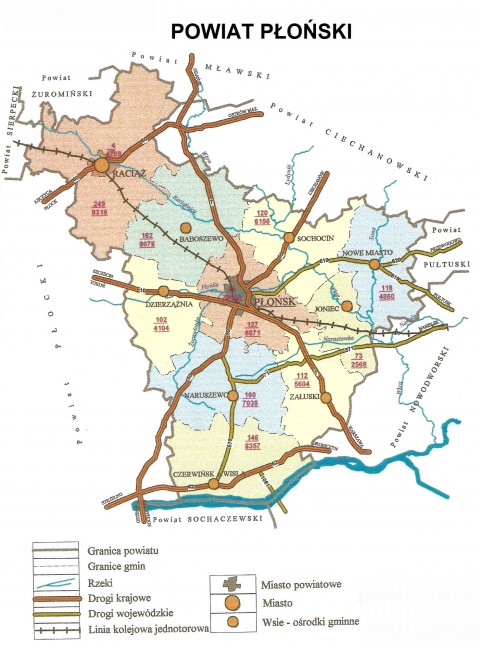 Gmina Naruszewo leży w odległości około 45 km na północ od Warszawy, w zasięgu oddziaływania miasta powiatowego Płońsk. Odległość ośrodka gminnego od Płońska, a tym samym od dróg krajowych nr 7 i 10 oraz linii kolejowej relacji Nasielsk – Sierpc – Toruń wynosi ok. 11 km. Przez teren gminy, z północy na południe przebiega droga krajowa nr 50 Sochaczew – Płońsk – Ciechanów – Ostrów Mazowiecka. Droga ta jest osią komunikacyjną gminy -  łączy teren gminy z Płońskiem (11 km), Wyszogrodem (23 km) oraz Sochaczewem (ok. 45 km) i wraz z drogami wojewódzkimi nr 570 i 571, stanowi podstawowe powiązanie obszaru gminy i wsi gminnej z terenami zewnętrznymi. Duże znaczenie w powiązaniach zewnętrznych gminy odgrywa również droga powiatowa  Trębki – Kamienica – Naruszewo (łącząc teren gminy z drogą krajową nr 7).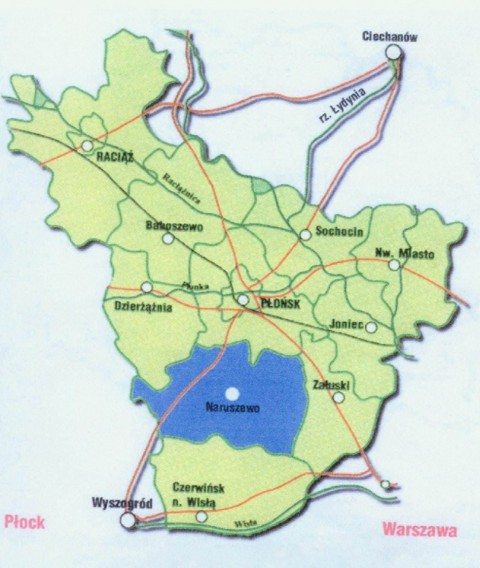 Gmina Naruszewo sąsiaduje z 4 gminami powiatu płońskiego: Dzierzążnia, Płońsk, Załuski i Czerwińsk nad Wisłą oraz z 3 gminami powiatu płockiego: Wyszogród, Mała Wieś    i Bulkowo. W granicach administracyjnych  gminy Naruszewo znajdują się 42 miejscowości. Największymi pod względem zaludnienia miejscowościami są: Nacpolsk – 593 osób, Zaborowo – 574 osób, Radzymin – 412 osób. 1.2. Wiodąca funkcja GminyNaruszewo jest gminą typowo rolniczą. W większości gospodarstwa zajmują się produkcją roślinną i zwierzęcą o wielu kierunkach. Jeżeli chodzi o hodowlę to na pierwszym miejscu należy wskazać bydło mleczne.  W uprawach dominuje rzepak, żyto, pszenica,  Ponadto jest kilka gospodarstw sadowniczych. Prowadzone  są uprawy owoców jagodowych, ze szczególnym uwzględnieniem truskawek. Uprawiane  są również warzywa. Z uwagi na rozwój upraw warzywniczych w roku 2014, w miejscowości Wróblewo – Osiedle  został  otwarty nowoczesny  zakład przetwórstwa warzyw. Pomimo, że rolnictwo stanowi wiodącą  funkcję gminy, należy wskazać, iż znaczna  część mieszkańców zatrudniona jest poza rolnictwem w zakładach produkcyjnych ulokowanych         w Płońsku bądź Warszawie i okolicach. 1.3. Ludność GminyPopulacja Gminy Naruszewo na koniec 2018 roku  liczyła  6343 osoby Liczba ludności w poszczególnych miejscowościach Gminy  
Źródło: dane własne Urzędu Gminy Naruszewo – stan na 31.12.2018 r.Ruch naturalny ludności w Gminie NaruszewoŹródło: dane własne  Urzędu Gminy NaruszewoOd 2000 roku  w Gminie Naruszewo notuje się systematyczny spadek ilości urodzeń. Najmniej urodzeń odnotowano w 2014 roku. Niestety jest to stała tendencja i brak jest symptomów mogących świadczyć o jej odwróceniu. Od kilku lat na podobnym poziomie utrzymuje się liczba małżeństw, która oscyluje wokół 60 rocznie. Na podobnym poziomie pozostaje liczba zgonów, która w roku 2018 wyniosła 92.  Te wszystkie czynniki razem wzięte mają wpływ na utrzymujący się od wielu lat  ujemny przyrost naturalny, czego efektem jest stały spadek liczby ludności Gminy Naruszewo. Tendencja ta stanowi odzwierciedlenie ogólnej sytuacji panującej w Polsce i powiecie płońskim.Spadek liczby ludności spowodowany jest w głównej mierze, poza czynnikami migracyjnymi, zdecydowanym spadkiem urodzeń. Tendencja ta doprowadzi do sytuacji, w której wraz               ze zmianą liczby ludności zmianie ulegają  również proporcje według wieku.   Struktura ludności w Gminie Naruszewo według wieku i płci Ludność według płci i wieku Źródło: dane własne Urzędu Gminy w Naruszewie – stan na 31.12.2018 r.  	Płeć i wiek mieszkańców Gminy NaruszewoŹródło: dane własne Urzędu Gminy w Naruszewie, stan na dzień 13.12.2018 r.Ogółem struktura ludności w Gminie Naruszewo, w podziale na kobiety i mężczyzn rozkłada się niemalże równo.  Różnice występują w poszczególnych grupach wiekowych. I tak największy udział procentowy kobiet należy odnotować w przedziale wiekowym >65 lat. Różnica ta jest zgodna z tendencją ogólnopolską i wynika w głównej mierze z dłuższej średniej życia dla kobiet niż dla mężczyzn. Najniższy udział procentowy kobiet zaobserwowano w grupach wiekowych 0-6 lat. 1.5. Bezrobocie w Gminie Naruszewo Stopa bezrobocia w Gminie Naruszewo jest nieco wyższa niż w powiecie płońskim,                           i zdecydowania wyższa od poziomu stopy bezrobocia liczonej dla Polski i województwa mazowieckiego. Należy mieć jednakże na uwadze, że na wsi występuje zjawisko bezrobocia ukrytego, które nie rejestrowane przez co formalnie nie  powiększa stopy bezrobocia ujmowanej w statystyce. Zdecydowanie korzystnym zjawiskiem jest stały spadek stopy bezrobocia w Gminie Naruszewo. Stopa bezrobocia w Gminie Naruszewo na tle  powiatu płońskiegoŹródło: dane Powiatowego Urzędu Pracy w Płońsku – stan na grudzień 2018 r.1.6. Działalność gospodarczaPołożenie gminy w pobliżu Warszawy, trasy Warszawa -  Gdańsk dróg krajowych            nr 10 i 50 sprzyja osadnictwu ludzi z miast. Obszar Gminy Naruszewo nie jest skażony przemysłem. Podmioty gospodarcze funkcjonujące na tym terenie spełniają głównie rolę usługowo-handlową w stosunku do podstawowej działalności rolniczej, zwłaszcza w zakresie usług remontowych, budowlanych i transportowych. Formą prowadzonej działalności są najczęściej małe warsztaty i obiekty drobnej wytwórczości. Dużo jest  również podmiotów prowadzących działalność handlową. Źródło: dane własne Urzędu Gminy Urząd Gminy 2.1. Struktura organizacyjna UrzęduZgodnie z art. 33 ustawy o samorządzie gminnym wójt wykonuje zadania przy pomocy urzędu gminy, który jako jednostka organizacyjna  gminy,  ma za  przedmiot działalności  świadczenie pomocy wójtowi w zakresie realizacji  uchwał rady gminy i zadań gminy  określonych przepisami prawa.  Kierownikiem urzędu jest wójt.  Organizację wewnętrzną Urzędu Gminy w Naruszewie, zadania oraz zasady ich realizacji określa Regulamin organizacyjny Urzędu Gminy w Naruszewie wprowadzony Zarządzeniem nr 11/2016 Wójta Gminy w Naruszewie z dnia 24 lutego 2016. W skład Urzędu Gminy w Naruszewie wchodzą referaty (Organizacyjny i Spraw Obywatelskich - RSO, Społeczno-gospodarczy - RSG, Finansowy - FN), Urząd Stanu Cywilnego - USC,  samodzielne stanowisko  ds. obronnych, obrony cywilnej, zarządzania kryzysowego i kadr – OCK, samodzielne stanowisko radcy prawnego – RP, Pion Ochrony – PO. Urząd zatrudnia również pracowników gospodarczych – kierowca, sprzątaczka, konserwator, palacz (sezonowo). Stan zatrudnienia na dzień 31 grudnia 2018 roku wynosi 19 etatów urzędniczych i 5 etatów gospodarczych. Urząd zatrudnia również pracowników w ramach prac interwencyjnych, robót publicznych oraz  staży. Liczba osób w ten sposób zatrudniona jest zmienna i zależy w głównej mierze od środków na wsparcie różnych form zatrudnienia przeznaczanych przez Powiatowy Urząd Pracy w Płońsku. Z uwagi na specyfikę Urzędu, część  stanowisk wymienionych w regulaminie organizacyjnym obsadzona jest jedynie na część etatu i jest połączona z innymi stanowiskami.: Zastępca Wójta, Kierownik USC, Sekretarz Gminy, Radca Prawny, archiwista. Ponadto Sekretarz Gminy wykonuje jednocześnie zadania kierownika Referatu Organizacyjnego i Spraw Obywatelskich, Skarbnik Gminy wykonuje   zadania Kierownika Referatu Finansowego, Kierownik Referatu Społeczno-gospodarczego wykonuje zadania  z zakresu stanowiska ds. planowania przestrzennego. 2.2. Podział  zadań i kompetencji pomiędzy kierownictwo Urzędu.Urzędem kieruje Wójt przy pomocy Zastępcy Wójta,  Sekretarza i Skarbnika.Do wyłącznej kompetencji Wójta należy:kierowanie bieżącymi sprawami Gminy oraz reprezentowanie jej na zewnątrz;kierowanie wykonywaniem zadań obronnych;wykonywanie zadań wynikających  z funkcji szefa Obrony Cywilnej Gminy;w stanie klęski żywiołowej kierowanie działaniami prowadzonymi na obszarze Gminy w celu zapobieżenia skutkom klęski żywiołowej lub ich usunięcia;składanie oświadczeń woli w imieniu Gminy w zakresie zarządu mieniem i udzielanie upoważnień w tym zakresie;projektowanie i realizacja strategii rozwoju Gminy;określanie polityki kadrowej i płacowej;zatwierdzanie zakresu czynności i odpowiedzialności pracowników oraz ocena kadry kierowniczej Urzędu i jednostek organizacyjnych;rozstrzyganie sporów kompetencyjnych pomiędzy kierownikami referatów                                  i równorzędnych jednostek organizacyjnych;udzielanie pełnomocnictw procesowych;udzielanie upoważnień i pełnomocnictw w sprawach należących do kompetencji Wójta;przedkładanie projektów uchwał na sesje Rady;wykonywanie uchwał Rady oraz przedkładanie na sesję sprawozdań z ich wykonania;prowadzenie gospodarki finansowej Gminy;przyjmowanie mieszkańców w sprawach skarg i wniosków;wydawanie zarządzeń;zatwierdzanie regulaminów organizacyjnych podległych jednostek;wykonywanie innych zadań zastrzeżonych dla Wójta przepisami prawa, regulaminem oraz uchwałami Rady;nadzorowanie  i wykonywanie  czynności z zakresu prawa pracy wobec pracowników Urzędu Gminy oraz kierowników jednostek organizacyjnych - Zespołu Obsługi Placówek Oświatowych w Naruszewie,  Gminnego Ośrodka Pomocy Społecznej w Naruszewie  i dyrektora  Gminnej Biblioteki Publicznej w Naruszewie;wydawanie decyzji   w indywidualnych sprawach z zakresu administracji publicznej.W czasie nieobecności Wójta wymienione wyżej kompetencje realizuje Zastępca Wójta.Skarbnik Gminy zapewnia prawidłowe wykonanie zadań urzędu w zakresie spraw finansowych, sprawując kierownictwo, kontrolę i nadzór nad działalnością referatów oraz innych jednostek organizacyjnych realizujących te zadania.Do zadań Skarbnika należy w szczególności:przygotowanie projektu budżetu oraz bieżący nadzór nad jego wykonaniem;nadzorowanie wykonania obowiązków w zakresie prowadzenia rachunkowości                        i obsługi księgowej budżetu;wykonywanie dyspozycji środkami pieniężnymi;kontrolowanie przestrzegania dyscypliny budżetowej;dokonywanie zgodności operacji gospodarczych i finansowych z planem finansowym;dokonywanie kontroli kompletności i rzetelności sporządzonych dokumentów                  dot. operacji gospodarczych i finansowych;kontrasygnowanie czynności prawnych powodujących powstanie zobowiązań pieniężnych;nadzorowanie sprawozdawczości budżetowej; przygotowywanie okresowych analiz, sprawozdań, ocen i bieżących informacji                    o sytuacji finansowej Gminy;opiniowanie projektów uchwał Rady wywołujących skutki finansowe dla Gminy;nadzorowanie kontroli wewnętrznej w zakresie powierzonych obowiązków                        i opracowywanie projektów zarządzeń Wójta w sprawach z zakresu kontroli i obiegu dokumentów finansowych oraz obrotu drukami ścisłego zarachowania;współpraca z Kierownikiem referatu społeczno-gospodarczego przy sporządzaniu części finansowej wniosków i aplikacji, w zakresie pomocy finansowej w ramach programów i inicjatyw wspólnotowych, a także sporządzanie sprawozdawczości                 w tym zakresie;nadzorowanie prawidłowego ściągania należności i dochodzenie roszczeń spornych oraz spłaty zobowiązań;wydawanie indywidualnych decyzji administracyjnych w sprawach finansowych                   z zakresu udzielonego upoważnienia przez Wójta;obligatoryjne uczestnictwo w sesjach Rady oraz Komisji na zaproszenie Przewodniczącego Komisji;wykonywanie zadań kierownika referatu finansowego;wykonywanie innych zadań na polecenie Wójta.Sekretarz Gminy  w zakresie ustalonym przez Wójta organizuje pracę Urzędu, zapewnia jego sprawne funkcjonowanie i odpowiednie warunki działania.Do zadań Sekretarza należy w szczególności:wykonywanie w imieniu Wójta funkcji kierownika administracyjnego Urzędu Gminy;wykonywanie zadań kierownika referatu organizacyjnego i spraw obywatelskich;pełnienie funkcji pełnomocnika ds. ochrony informacji niejawnych;przygotowanie projektów oraz zmian regulaminów i innych aktów wewnętrznych                w zakresie organizacji Urzędu;usprawnianie pracy Urzędu i nadzór nad doskonaleniem kadr;kontrola dyscypliny pracy;nadzór nad organizacją pracy w Urzędzie,kontrola gospodarowania mieniem na terenie Urzędu;kontrola działalności poszczególnych stanowisk pracy w Urzędzie m.in. poprzez system kontroli zarządczej;nadzorowanie przestrzegania instrukcji kancelaryjnej i jednolitego rzeczowego wykazu akt oraz  terminowego załatwiania interpelacji, skarg i wniosków;nadzorowanie archiwum zakładowego oraz  przestrzegania przepisów  instrukcji w sprawie  organizacji i zakresu działania archiwum zakładowego;nadzorowanie przestrzegania przez pracowników przepisów prawnych;organizacja i koordynowanie spraw związanych z wyborami i referendami;współpraca z Wójtem w zakresie polityki kadrowej i płacowej w Urzędzie;organizowanie  i nadzór, w porozumieniu z Wójtem,  naboru na wolne stanowiska  urzędnicze  i wolne kierownicze stanowiska urzędnicze oraz organizowanie  i nadzór  nad przebiegiem służby przygotowawczej;zaznajomienie nowo przyjętych pracowników ze wszystkimi przepisami regulaminowymi i porządkowymi dotyczącymi funkcjonowania Urzędu;prowadzenie zbioru aktów normatywnych; zapewnienie obsługi prawnej urzędu;wydawanie z upoważnienia Wójta decyzji indywidualnych z zakresu administracji publicznej;pełnienie funkcji kierownika Urzędu w razie nieobecności Wójta i Zastępcy Wójta;wykonywanie innych zadań na polecenie Wójta;Kierownicy Referatów  nadzorują pracę referatów i  równorzędnych jednostek  organizacyjnych. Do zakresu zadań kierowników należy w szczególności:nadzorowanie terminowego i zgodnego z prawem załatwiania spraw należących do referatu lub równorzędnej jednostki organizacyjnej;zapewnienie podnoszenia kwalifikacji zawodowych podległych im pracowników;ocena wykonywanej pracy przez podległych pracowników i występowanie                         z wnioskami w ich sprawie (zatrudnienie, nagrody, kary, awanse);zapewnienie przestrzegania przez podległych pracowników porządku i dyscypliny pracy, w tym racjonalnego wykorzystania czasu pracy;dokonywanie podziału czynności, uprawnień i odpowiedzialności miedzy podległymi pracownikami;podejmowanie działań korygujących organizację pracy w kierunku poprawy jej jakości;nadzorowanie przestrzegania przez podległych pracowników obowiązujących przepisów prawa;dbałość o powierzone mienie;podejmowanie inicjatyw w zakresie wydawania przepisów gminnych bądź innego uregulowania określonych spraw należących do zakresu działania referatu lub równorzędnej jednostki organizacyjnej, współdziałanie w opracowywaniu projektów uchwał Rady, zarządzeń Wójta, umów, porozumień i innych aktów prawnych;w przypadku, gdy obowiązek przygotowania materiałów, o których mowa w pkt 9 dotyczy kilku komórek organizacyjnych Urzędu – Wójt wyznacza referat (komórkę) wiodący, odpowiedzialny za wszelkie czynności związane z opracowaniem;opracowywanie projektów budżetu w części dotyczącej zakresu działania referatu lub równorzędnej jednostki organizacyjnej i bieżący nadzór nad realizacją uchwały budżetowej w tej części;opracowywanie prognoz, analiz sprawozdań z prowadzonych spraw;wydawanie w zakresie wykonywanych zadań decyzji administracyjnych w ramach posiadanych upoważnień;zapewnienie właściwej współpracy z Radą, radnymi oraz jednostkami pomocniczymi Gminy, w tym przygotowanie odpowiedzi na interpelacje i wnioski radnych oraz udzielanie wyjaśnień na skargi i wnioski interesantów w trybie przewidzianym przepisami prawa;udział w sesjach Rady oraz obsługa techniczna i merytoryczna komisji Rady                           w przypadku omawiania spraw z zakresu działania referatu;organizowanie narad z podległymi pracownikami i przekazywanie zwierzchnikom informacji dotyczących spraw Gminy i Urzędu;realizowanie zadań bezpieczeństwa i porządku publicznego oraz zadań obronnych, obrony cywilnej i zarządzania kryzysowego w wymiarze wynikającym z zakresu działania referatu lub równorzędnej jednostki organizacyjnej.2.3. Zakres działania  referatów.Do zakresu działania Referatu Finansowego należy w szczególności:opracowanie projektu budżetu;przestrzeganie dyscypliny budżetowej;zapewnienie prawidłowego przebiegu wykonania budżetu;rozliczanie i ewidencjonowanie operacji budżetowych;finansowanie powiązanych z budżetem Gminy jednostek organizacyjnych oraz prowadzenie bieżącego nadzoru  i kontroli nad ich gospodarką finansową;sprawowanie kontroli nad należytym wykonywaniem obowiązków przez głównych księgowych jednostek organizacyjnych,kontrola i rozliczanie dotacji finansowych przyznawanych organizacjom pozarządowym;dokonywanie okresowych analiz sytuacji ekonomiczno – finansowej Gminy  i sporządzanie materiałów w tym zakresie oraz referowanie o powyższym  na posiedzeniach Rady;wymiar, pobór i windykacja podatków i opłat należnych Gminie;wydawanie zaświadczeń w sprawach należności podatkowych, dochodów  z gospodarstwa rolnego, posiadania gospodarstwa rolnego;całokształt spraw związanych z naliczaniem, poborem i egzekucją opłat z tytułu gospodarowanie odpadami komunalnymi;rozliczanie podatku VAT w Gminie;sporządzanie sprawozdań finansowych z zakresu wymiaru podatków;prowadzenie spraw związanych z ubezpieczeniem społecznym pracowników;prowadzenie spraw związanych z ubezpieczeniem majątku Gminy;naliczanie płac dla pracowników Urzędu;prowadzenie ksiąg rachunkowych;sporządzanie sprawozdań statystycznych w zakresie realizowanych w referacie spraw;organizowanie prac związanych z przeprowadzeniem inwentaryzacji i jej rozliczenie;pobór i prowadzenie dokumentacji w zakresie opłaty skarbowej;sporządzanie przelewów bankowych;sporządzanie projektów uchwał i zarządzeń z  zakresu działania referatu;sporządzanie projektów decyzji w zakresie ulg, umorzeń, rozkładania na raty oraz odraczania terminu zapłaty podatków i opłat lokalnych;pobór i windykacja czynszów za lokale;terminowe i wyczerpujące załatwianie wpływających od ludności skarg, odwołań  i podań w sprawach podatków i opłat;rozliczanie delegacji służbowych;sporządzanie i wydawanie informacji pracownikom urzędu o osiąganych przez nich dochodach – PIT 11,prowadzenie ewidencji druków ścisłego zarachowania;inkaso opłaty targowej;obsługa kasowa budżetu;współpraca z Referatem Społeczno-gospodarczym przy przygotowywaniu dokumentacji przetargowej dotyczącej obsługi bankowej Urzędu i jednostek organizacyjnych Gminy oraz przy przygotowywaniu dokumentacji przetargowej dotyczącej zaciąganych kredytów i pożyczek;współdziałanie z Urzędem Skarbowym w zakresie planowania i rozliczeń należności budżetowych w zakresie dochodów realizowanych przez US w Płońsku na rzecz budżetu Gminy;współdziałanie z Regionalną Izbą Obrachunkową; prowadzenie postępowań w sprawie zwrotu podatku akcyzowego zawartego w cenie oleju napędowego wykorzystywanego do produkcji rolnej. Do zakresu działania Referatu Społeczno-gospodarczego należy w szczególności:przygotowanie materiałów do dokumentów planistycznych Gminy;koordynacja i obsługa zadań związanych z opiniowaniem i uzgadnianiem dokumentów planistycznych;sporządzanie studium uwarunkowań i kierunków zagospodarowania przestrzennego Gminy;sporządzanie miejscowych planów zagospodarowania przestrzennego;sporządzanie prognozy skutków wpływu ustaleń planu zagospodarowania przestrzennego na środowisko przyrodnicze;prowadzenie i aktualizacja rejestru planów miejscowych, gromadzenie materiałów związanych z tymi planami oraz właściwe ich przechowywanie;wydawanie wyrysów i wypisów z planu zagospodarowania przestrzennego;prowadzenie negocjacji warunków wprowadzania zadania rządowego do miejscowego planu zagospodarowania przestrzennego;ocena zmian w zagospodarowaniu przestrzennym Gminy i przygotowanie wyników tej oceny;dokonywanie analiz wniosków w sprawie sporządzania lub zmiany miejscowego planu zagospodarowania przestrzennego;prowadzenie spraw związanych z ustalaniem warunków zabudowy                                       i zagospodarowania terenu, w tym:wydawanie decyzji o warunkach zabudowy i zagospodarowania terenu oraz stwierdzenie ich wygaśnięcia,prowadzenie rejestru decyzji o warunkach zabudowy i zagospodarowania terenu,rejestrowanie decyzji dotyczących zagospodarowania terenu, wydawanych przez inne organy administracji publicznej oraz analizowanie ich zgodności z ustalonymi warunkami zabudowy i zagospodarowania terenu;opiniowanie zgodności proponowanego podziału nieruchomości z ustaleniami planu miejscowego zagospodarowania oraz przepisami szczególnymi;przeprowadzanie postępowania w sprawie oceny oddziaływania na środowisko przed wydaniem decyzji w sprawie planowanego przedsięwzięcia mogącego znacząco oddziaływać na środowisko;prowadzenie spraw związanych z dokonywaniem zamówień publicznych;prowadzenie spraw związanych z zagospodarowaniem i zarządzaniem komunalnymi gruntami zabudowanymi i przeznaczonymi w planach zagospodarowania przestrzennego pod zabudowę, w tym ich zabudowania, oddania w użytkowanie wieczyste, użytkowanie dzierżawę, najem, użyczenie, trwały zarząd oraz ich przekazywanie na cele szczególne;organizowanie przetargów na zbywanie prawa własności, prawa użytkowania wieczystego nieruchomości stanowiących własność Gminy;nabywanie nieruchomości niezbędnych do realizacji zadań Gminy;komunalizacja gruntów;prowadzenie spraw związanych z ustalaniem nazw placów i ulic oraz numeracji porządkowej nieruchomości;prowadzenie spraw związanych z ustalaniem nazw miejscowości;wykonywanie zadań zarządcy dróg gminnych określonych w przepisach o drogach publicznych, takich jak:opracowanie projektów planów rozwoju sieci drogowej,opracowanie projektów planów finansowania budowy, utrzymania i ochrony dróg oraz obiektów mostowych,utrzymanie nawierzchni, chodników, obiektów inżynieryjnych, urządzeń zabezpieczających ruch i innych urządzeń związanych z drogą,realizacja zadań w zakresie inżynierii ruchu,koordynacja robót drogowych, wydawanie zezwoleń na zajęcie pasa drogowego i zjazdy z dróg oraz pobieranie opłat i kar pieniężnych,prowadzenie ewidencji dróg i drogowych obiektów mostowych,przeprowadzanie okresowych kontroli stanu dróg i obiektów mostowych,wykonywanie robót interwencyjnych, robót utrzymaniowych i zabezpieczających,przeciwdziałanie niszczeniu dróg przez ich użytkowników,wprowadzanie ograniczeń bądź zamykania dróg i drogowych obiektów mostowych dla ruchu oraz wyznaczanie objazdów, gdy występuje bezpośrednie zagrożenie bezpieczeństwa osób lub mienia,sadzenie, utrzymanie oraz usuwanie drzew i krzewów oraz pielęgnacja zieleni w pasie drogowym,współdziałanie z  innymi zarządcami dróg na terenie Gminy w ich prawidłowym utrzymaniu oraz w ustalaniu zasad organizacji ruchu;orzekanie o przywróceniu do stanu pierwotnego pasa drogowego drogi gminnej lub zarezerwowanego terenu w razie jego naruszenia;wydawanie zezwoleń na wykonywanie regularnych przewozów osób w krajowym transporcie drogowym na terenie Gminy;gospodarowanie zasobami wodnymi służącymi zaspokojeniu potrzeb ludności, gospodarki, ochronie wód i  środowiska związanego z zasobami gminnymi;wyznaczanie za odszkodowaniem, na części nieruchomości przyległych do wód, dostępu do wody objętej powszechnym korzystaniem;nakazywanie właścicielowi gruntu przywrócenie stanu poprzedniego lub wykonanie urządzeń zabezpieczających szkodom, gdy spowodowana przez niego zmiana stanu wody na gruncie wpływa szkodliwie na grunty sąsiednie;zatwierdzanie ugody w sprawach zmian stanu wody na gruntach na wniosek właścicieli,utrzymanie urządzeń wodnych będących własnością Gminy;współdziałanie z samodzielnym stanowiskiem ds. obronnych, obrony cywilnej, zarządzania kryzysowego  i kadr w przygotowaniu planów ochrony przed powodzią i suszą;opiniowanie wniosków o udzielenie pomocy finansowej spółkom wodnym, zgodnie                 z przepisami o finansach publicznych dotyczących dotacji przedmiotowych na wykonanie urządzeń melioracji wodnych na warunkach określonych w prawie wodnym;współpraca z zakładem usług wodnych zaopatrującym mieszkańców Gminy w wodę;udzielanie zezwoleń na prowadzenie zbiorowego zaopatrzenia w wodę lub zbiorowego odprowadzania ścieków;sprawowanie kontroli przestrzegania i stosowania przepisów o ochronie środowiska               w zakresie objętym właściwością Wójta;sporządzanie oraz aktualizowanie gminnych programów ochrony środowiska uwzględniających wymagania określone w polityce ekologicznej państwa;sporządzanie sprawozdań z realizacji programów oraz przedstawianie ich Radzie;gromadzenie informacji uproszczonych o rodzaju, ilości i miejscach występowania substancji stwarzających szczególne zagrożenie oraz okresowe przedkładanie ich wojewodzie;udostępnienie informacji o środowisku i jego ochronie znajdujących się w posiadaniu Wójta;prowadzenie publicznie dostępnych wykazów danych o dokumentach zawierających informacje o środowisku i jego ochronie;wydawanie decyzji o odmowie udostępnienia informacji;opracowywanie i aktualizacja gminnego planu gospodarki odpadami;sporządzanie sprawozdań z realizacji gminnego planu gospodarki odpadami oraz przedkładanie ich Radzie i Zarządowi Powiatu;sporządzanie sprawozdań wymaganych przepisami prawa dotyczącymi gospodarowania odpadami komunalnymi;opiniowanie programów gospodarki odpadami opracowanych przez wytwórców odpadów;opiniowanie wniosków o wydanie zezwolenia na prowadzenie działalności w zakresie odzysku i unieszkodliwiania odpadów;naliczanie opłat za gospodarcze korzystanie ze środowiska;wydawanie zezwoleń na usuwanie drzew lub krzewów z terenu nieruchomości;wymierzanie kar pieniężnych za samowolne usuwanie drzew lub krzewów;ewidencja i nadzór nad pomnikami przyrody;zapewnienie czystości i porządku na terenie Gminy oraz tworzenie warunków niezbędnych do ich utrzymania;nadzór nad przestrzeganiem regulaminu utrzymania czystości i porządku w Gminie oraz opracowywanie projektów regulaminu i jego zmian;prowadzenie ewidencji zbiorników bezodpływowych w celu kontroli częstotliwości ich opróżniania oraz w celu opracowania planu skanalizowania Gminy;prowadzenie ewidencji przydomowych oczyszczalni ścieków w celu kontroli częstotliwości i sposobu pozbywania się komunalnych osadów ściekowych oraz   w celu opracowania planu skanalizowania Gminy;nadzór nad realizacją obowiązków właścicieli nieruchomości określonych w art. 5 ustawy o utrzymaniu czystości i porządku w Gminie;opiniowanie projektów prac geologicznych;opiniowanie planu ruchu zakładu górniczego;wydawanie decyzji o czasowym odebraniu zwierząt właścicielowi i przekazaniu ich do schroniska;wyłapywanie bezdomnych zwierząt i umieszczanie ich w schroniskach;prowadzenie spraw z zakresu łowiectwa, w tym współdziałanie z dzierżawcą lub zarządcą obwodów łowieckich ze szczególnym uwzględnieniem ochrony zwierząt;wykładanie do publicznego wglądu projektu uproszczonego planu urządzania lasu                             z powiadamianiem o tym fakcie właścicieli lasów;współdziałanie w zalesianiu gruntów osób fizycznych;przyjmowanie i przekazywanie zgłoszeń o podejrzeniu choroby zakaźnej zwierząt;wyznaczanie biegłego do wyceny zwierząt zabijanych lub padłych w związku                                   z wystąpieniem choroby zaraźliwej;współorganizowanie akcji stosowania środków ochronnych i nadzoru na obszarze Gminy zwalczających chorobę zaraźliwą;załatwianie spraw związanych ze zgłoszeniem chorób, szkodników i chwastów;nakazywanie posiadaczom gruntów zniszczenia zasiewów lub zasadzeń o nieodpowiedniej zdrowotności;podawanie do wiadomości publicznej zarządzeń Państwowego Lekarza Weterynarii  w zakresie tymczasowych środków zmierzających do umiejscowienia choroby i nadzór nad ich wykonaniem;podawanie do publicznej wiadomości  komunikatów Państwowej Inspekcji Ochrony Roślin;sporządzanie statystyki rolniczej i udział w pracach dotyczących spisów rolnych;monitorowanie sytuacji w rolnictwie i sygnalizowanie Wójtowi wystąpienia strat                     w uprawach na skutek klęsk żywiołowych;prowadzenie ewidencji obiektów nie będących hotelami, w których są świadczone usługi hotelarskie ze szczególnym uwzględnieniem gospodarstw agroturystycznych;współdziałanie z wojewódzkim konserwatorem zabytków w zakresie właściwego użytkowania obiektów zabytkowych;prowadzenie spraw związanych z utrzymaniem i zarządzaniem grobami i cmentarzami wojennymi;prowadzenie spraw wynikających z ewidencji działalności gospodarczej oraz Centralnej Ewidencji i Informacji o Działalności Gospodarczej. wydawanie zezwoleń na sprzedaż napojów alkoholowych;prowadzenie spraw z zakresu promocji, ochrony zdrowia, kultury,  sportu i turystyki.planowanie, przygotowanie, realizacja i rozliczanie zadań inwestycyjnych  i remontowych w zakresie:zaopatrzenia w wodę,zaopatrzenia w energię elektryczną,kanalizacji,oczyszczania ścieków komunalnych,wysypisk i utylizacji odpadów komunalnych,gminnych dróg i mostów,budownictwa komunalnego,budownictwa na cele oświaty, kultury fizycznej i sportu;udział w opracowywaniu, aktualizacji i zatwierdzaniu programu gospodarczego Gminy;udział w ustalaniu potrzeb inwestycyjnych i remontowych projektu programu gospodarczego Gminy, przy uwzględnieniu miejscowych planów zagospodarowania przestrzennego i lokalnych potrzeb społecznych;określenie rozmiaru inwestycji, wybór w trybie zamówień publicznych jednostki projektowej, uzyskanie wszystkich decyzji administracyjnych zezwalających na wykonanie robót;koordynowanie spraw związanych z oceną i zatwierdzaniem projektów technicznych;ustalanie kosztu inwestycji oraz udział w przygotowaniu projektu budżetu na dany rok budżetowy;dokonywanie wyboru wykonawcy robót w trybie zamówień publicznych i zrealizowanie umowy o wykonanie robót lub wykonanie usług;przygotowanie umów lub pełnomocnictw z zakresu obowiązków i odpowiedzialności dla inspektora nadzoru inwestorskiego;przekazywanie do użytku inwestycji i rozliczenie jej kosztów poprzez:sprawdzanie kalkulacji przedkładanych przez wykonawcę,sporządzanie końcowych zestawień kosztów realizacji inwestycji i remontów,wyegzekwowanie od projektanta lub wykonawcy należnych odszkodowań lub kar umownych,sporządzanie projektów uchwał i zarządzeń w sprawie przekazania inwestycji do użytkowania,organizowanie lub udział w przeglądach gwarancyjnych,opiniowanie zamierzeń inwestycyjnych innych inwestorów w zakresie zgodności                      z planowanymi i realizowanymi inwestycjami gminnymi;zapewnienie zgodności przeprowadzania w urzędzie przetargów na roboty, usługi                      i dostawy zgodnie z przepisami o zamówieniach publicznych;organizowanie współpracy władz Gminy z innymi samorządami, instytucjami                             i organizacjami w zakresie zadań promujących gminę;tworzenie banku informacji o stanie gospodarczym  Gminy, podmiotach gospodarczych oraz projektowanych zamierzeniach gospodarczych;wspieranie inicjatyw w celu upowszechniania agroturystyki w Gminie;znajomość zakresu funkcjonalnego programów i inicjatyw wspólnotowych związanych z pomocą UE;stały monitoring i wskazywanie źródeł i możliwości pozyskiwania środków finansowych związanych z pomocą unijną;w oparciu o Wieloletni Plan Inwestycyjny, budżet Gminy i strategiczne decyzje inwestycyjne przygotowywanie wniosków i aplikacji w zakresie pomocy finansowej w ramach programów i inicjatyw wspólnotowych;współpraca ze Skarbnikiem Gminy w zakresie sporządzania części finansowej wniosków i aplikacji, o których mowa wyżej, a także sporządzanie sprawozdawczości w tym zakresie;po zakończeniu procesów inwestycyjnych zadań z udziałem środków unijnych, sporządzanie wniosków o płatność;współpraca z instytucjami zarządzającymi i wdrażającymi programy i inicjatywy wspólnotowe;przygotowanie wniosków aplikacyjnych oraz całokształtu spraw związanych                              z pozyskaniem i rozliczeniem innych środków pozabudżetowych;sporządzanie strategii rozwoju Gminy, jej aktualizowanie i monitorowanie;sporządzanie i upowszechnianie materiałów kreujących pozytywny wizerunek Gminy;sporządzanie banku ofert gospodarczych oraz ich bieżące aktualizowanie;promowanie Gminy poprzez współpracę z mediami;organizacja imprez i festynów gminnych o charakterze rozrywkowym i kulturalnym.Do zadań referatu organizacyjnego i spraw obywatelskich należy w szczególności:przyjmowanie, wysyłanie i rozdzielanie korespondencji na zewnątrz i wewnątrz urzędu;prowadzenie ewidencji korespondencji;przygotowanie pomieszczeń, obsługa spotkań i zadań organizowanych przez Wójta, Zastępcę Wójta i Sekretarza;prowadzenie rejestru i nadzór nad przechowywaniem pieczęci urzędowych;zaopatrzenie Urzędu w niezbędne materiały biurowe i gospodarcze;prowadzenie archiwum zakładowego;przyjmowanie interesantów zgłaszających petycje, skargi i wnioski oraz organizowanie ich kontaktów z Wójtem, Zastępcą Wójta,  Sekretarzem bądź kierowanie ich do właściwych stanowisk pracy;przygotowanie projektów wewnętrznych zarządzeń i instrukcji dotyczących bhp                                i ppoż;rejestracja, kompletowanie i przechowywanie dokumentów dotyczących wypadków przy pracy;współpraca z sołtysami;dekorowanie siedziby urzędu z okazji świąt i rocznic;przygotowywanie i organizacja imprez okolicznościowych oraz obchodów rocznicowych;organizowanie i koordynowanie podróży służbowych Wójta oraz innych pracowników Urzędu;wydawanie decyzji administracyjnych w sprawach zameldowania lub wymeldowania;prowadzenie ewidencji ludności i rejestru wyborców;współpraca z innymi instytucjami w zakresie wynikającym z ustawy o ewidencji ludności i dowodach osobistych;przygotowanie i przeprowadzenie referendów, wyborów samorządowych, parlamentarnych, prezydenckich  oraz do Parlamentu UE;przygotowanie i przeprowadzenie wyborów sołtysów;przygotowanie i współpraca w przeprowadzeniu wyborów ławników;sporządzanie spisów i zestawień ludności do celów wyborczych i potrzeb organów;przyjmowanie wniosków i wydawanie dowodów osobistych;przyjmowanie zgłoszeń o mającym się odbyć zgromadzeniu i załatwianie całokształtu spraw związanych z tą tematyką;nadzorowanie i przeprowadzanie spisów zgodnie z zarządzeniem Prezesa GUS; współdziałanie z organami wymiaru sprawiedliwości w szczególności poprzez:wydawanie zaświadczeń o stanie majątkowym w postępowaniu o zwolnienie od kosztów sądowych,przyjmowanie pism sądowych,wywieszanie ogłoszeń sądowych,udzielenie informacji niezbędnych do prowadzenia egzekucji i opinii o wystawieniu na licytację;prowadzenie spraw i organizowanie pracy dla skazanych na karę ograniczenia wolności z obowiązkiem wykonywania nieodpłatnej dozorowanej pracy na rzecz Urzędu;podejmowanie czynności organizacyjnych związanych z przeprowadzeniem sesji, posiedzeń i spotkań Rady;obsługa techniczno – organizacyjna Rady;przygotowywanie we współpracy z właściwymi merytorycznie stanowiskami materiałów dotyczących projektów uchwał Rady i jej komisji oraz innych materiałów na posiedzenia i obrady tych organów;organizowanie sesji Rady, w tym podawanie do publicznej wiadomości ich terminów oraz dostarczanie Radnym niezbędnych materiałów;organizowanie i obsługa narad zwoływanych przez Przewodniczącego Rady;prowadzenie rejestru skarg, wniosków i listów kierowanych przez obywateli do Rady lub Przewodniczącego;prowadzenie rejestru i zbioru uchwał Rady;przekazywanie uchwał Rady:a) Wojewodzie i Regionalnej Izbie Obrachunkowej,b) na stanowiska pracy i jednostkom organizacyjnym, których dana uchwała dotyczy;c) do publikacji w Dzienniku Urzędowym Województwa Mazowieckiego (dotyczy uchwał będących aktami prawa miejscowego); obsługa techniczno-organizacyjna posiedzeń  Komisji Rady;prowadzenie rejestru zarządzeń Wójta;prowadzenie rejestru udzielonych przez Wójta upoważnień;prowadzenie rejestru szkoleń pracowników;sporządzanie zeznań świadków;kontrola   Biuletynu Informacji Publicznej  pod kątem jego aktualności;obsługa administracyjno – organizacyjna Gminnej Komisji Rozwiązywania Problemów Alkoholowych w Naruszewie. Do zadań Urzędu Stanu Cywilnego należy w szczególności:rejestracja urodzeń, małżeństw oraz zgonów i innych zdarzeń mających wpływ na stan cywilny osób;wykonywanie czynności z zakresu rejestracji stanu cywilnego;sporządzanie i wydawanie odpisów aktów stanu cywilnego oraz zaświadczeń;przechowywanie i konserwacja ksiąg stanu cywilnego oraz akt zbiorowych;przyjmowanie oświadczeń o wstąpieniu w związek małżeński oraz innych oświadczeń zgodnie z przepisami Kodeksu rodzinnego i opiekuńczego;stwierdzanie legitymacji procesowej do wstąpienia do sądu w sprawach możności lub niemożności zawarcia małżeństwa;wskazywanie kandydata na opiekuna prawnego;wykonywanie zadań wynikających z Konkordatu;przekazywanie ksiąg stanu cywilnego do właściwego archiwum państwowego;organizowanie uroczystości jubileuszowych. Do zadań samodzielnego stanowiska ds. obronnych, obrony cywilnej, zarządzania kryzysowego i kadr należy w szczególności:prowadzenie spraw obronnych, w tym:opracowanie rocznych wytycznych oraz planu zasadniczych zamierzeń w zakresie wykonywania zadań obronnych,opracowywanie planów i programów szkolenia obronnego, a także organizowanie szkolenia i prowadzenie dokumentacji szkoleniowej,opracowywanie, uzgadnianie i przedkładanie do akceptacji planu operacyjnego funkcjonowania Gminy, a także stosownych programów obronnych,opracowywanie i uaktualnianie planu przygotowań służby zdrowia Gminy na potrzeby obronne,realizowanie przedsięwzięć związanych z przygotowaniem stanowiska kierowania Wójta zapewniającego wykonanie zadań obronnych w wyższych stanach gotowości obronnej państwa,opracowanie projektu regulaminu organizacyjnego urzędu na czas wojny oraz projektu zarządzenia wprowadzającego w/w regulamin w życie,opracowywanie i bieżące uaktualnianie dokumentów zapewniających sprawne wykonywanie zadań  obronnych w wyższych stanach gotowości obronnej,opracowywanie i uaktualnianie dokumentacji stałego dyżuru,analizowanie wniosków wojskowych komendantów uzupełnień w sprawie świadczeń na rzecz obrony, a także prowadzenie postępowania wyjaśniającego i przygotowanie decyzji o przeznaczeniu osób lub rzeczy na potrzeby świadczeń obrony,opracowywanie rocznych planów świadczeń osobistych i doraźnych świadczeń rzeczowych oraz planu świadczeń osobistych i świadczeń rzeczowych przewidzianych do wykonania w razie ogłoszenia mobilizacji i wojny, a także innych niezbędnych               w tym zakresie dokumentów,prowadzenie spraw związanych z reklamowaniem żołnierzy rezerwy od obowiązku pełnienia czynnej służby wojskowej w czasie ogłoszenia mobilizacji i wojny,opracowanie dokumentacji oraz realizowanie innych przedsięwzięć przygotowawczych do prowadzenia Akcji Kurierskiej,planowanie i prowadzenie kontroli z zakresu realizacji zadań obronnych,prowadzenie spraw obrony cywilnej, w tym:dokonywanie oceny stanu przygotowań obrony cywilnej,opracowanie i opiniowanie planów obrony cywilnej,opracowywanie i uzgadnianie planów działania,organizowanie i koordynowanie szkoleń oraz ćwiczeń obrony cywilnej,organizowanie szkolenia ludności w zakresie obrony cywilnej,przygotowanie i zapewnienie działania systemu wykrywania i alarmowania oraz systemu wczesnego ostrzegania o zagrożeniach,tworzenie i przygotowanie do działań jednostek organizacyjnych obrony cywilnej,przygotowanie i organizowanie ewakuacji ludności na wypadek powstania masowego zagrożenia dla życia i zdrowia na znacznym obszarze,planowanie i zapewnienie środków transportowych, warunków bytowych oraz pomocy przedmedycznej, medycznej i społecznej dla ewakuowanej ludności,planowanie i zapewnienie ochrony płodów rolnych i zwierząt gospodarskich oraz produktów żywnościowych i pasz, a także ujęć i urządzeń wodnych na wypadek zagrożenia zniszczeniem,planowanie i zapewnienie ochrony oraz ewakuacji dóbr kultury i innego mienia na wypadek zagrożenia zniszczeniem,wyznaczanie zakładów opieki zdrowotnej zobowiązanych do udzielania pomocy medycznej poszkodowanym w wyniku masowego zagrożenia życia i zdrowia ludności oraz nadzorowanie przygotowania tych zakładów do niesienia pomocy,zapewnienie dostaw wody pitnej dla ludności i wyznaczonych zakładów przemysłu spożywczego oraz wody dla urządzeń specjalnych do likwidacji skażeń i do celów przeciwpożarowych,zaopatrzenie organów i formacji obrony cywilnej w sprzęt, środki techniczne                        i umundurowanie niezbędne do wykonywania zadań obrony cywilnej, a także zapewnienie odpowiednich warunków przechowywania, konserwacji, eksploatacji, remontu i wymiany tego sprzętu, środków technicznych oraz umundurowania,prowadzenie magazynu OC,integrowanie sił obrony cywilnej oraz innych służb, w tym sanitarno – epidemiologicznych i społecznych organizacji ratowniczych do prowadzenia akcji ratunkowych oraz likwidacji skutków klęsk żywiołowych i zagrożeń środowiska,opiniowanie projektów aktów prawa miejscowego dotyczących obrony cywilnej                       i mających wpływ na realizację zadań obrony cywilnej,inicjowanie działalności naukowo – badawczej i standaryzacyjnej dotyczącej obrony cywilnej,współpraca z terenowymi organami administracji wojskowej,zapewnienie warunków do odbywania zasadniczej służby w obronie cywilnej,opiniowanie wniosków w sprawie tworzenia formacji obrony cywilnej, w których jest odbywana zasadnicza służba w obronie cywilnej,opracowywanie informacji dotyczących realizowanych zadań,współpraca z pełnomocnikami wojewodów do spraw ratownictwa medycznego                         i z terenowymi organami administracji wojskowej w zakresie dotyczącym realizowanych zadań,kontrolowanie przygotowania formacji obrony cywilnej i ratowników do prowadzenia działań ratowniczych,ustalanie wykazu instytucji państwowych, przedsiębiorców i innych jednostek organizacyjnych oraz społecznych organizacji ratowniczych funkcjonujących                         na terenie, przewidzianych do prowadzenia przygotowań i realizacji przedsięwzięć               w zakresie obrony cywilnej,organizowanie i prowadzenie szkolenia ratowników odbywających zasadniczą służbę w obronie cywilnej,przygotowanie i zapewnienie niezbędnych sił do doraźnej pomocy w grzebaniu zmarłych.prowadzenie spraw zarządzania kryzysowego, w tym:opracowanie i aktualizacja planu reagowania kryzysowego,zapewnienie obsługi kancelaryjno – biurowej pracy zespołu reagowania kryzysowego,zorganizowanie posiedzeń zespołu reagowania kryzysowego (raz na kwartał) oraz ćwiczeń zespołu (raz w roku);prowadzenie spraw wynikających z ustawy o ochronie przeciwpożarowej, a należących do właściwości organu;współpraca z policją, organami sprawiedliwości i ścigania w zakresie utrzymania bezpieczeństwa i porządku publicznego na terenie Gminy;prowadzenie spraw osobowych pracowników urzędu i kierowników jednostek organizacyjnych Gminy;prowadzenie ewidencji materiałów niejawnych oraz wszelkich spraw związanych z rejestrowaniem i wydawaniem dokumentów niejawnych.Do zadań samodzielnego stanowiska radcy prawnego należy w szczególności:Obsługa prawna Rady Gminy, Wójta i pracowników Urzędu.Reprezentowanie Gminy i Urzędu Gminy w postępowaniach sądowych przed sądami powszechnymi i administracyjnymi.3. Budżet Gminy 	Budżet jest to  plan dochodów i wydatków jednostki samorządu terytorialnego stanowiący podstawę gospodarki finansowej gminy. Jest przyjmowany w formie uchwał budżetowej podejmowanej przez Radę Gminy. Gmina samodzielnie prowadzi  gospodarkę finansową właśnie na podstawie uchwały budżetowej. Budżet gminy jest rocznym planem dochodów i wydatków oraz przychodów i rozchodów tej jednostki. 3.1. Wykonanie Budżetu Gminy Naruszewo w 2018 roku Budżet Gminy Naruszewo na rok 2018 został przyjęty uchwałą Rady Gminy                     Nr XXXVI/237/2017 z dnia 29 grudnia 2017 roku. Przewidywał on osiągnięcie dochodów                  w kwocie  28 515 523,74 zł i wydatków  w kwocie  28 515 523,74 zł. Plan dochodów zmieniano kolejnymi  uchwałami Rady Gminy i zarządzeniami Wójta Gminy do kwoty 30 248 012,31 zł natomiast plan wydatków został zmieniony do kwoty 32 128 012,31 zł. Ponadto Wójt Gminy działając w ramach swoich kompetencji dokonał przeniesień środków finansowych między paragrafami w ramach poszczególnych działów klasyfikacji budżetowej.Zmian dokonano również na wniosek kierowników jednostek organizacyjnych odpowiedzialnych merytorycznie za realizację określonych zadań.Ogółem dochody za 2018 rok  wykonano w kwocie 30 253 435,97 zł  co stanowi 100,02 % planu, z tego:dochody bieżące wykonane zostały na kwotę 28 673 374,53 zł co stanowi  100,33 % planowanych dochodów bieżących,dochody majątkowe wykonane zostały na kwotę 1 580 061,44 zł co stanowi  94,72 % planowanych dochodów majątkowych,Niepełne wykonanie dochodów majątkowych wynika z przesunięcia terminu zakończenia inwestycji finansowanych środkami pochodzącymi z budżetu UE na rok 2019. Planowane dochody zostaną przekazane Gminie jako refundacja poniesionych wydatków po zrealizowaniu zadania. Wydatki  budżetu w 2018 roku zrealizowano w kwocie 30 715 495,07 zł co stanowi 95,60 %  w stosunku do planu rocznego, z tego :wydatki bieżące zrealizowane zostały w kwocie 26 538 012,15 zł  tj. 95,70 %,wydatki majątkowe zrealizowane zostały w kwocie 4 177 482,92 zł  co stanowi                          94,98 % planu.Niepełne wykonanie wydatków inwestycyjnych związane jest z przesunięciem terminu realizacji zadania współfinansowanego środkami pochodzącymi z budżetu UE  na 2019 rok jak również powstałymi oszczędnościami w wyniku przeprowadzonych postępowań  w sprawie zamówień publicznych.  Wynik budżetu za rok 2018 zamknął się deficytem w kwocie 462 059,10 zł, który został pokryty nadwyżką budżetu z lat ubiegłych. Ponadto zrealizowano rozchody (spłacono pożyczkę do  WFOŚ i GW w Warszawie) w kwocie  50 000,00 zł.  Od udzielonej pożyczki zostały spłacone odsetki w kwocie  1 859,55 zł. Dokonano zwolnień , ulg, odroczeń, umorzeń, zaniechania poboru  oraz obniżenia górnych stawek podatków w kwocie 570 484,00 zł.Z tytułu opłat za zezwolenie na sprzedaż napojów alkoholowych osiągnięto dochody                           w kwocie  80 237,80 zł z czego na zadania w zakresie profilaktyki i rozwiązywania problemów alkoholowych oraz narkomani w 2018 roku wydatkowano kwotę 79 817,43 zł  tj. 99,48 % osiągniętych wpływów. Gmina Naruszewo na dzień 31 grudnia 2018 roku nie posiada zobowiązań długoterminowych z tytułu zaciągniętych kredytów i pożyczek.Wykaz uchwał Rady Gminy oraz zarządzeń Wójta Gminywprowadzających w 2018 roku zmiany w dochodach i wydatkach budżetu Gminy3.2. Realizacja dochodów budżetowych za 2018 rokUchwalony przez Radę Gminy budżet, po uwzględnieniu zmian na 31 grudnia 2018 roku, przewidywał realizację dochodów w wysokości 30 248 012,31 zł. Dochody Gminy                     wykonano  w kwocie 30 253 435,97 zł co stanowi 100,02 % planu.Analiza dochodów gminy za 2018 rok  przedstawia się w sposób następujący: Dział 010 – Rolnictwo i łowiectwoPlan dochodów na 2018 rok w dziale 010 – Rolnictwo i łowiectwo wynosi                      949 882,09 zł. Dochody zostały wykonane w kwocie 896 297,13 zł co stanowi                     94,36 % planu .Rozdział 01042 – Wyłączenie z produkcji gruntów rolnych W  rozdziale tym zaplanowane zostały dochody na kwotę 100 000,00 zł w ramach dotacji                   ze środków związanych z wyłączeniem z produkcji gruntów rolnych, stanowiące refundację poniesionych wydatków na realizację zadania inwestycyjnego pn. „Przebudowa drogi gminnej w miejscowości Stachowo”. Rozdział 01095- Pozostała działalność:Z tytułu dzierżawy obwodów łowieckich zaplanowano dochody na kwotę 3 500,00 zł                   w omawianym okresie sprawozdawczym Gmina otrzymała dochody  z tego tytułu w kwocie 3 767,50 zł.Decyzją Wojewody Mazowieckiego Gminie Naruszewo przyznano dotację celową                           w wysokości 792 529,63 zł z przeznaczeniem na zwrot części podatku akcyzowego zawartego w cenie  oleju napędowego wykorzystywanego do produkcji rolnej oraz pokrycie kosztów postępowania w sprawie jego zwrotu poniesionych przez gminę.Dział 700 – Gospodarka mieszkaniowaRozdział 70005-Gospodarka gruntami i nieruchomościami:Plan dochodów w tym rozdziale wynosi 206 401,98 zł dochody wykonane zostały na kwotę  169 542,60 zł co stanowi 82,14 % planu na 2018 rok.Z tytułu opłat za użytkowanie  wieczyste nieruchomości otrzymaliśmy wpływy na kwotę 7 487,16 zł co stanowi 74,87 % planu. Plan dochodów z tytułu najmu i dzierżawy składników majątkowych wynosi 154 300,00 zł. Dochody zostały zrealizowane w kwocie 150 046,43 zł co stanowi 97,24 % planu. Uzyskaliśmy również dochody z tytułu odszkodowania od firmy ubezpieczeniowej w kwocie 11 881,98 zł w związku z wymianą piłkochwytów na boisku Szkoły Podstawowej  w Radzyminku.Dochody z tytułu odsetek od nieterminowych wpłat zostały wykonane w kwocie 103,83 zł                 co stanowi 51,92 % planu natomiast dochody z tytułu kosztów upomnień to kwota 23,20 zł.Zaplanowane dochody z tytułu sprzedaży nieruchomości po byłym składowisku odpadów nie zostały zrealizowane z uwagi na nie ogłoszenie II przetargu na zbycie nieruchomości                         ze względu na zastrzeżenia potencjalnych nabywców dotyczące zrekultywowania terenu. Dział 750 – Administracja publicznaRozdział 75011- Urzędy wojewódzkie: Otrzymana dotacja celowa w kwocie –69 290,72 zł została przeznaczona na wypłatę wynagrodzeń oraz pochodnych od wynagrodzeń pracowników urzędu wykonujących  zadania z zakresu administracji rządowej. W rozdziale zostały zaplanowane dochody związane z realizacją zadań z zakresu administracji rządowej (za udostępnienie danych osobowych) na kwotę  20,00 zł   w omawianym okresie sprawozdawczym uzyskane wpływów z tego tytułu to kwota 1,55 zł.Rozdział 75023- Urzędy gmin:Plan dochodów w tym rozdziale wynosi 111 762,26 zł. Dochody zostały zrealizowane                     w kwocie 94 973,55 zł co stanowi 84,98 % planu.Uzyskane wpływy to dochody z tytułu: odsetek bankowych od wniesionych lokat terminowych oraz odsetek od środków gromadzonych na rachunkach bankowych    (26 042,91 zł), środki otrzymane z Powiatowego Urzędu Pracy na finansowanie robót publicznych (63 335,34 zł), wpływy  z różnych opłat (3 000,00 zł), kary umowne otrzymane     od wykonawców usług (2 595,30 zł).  W rozdziale 75085 – Wspólna obsługa jednostek samorządu terytorialnego - uzyskane dochody w kwocie 91,77 zł to wpływy z tytułu odsetek od środków na rachunkach bankowych.Dział 751 – Urzędy naczelnych organów władzy państwowej, kontroli i ochrony prawa oraz sądownictwaRozdział 75101- Urzędy naczelnych organów władzy państwowej, kontroli i ochrony prawa:Otrzymane dochody w roku 2018 to dotacja celowa na prowadzenie i aktualizację rejestru wyborców w kwocie  1 309,00 zł.Rozdział 75109 -  Wybory do rad gmin, rad powiatów i sejmików województw, wybory wójtów, burmistrzów i prezydentów miast oraz referenda gminne, powiatowe i wojewódzkie-na finansowanie zadań związanych z przygotowaniem i przeprowadzeniem wyborów samorządowych Gmina otrzymała dotację w kwocie 59 421,98 zł.Dział 754 – Bezpieczeństwo publiczne i ochrona przeciwpożarowa Rozdział 75421- Zarządzanie kryzysowe – Gmina otrzymała refundację poniesionych wydatków w 2017 roku na zakup średniego samochodu ratowniczo-gaśniczego wraz                         z dodatkowym specjalistycznym sprzętem dla OSP Naruszewo w kwocie 351 254,74 zł.W rozdziale były zaplanowane również dochody w kwocie 48 000,00 zł na realizacje projektu pn. „System wczesnego ostrzegania przed zjawiskami katastrofalnymi w Powiecie Płońskim”.Przedsięwzięcie nie zostało zrealizowane. Powiat Płoński wystąpił z wnioskiem                               do Mazowieckiej Jednostki Wdrażania Programów Unijnych  o wyrażenie zgody na przedłużenie realizacji projektu na rok 2019.Dział 755 – Wymiar sprawiedliwości  uzyskane dochody w kwocie 66 400,00 zł to środki                 z Funduszu Pomocy Pokrzywdzonym – Funduszu Sprawiedliwości na zakup wyposażenia                    i urządzeń ratownictwa niezbędnych do udzielania pomocy poszkodowanym bezpośrednio                    na miejscu popełnienia przestępstwa dla ochotniczych straży pożarnych.Dział 756 – Dochody od osób prawnych,  od osób fizycznych i od innych jednostek nie posiadających osobowości prawnej oraz wydatki związane z ich poboremRozdział 75601- Wpływy z podatku dochodowego od osób fizycznych Wpływy z podatku od działalności gospodarczej od osób fizycznych opłacony w formie karty podatkowej w 2018 r. wyniosły 2 281,40 zł co stanowi 76,05 % planu. Opłata ta jest szacowana na podstawie analiz poprzednich okresów. Podatek ten jest pobierany przez urzędy skarbowe dlatego też trudno jest zaplanować wysokość dochodów z tego tytułu.  Rozdział 75615- Wpływy z podatku rolnego, podatku leśnego, podatku od czynności cywilnoprawnych, podatków i opłat lokalnych od osób prawnych i innych jednostek organizacyjnych: Plan dochodów w tym rozdziale wynosi 2 211 320,00 zł dochody zrealizowano w kwocie  2 200 799,00 zł co stanowi  99,52 % planu. Szczegółowa realizacja otrzymanych podatków od osób prawnych  przedstawia się następująco:- podatek od nieruchomości – 2 120 574,00 zł tj. 100,98 % planu,- podatek  rolny – 13 685,00 zł tj. 171,06 % planu- podatek leśny – 71 593,00 zł tj. 105,28 % planu- podatek od środków transportowych – 28 716,00 zł tj. 95,72 % planu- odsetki od nieterminowych wpłat podatków – 78,00 zł.Skutki obniżenia górnych stawek podatków w 2018 r. wyniosły 210 609,00 zł natomiast skutki udzielonych zwolnień w podatku od nieruchomości oraz w podatku od środków transportowych stanowiły kwotę 7 464,00 zł. Rozdział 75616-Wpływy z podatku rolnego, podatku leśnego, podatku od spadków i darowizn, podatku od czynności cywilnoprawnych oraz podatków i opłat lokalnych od osób fizycznych:Plan dochodów w tym rozdziale wynosi  1 675 400,00 zł. Zrealizowano dochody na kwotę  1 727 018,56 zł co stanowi 103,08 % planu.Szczegółowa realizacja otrzymanych podatków od osób fizycznych  przedstawia się następująco:- podatek od nieruchomości – 231 859,56 zł- podatek  rolny – 1 203 803,51 zł- podatek leśny – 18 701,36 zł - podatek od środków transportowych – 45 215,00 zł- podatek od spadków i darowizn – 24 661,00 zł- wpływy z opłaty targowej – 2 050,00 zł- podatek od czynności cywilnoprawnych  - 198 877,39 zł- odsetki od nieterminowych wpłat z tytułu podatków i opłat – 1 502,74 zł- wpływy z tytułu kosztów egzekucyjnych, opłaty komorniczej i kosztów upomnień –                348,00 zł.Dokonano obniżenia górnych stawek  podatków od osób fizycznych na kwotę 299 024,00 zł.                                             W 2018 roku wpłynęło 76 podań  w sprawie umorzenia zaległości podatkowych.                            Na wniosek podatnika dokonano umorzenia zaległości podatkowych  na kwotę 21 447,00 zł. Rozdział 75618 - Wpływy z innych opłat stanowiące dochody jednostek samorządu terytorialnego na podstawie ustaw:- wpływy z opłaty skarbowej zaplanowano na kwotę 25 000,00 zł. Dochody wykonane wyniosły 21 029,00 zł co stanowi 84,12 % planu - wpłaty z opłat za zezwolenie na sprzedaż alkoholu w 2018 roku zrealizowano na  kwotę 80 237,80  zł co stanowi  100,30 % planu -  wpływy z innych lokalnych opłat ( zajęcia pasa drogowego) wyniosły  7 726,62 zł-  wpływy z tytułu opłaty eksploatacyjnej – 44 201,60 zł.Rozdział 75621-Udziały gmin w podatkach stanowiących dochody państwa:Udziały w podatku dochodowym od osób fizycznych  zaplanowane zostały  w wysokości 2 646 647,00 zł, uzyskane wpływy to kwota 2 814 836,00 zł co stanowi 106,35 % planu.Urzędy skarbowe przekazały nam należny podatek dochodowy od osób prawnych                          w wysokości 83 874,39 zł.Ogółem dochody podatkowe w tym rozdziale wykonano na kwotę  2 898 710,39 zł co daje wskaźnik wykonania 104,84 %. Dział 758 – Różne rozliczeniaDochody  w tym  dziale  stanowi  subwencja    otrzymana z  budżetu państwa w kwocie  9 850 132,00 zł co daje wskaźnik wykonania 100,00 %w tym:część oświatowa                    -    6 322 512,00 zł  część wyrównawcza              -    3 527 620,00 zł  Kwota 1 501,94 zł stanowi dochody z tytułu wpłaty środków finansowych z niewykorzystanych wydatków, które nie wygasają z upływem roku budżetowego. Dział 801 – Oświata i wychowaniePlan dochodów w roku 2018 wynosił 1 777 636,76 zł, uzyskaliśmy dochody w kwocie 1 734 963,30 zł co tanowi 97,60 % planu. Na dochody w tym dziale składają się głownie: dochody z tytułu dotacji celowych otrzymanych z budżetu państwa na realizację zadań                          w zakresie wychowania przedszkolnego (143 397,90 zł), dochody z tytułu dotacji na zakup podręczników i materiałów ćwiczeniowych (72 502,58 zł), dochody z tytułu najmu        (4 782,69 zł), dochody z tytułu odsetek od środków na rachunkach bankowych (740,37 zł). Kwotę 400,00 zł pozyskano jako darowiznę w związku z organizacją Gminnego Dnia Dziecka.Wpływy z opłat za korzystanie z wychowania przedszkolnego w 2018 r. wyniosły kwotę      14 380,00 zł, są to wpłaty rodziców za korzystanie z wychowania przedszkolnego  w czasie przekraczającym czas bezpłatnego nauczania. Najwyższą kwotę dochodów w tym dziale stanowią środki na dofinansowanie projektu                        „ Termomodernizacja budynków użyteczności publicznej wraz z przebudową systemów grzewczych w Gminie Naruszewo celem zwiększenia efektywności energetycznej” w kwocie 1 040 599,76 zł.Na  realizację projekt pn. „ Uczyć inaczej – to uczyć ciekawiej” w ramach osi Priorytetowej RPO WM 2014-2020 otrzymano dofinansowanie w kwocie 458 160,00 zł.Dział 852 – Opieka społecznaNa dochody  w tym dziale złożyły się dochody własne oraz dotacje celowe na finansowanie zadań zleconych  z zakresu administracji rządowej i zadań własnych, w tym:Składki na ubezpieczenie zdrowotne opłacane za osoby pobierające niektóre świadczenia    z pomocy społecznej oraz niektóre świadczenia rodzinne -   47 076,14 zł Zasiłki i pomoc w naturze    -  13 000,00 zł Zasiłki stałe – 175 188,39 zł                     Finansowanie utrzymania ośrodka pomocy społecznej   - 104 008,00 zł Usługi opiekuńcze i specjalistyczne usługi opiekuńcze – 11 550,00 zł Pomoc w zakresie dożywiania – 100 000,00 zł Wpływy z usług opiekuńczych – 24 237,62 zł Odsetki – 1 016,31 zł  Wpływy z tytułu zwrotu kosztów upomnienia  – 23,20 złDochody związane z realizacją zadań zleconych - 33,10 zł.Dział 854- Edukacyjna opieka wychowawczaRozdział 85415-Pomoc materialna dla uczniów:Dochody w tym dziale stanowi otrzymana dotacja celowa z budżetu państwa  w wysokości     18 421,00 zł z przeznaczeniem  na pomoc materialną dla uczniów o charakterze socjalnym, obejmującej stypendia i zasiłki szkolne dla uczniów najuboższych. Dział 855 – Rodzina Na dochody  w tym dziale złożyły się dotacje celowe na finansowanie zadań zleconych                      z zakresu administracji rządowej w tym:Świadczenie wychowawcze – 5 311 629,00 złŚwiadczenia rodzinne, zaliczka alimentacyjna oraz składki na ubezpieczenia emerytalne i rentowe z ubezpieczenia społecznego  - 3 105 132,41 złRealizacja rządowego programu „Dobry start” – 259 905,00 złKarta Dużej Rodziny –  121,99 złDochody  z tytułu funduszu alimentacyjnego – 37 310,15 złWspieranie rodziny (na asystenta rodziny) – 23 436,00 złDział 900 – Gospodarka komunalna i ochrona środowiskaW rozdziale 90002 - Gospodarka odpadami zostały zaplanowane dochody z tytułu opłaty                za gospodarowanie odpadami komunalnymi w wysokości 545 000,00 zł z czego w 2018 r. osiągnięto dochody w kwocie 534 261,14 zł co daje wykonanie na poziomie 98,03 %.Wpływy z tytułu odsetek od nieterminowych wpłat opłaty za odpady komunalne wyniosły 874,15 zł, dochody z tytułu kosztów upomnień w kwocie 488,20 zł, dochody z tytułu wpłat mieszkańców na usuwanie wyrobów zawierających azbest wpłynęły w kwocie 27 673,29 zł. Otrzymaliśmy dotację z Wojewódzkiego Fundusz Ochrony Środowiska i Gospodarki Wodnej  w Warszawie w kwocie 43 125,95 zł na dofinansowanie zadania pn. „Usuwanie wyrobów zawierających azbest w Gminie Naruszewo – Etap II”. Uzyskaliśmy dochody związane z gromadzeniem środków z opłat i kar za korzystanie                        ze środowiska  w kwocie  11 417,45 zł co stanowi 76,12 % planu na 2018 r.Dział 921 – Kultura i ochrona dziedzictwa narodowego W roku 2018 otrzymaliśmy dotację na zakup nowości wydawniczych do Gminnej Biblioteki Publicznej w Naruszewie w kwocie 8 000,00 zł w ramach Programu Wieloletniego                          „ Narodowy Program Rozwoju Czytelnictwa” ze środków finansowych Ministra Kultury                   i Dziedzictwa Narodowego pochodzących z budżetu państwa.Województwo Mazowieckie w ramach „Mazowieckiego Instrumentu Aktywizacji Sołectw MAZOWSZE 2018” przyznało Gminie pomoc finansową na doposażenie świetlicy wiejskiej w Nowym Naruszewie w kwocie 10 000,00 zł oraz na bieżącą konserwację  i doposażenie budynku świetlicy wiejskiej w Skarszynie w kwocie 10 000,00 zł.Dział 926 – Kultura fizycznaDochody w tym dziale zostały wykonane na kwotę 87 705,00 zł co stanowi 100 % planu                na 2018 r.W rozdziale 92601 – Obiekty sportowe otrzymane dochody to środki z tytułu dotacji pozyskanej z budżetu Województwa Mazowieckiego w ramach „Mazowieckiego Instrumentu Aktywizacji Sołectw MAZOWSZE 2018”  na realizację zadania  pn „Budowa siłowni plenerowej w m. Krysk celem poprawy jakości życia mieszkańców Gminy Naruszewo”   w kwocie 36 705,00 zł.  W rozdziale 92605 – Zadania w zakresie kultury fizycznej otrzymane dochody w kwocie 1 000,00 zł to środki od Marszałka Województwa Mazowieckiego stanowiące nagrodę                      za udział w konkursie na „Najlepszą inicjatywę zrealizowaną w ramach Mazowieckiego Instrumentu Aktywizacji Sołectw MAZOWSZE 2018”. Nagroda została przyznana                          za realizację zadania związanego z bieżącą konserwacją i doposażeniem budynku świetlicy wiejskiej w Skarszynie. W rozdziale 92695- Pozostała działalność na realizację zadania pn „ Budowa plenerowej infrastruktury sportowo – rekreacyjnej w miejscowości Nacpolsk celem miedzypokoleniowej integracji społecznej w ramach rządowego programu Otwarte Strefy Aktywności” Gmina pozyskała dotację z Ministerstwa Sportu i Turystyki w kwocie 50 000,00 zł .3.3. Realizacja  wydatków budżetowych za 2018 rokUchwalony przez Radę Gminy budżet , po uwzględnieniu zmian na dzień 31 grudnia                   2018 roku przewiduje realizację wydatków w wysokości 32 128 012,31 zł. Wydatki gminy                zrealizowano  w kwocie 30 715 495,07 zł co stanowi 95,60 % planu.Analiza wydatków gminy za 2018 rok  przedstawia się w sposób następujący: Dział 010 – Rolnictwo i łowiectwoRozdział 01010- Infrastruktura wodociągowa i sanitacyjna wsi Na usługi remontowe związane z infrastrukturą wodociągową zaplanowano kwotę                              20 000,00 zł z czego  w 2018 roku  poniesiono wydatki w kwocie 18 615,00 zł co stanowi 93,08 % planu. Środki zostały przeznaczone  na demontaż starych i montaż nowych pomp głębinowych w miejscowościach: Zaborowo, Skarszyn, Srebrna, Skwary, Rąbież. Na wydatki majątkowe przeznaczono kwotę 221 000,00 zł, wydatkowano 208 741,63 zł                        w tym: budowa przyłącza wodociągowego dla potrzeb budynku Szkoły Podstawowej                             w Nacpolsku  12 300,00 zł, wykonanie przyłącza wodociągowego do zdroju ulicznego                     w miejscowości Skarboszewo 24 729,15 zł, dokumentacja projektowa  na budowę sieci wodociągowej  wraz z przyłączami w miejscowości Krysk 9 200,00 zł, przebudowa przyłącza wodociągowego do budynku Szkoły Podstawowej w Zaborowie 26 322,00 zł, dokumentacja projektowa na budowę sieci wodociągowej w Skarszynie 15 190,50 zł, przebudowa oczyszczalni ścieków w miejscowości Wróblewo Osiedle – 120 999,98 zł (kwota                    114 234,98 zł umieszczona w wydatkach, które nie wygasają z upływem roku budżetowego).Rozdział 01030-Izby rolniczePrzekazano   do Mazowieckiej Izby Rolniczej –  2 % wpływów z  podatku rolnego  tj. kwotę 24 349,49 zł.   Rozdział 01095- Pozostała działalnośćWydatki w tym rozdziale wyniosły 792 529,63 zł. Poniesione wydatki to zwrot części podatku akcyzowego zawartego  w cenie  oleju napędowego wykorzystywanego do produkcji rolnej na kwotę  776 989,83 zł oraz pokrycie kosztów postępowania w sprawie jego zwrotu poniesionych przez gminę – 15 539,80 zł. Dział 600 – Transport i łącznośćPlan wydatków w tym dziale na 2018 rok wynosił 1 767 500,00 zł. Została wydatkowana kwota  1 664 671,64 zł co stanowi 94,18 % planu. W rozdziale 60011 – Drogi publiczne krajowe zostały poniesione wydatki na opracowanie dokumentacji projektowej dla zadania pn. „Przebudowa drogi krajowej nr 50 polegająca na budowie ciągu pieszo – rowerowego w miejscowości Nacpolsk” na kwotę 58 000,00 zł.W rozdziale 60014 – Drogi publiczne powiatowe zostały poniesione wydatki na pomoc finansową dla Powiatu Płońskiego łącznie w kwocie 409 500,00 zł w tym:-  „Przebudowa drogi powiatowej Nr 3067W Radzikowo-Sobanice – Nacpolsk -361 500,00 zł- „Przebudowa drogi powiatowej Nr 3069W Trębki – Strzembowo - Kamienica” -                               48 000,00 zł.  W rozdziale 60016 – Drogi publiczne gminne wydatki poniesiono łącznie na kwotę 1 197 171,64 zł. Środki zostały wydatkowane między innymi na: żwir, mieszanka i tłuczeń kamienny – 238 553,89 zł, zakup paliwa, oleje – 25 262,11 zł, części zamienne do ciągnika, kosiarki – 13 688,23 zł. Zakupiono materiały na ogrodzenie za kwotę  5 600,93 zł, wiaty przystankowe za kwotę 11 919,93 zł  oraz sól drogową za kwotę 8 919,96 zł. Zakupiono rurę na przepusty pod drogi za kwotę 778,98 zł oraz opryskiwacz 125,00 zł.Na profilowanie dróg  została wydatkowana kwota  49 200,00 zł. Wprowadzenie stałych organizacji ruchu celem poprawy bezpieczeństwa ruchu na drogach gminnych- 46 358,00 zł. Remont drogi gminnej Zaborowo- Sosenkowo – 15 598,25 zł oraz naprawa odwodnienia drogi w miejscowości Michałowo – 3 075,00 zł.Kwota 17 915,81 zł została wydatkowana na odśnieżanie dróg gminnych natomiast na transport kruszywa na drogi gminne wydatkowano  29 916,00 zł. Na prace koparko ładowarką wydatkowano – 7 718,25 zł, rozdrabnianie gałęzi drzew  przy drogach gminnych – 6 102,00 zł, wykonanie tablic informacyjnych – 1 599,00 zł, projekt organizacji ruchu – 1 968,00 zł, pozostałe usługi i naprawy – 5 322,10 zł.Na zadania inwestycyjne planowane do realizacji w 2018 r. w zakresie dróg gminnych                      została wydatkowana kwota 707 370,20 zł co stanowi 89,43 % planu. Środki zostały wydatkowane na: - zagospodarowanie przestrzeni publicznej w miejscowości Krysk poprzez budowę chodników, placów i dróg oraz urządzenie zieleni gminnej i zadrzewień  – 411 521,29 zł- przebudowa drogi gminnej w miejscowości Stachowo – 221 379,57 zł- dokumentacja na rozbudowę drogi gminnej w miejscowości Skarboszewo – 17 000,00 zł- dokumentacja na rozbudowę drogi gminnej w miejscowości Krysk – 16 000,00 zł- wykonanie mapy do celów projektowych na rozbudowę drogi gminnej w miejscowości Pieścidła – 3 259,50 zł- wykonanie mapy do celów projektowych na rozbudowę drogi gminnej w miejscowości Skwary – 4 464,90 zł- wykonanie mapy do celów projektowych na rozbudowę drogi gminnej w miejscowości Zaborowo – 3 778,56 zł- dokumentacja na rozbudowę drogi gminnej w miejscowości Radzymin – 26 390,88 zł- wykonanie koncepcji przebudowy zjazdu z drogi wojewódzkiej do Szkoły Podstawowej                w Krysku – 3 575,50 zł.Dział 700 – Gospodarka mieszkaniowa W rozdziale Gospodarka gruntami i nieruchomościami plan wydatków na 2018 rok wynosi 326 690,00 zł z czego wydatkowano kwotę 261 164,84 zł co stanowi 79,94 % planu. Wydatki poniesiono między innymi na: zakup materiałów - 2 407,86 zł, zakup energii – 9 822,70 zł, usługi remontowe – 4 157,40 zł, pozostałe usługi – 27 070,85 zł ( monitoring obiektów, wykonanie przyłączy do sieci energetycznej, wykonanie ekspertyz, wykonanie rozbiórki obiektów budowlanych wraz z uporządkowaniem terenu, usługi kominiarskie, wypisy                      z rejestru gruntów). Kwotę 50 530,00 zł wydatkowano na  opłacenie ubezpieczenia mienia gminy. Zostały wypłacone odszkodowania za grunty przejęte pod inwestycje drogowe                    na kwotę 157 543,00 zł. Wniesiono opłaty od wniosków o wpis do księgi wieczystej na kwotę  2219,00 zł oraz  dokonano opłaty rocznej z tytułu użytkowania gruntów na kwotę                   2 853,00 zł.             Dział 710 – Działalność usługowaRozdział 71004-Plany zagospodarowania przestrzennego na ten cel w roku 2018 wydatkowano kwotę 16 382,75 zł z  przeznaczeniem na  opracowanie projektów decyzji   o warunkach zabudowy i lokalizacji inwestycji celu publicznego.                      Dział 750 – Administracja publicznaPlan wydatków na 2018 rok w dziale administracja publiczna wynosił 3 541 977,13 zł            wydatkowano kwotę 3 411 399,60 zł co stanowi 96,31 % planu.Rozdział 75011-Urzędy wojewódzkie:Wydatki w tym rozdziale to głównie wynagrodzenia osobowe dla pracowników wykonujących zadania bieżące z zakresu administracji rządowej. Na realizację tych zadań                   wydatkowano kwotę 63 286,72,00 zł. Ze środków dotacji zostały zakupione czytniki do elektronicznych dowodów osobistych na kwotę 1 004,00 zł oraz dokonano konserwacji ksiąg stanu cywilnego za kwotę 5 000,00 zł. Rozdział 75022-Rady gminPoniesione wydatki w tym rozdziale dotyczą: wypłaty diet dla radnych  na kwotę               71 010,32 zł,  zakupu materiałów, art. spożywczych i usług związanych z obsługą Rady Gminy w kwocie  6 558,99 zł. Łącznie wykonano wydatki na kwotę 77 569,31 zł  co stanowi 96,96 % planu. Rozdział 75023 Urzędy gminZaplanowana kwota wydatków w tym rozdziale to  2 671 726,09 zł.  W 2018 roku poniesiono wydatki na kwotę  2 586 524,05  zł co stanowi 96,81 % planu.   Na wynagrodzenia osobowe dla pracowników urzędu została wydatkowana kwota     1 490 290,53 zł co stanowi 98,76 % planu. Pracownikom zostało wypłacone dodatkowe wynagrodzenie roczne w kwocie 119 930,22 zł. Sołtysom wypłacono  prowizję za zbiórkę podatków w kwocie 46 412,00 zł co stanowi   84,39 % planu. Zostały zapłacone składki na ubezpieczenie społeczne oraz składki   na Fundusz Pracy na kwotę 285 768,42 zł. Na wynagrodzenia bezosobowe (umowy zlecenia   i o dzieło) została wydatkowana kwota  48 838,00 zł co daje wykonanie na poziomie 99,67 %. Na zakup nagród konkursowych wydatkowano kwotę 1 847,08 zł.Z planowanych 147 660,85 zł na zakup materiałów i wyposażenia wydatkowano kwotę 138 047,86 zł. Wydatki zostały poniesione miedzy innymi na:  paliwo i części zamienne                  do samochodu służbowego – 18 186,82 zł, węgiel do centralnego ogrzewania – 22 428,00 zł, materiały biurowe, druki – 23 983,80 zł, środki czystości- 7 211,17 zł, prenumeraty, publikacje – 6 904,31 zł, tonery, tusze i akcesoria komputerowe, – 20 772,45 zł, materiały przemysłowe, malarskie, elektryczne i budowlane – 15 739,61 zł, materiały ogrodnicze, dekoracyjne i kwiaty- 4 919,94 zł, wyposażenie urzędu – 17 310,73 zł oraz pozostałe materiały i wyposażenie niezbędne do funkcjonowania urzędu.Na zakup energii wydatkowano kwotę 38 814,01 zł.Wydatki na usługi remontowe w 2018 r. wyniosły 4 911,00 zł i zostały poniesione   na wymianę pompy centralnego ogrzewania oraz remont samochodu służbowego.Z zaplanowanej kwoty 292 000,00 zł na usługi wydatkowano kwotę  288 638,32 zł                             co stanowi 98,85 % planu. Wydatki poniesiono między innymi na konserwację systemów komputerowych, usługi pocztowe, obsługę bankową i opłaty porto,  monitoring, wywóz odpadów komunalnych i nieczystości, usługi doradcze i wdrożeniowe, wysyłka wiadomości SMS, serwis aplikacji internetowej pozostałe wydatki to: usługi elektryczne,  ogłoszenia prasowe, przeglądy techniczne, itp.W 2018 roku na rozmowy telefoniczne i  usługi internetowe wydatkowano kwotę                  14 155,18 zł. Dokonano zwrotu kosztów przejazdu  dla pracowników, którzy zostali oddelegowani w podróż służbową  na kwotę 1 172,00 zł. Na różne opłaty i składki wydatkowano kwotę  12 064,25 zł. Dokonano odpisu na zakładowy fundusz świadczeń socjalnych na kwotę  35 372,19 zł co stanowi 100 % planu. Na szkolenia pracowników  wydatkowano kwotę  14 337,78 zł oraz poniesione zostały wydatki na dostawę i montaż urządzeń rejestrujących obraz i dźwięk niezbędnych do transmitowania w Internecie obrad Rady Gminy w Naruszewie na kwotę 31 845,00 zł.Rozdział 75075 – Promocja jednostek samorządu terytorialnego Plan wydatków związanych z promocją  Gminy na 2018 r. wynosił 114 900,00 zł.   Na ten cel wydatkowano kwotę 111 766,60 zł  tj. 97,27 % planu. Wydatki głównie zostały poniesione na zakup materiałów i usług związanych z organizacją Gminnego Dnia Dziecka (nagrody, plac zabaw, prowadzenie animacji dla dzieci itp.), na zakup materiałów promocyjnych Gminy (kalendarze ścienne, filiżanki, długopisy), na organizację  Festynu Rodzinnego  w Krysku (nagrody, koszulki dla zawodników turnieju, promocja festynu, wynajem placu zabaw dla dzieci, prowadzenie animacji, obsługa imprezy),oraz publikacje materiałów promocyjno – ogłoszeniowych.                        Rozdział 75085 – Wspólna obsługa jednostek samorządu terytorialnego - w rozdziale tym ujęta została wspólna obsługa administracyjna, finansowa i organizacyjna szkół z terenu Gminy, którą realizuje Zespół Obsługi Placówek Oświatowych w Naruszewie.Plan wydatków w rym rozdziale na 2018 rok wynosił 376 537,86 zł wydatkowana kwota                  to 350 350,17 zł.  Środki zostały wydatkowane głównie na: wynagrodzenia i pochodne od wynagrodzeń w wysokości 329 442,07 zł, na zakup materiałów i wyposażenia  wydatkowano 4 018,59 zł, na  zakup usług- 7 501,77 zł. Dokonano opłat za rozmowy telefoniczne na kwotę 582,08 zł, na szkolenia pracowników wydatkowano kwotę 2 230,00 zł, dokonano odpisu na zakładowy fundusz świadczeń socjalnych w kwocie 5 137,28 zł. Pracownikom odbywającym podróże służbowe zwrócono koszty przejazdu na kwotę 1 167,80 zł.Rozdział 75095 – Pozostała działalnośćDla osób zatrudnionych w ramach robót publicznych zostały wypłacone wynagrodzenia oraz odprowadzono składki ZUS i składki na Fundusz Pracy łącznie na kwotę 160 972,46 zł.Sołtysom wypłacono diety na kwotę 51 055,16 zł co stanowi 99,17 % planu. Została przekazana składka członkowska na rzecz Związku Gmin Wiejskich w kwocie  2 054,39 zł.                                       Dział 751 – Urzędy naczelnych organów władzy państwowej, kontroli i ochrony prawa oraz sądownictwaRozdział 75101- Urzędy naczelnych organów władzy państwowej , kontroli i ochrony prawa oraz sądownictwaZ otrzymanej dotacji celowej wydatkowano  kwotę 1 309,00 zł na wypłatę wynagrodzenia                           za bieżącą aktualizację rejestru wyborców. Rozdział 75109 – Wybory do rad gmin, rad powiatowe i sejmików województw, wybory wójtów, burmistrzów i prezydentów miast oraz referenda gminne, powiatowe   i wojewódzkie - na finansowanie zadań związanych z przygotowaniem i przeprowadzeniem wyborów samorządowych w 2018 roku została wydatkowana kwota 59 421,98 zł.Dział 754 – Bezpieczeństwo publiczne i ochrona przeciwpożarowaW ramach tego działu ewidencjonowane są wydatki związane głównie z funkcjonowaniem jednostek ochotniczych straży pożarnych. Koszty zapewnienia gotowości bojowej jednostek, tj. bezpłatnego umundurowania, okresowych badań  lekarskich oraz ubezpieczenia członków OSP – w myśl ustawy o ochronie przeciwpożarowej – ponosi gmina. W Gminie Naruszewo wydatki dotyczą nie tylko wym. wyżej zakresu, lecz również wypłat ekwiwalentów za udział w akcjach pożarniczych, kosztów utrzymania sprzętu specjalistycznego i strażnic (energia,  remonty samochodów oraz zakupu paliwa  i itp.).Na ochronę przeciwpożarową i bezpieczeństwo publiczne w 2018 roku wydatkowano 243 835,98 zł. Poniesione wydatki stanowią 76,55 % planu i zostały przeznaczone miedzy innymi na: paliwo i części zamienne do samochodów strażackich za kwotę 19 751,38 zł, umundurowanie, buty akcesoria dla strażaków – 27 590,48 zł. Wypłacono:  wynagrodzenie dla kierowców samochodów strażackich wraz z pochodnymi od wynagrodzeń na kwotę 30 728,91 zł, ekwiwalent dla strażaków za udział w akcjach pożarniczych i szkoleniach   na kwotę 15 136,96 zł. Opłacono rachunki  za energię elektryczną na kwotę  13 178,02 zł,     na badania techniczne samochodów i sprzętu przeciw pożarowego wydatkowano kwotę                    – 3 419,20 zł, seminarium szkoleniowe – 4 305,00 zł, badania profilaktyczne strażaków                    – 5 740,00 zł, monitoring strażnic – 4 391,08 zł, naprawy i remonty samochodowe                           – 4 713,36 zł. Pozostałe wydatki to zakup artykułów ppoż. oraz inne drobne usługi remontowe. Zakupiono zestaw narzędzi hydraulicznych do ratownictwa drogowego za kwotę                    25 000,00 zł.Gmina Naruszewo przekazała kwotę 5 000,00 zł na Fundusz Wsparcia Policji                              z przeznaczeniem na zakup oznakowanego radiowozu dla Posterunku Policji w Czerwińsku nad Wisłą.Zaplanowano również wydatki w kwocie 60 000,00 zł na realizację projektu Budowa                           i rozbudowa systemów wczesnego ostrzegania przed zjawiskami katastrofalnymi na terenie Powiatu Płońskiego realizowanego w ramach programu 5.1 Dostosowanie do zmian klimatu Regionalnego Programu Operacyjnego Województwa Mazowieckiego na lata 2014-2020. Realizację projektu przesunięto na 2019 r.W  budżecie na 2018 rok zostały zaplanowane środki na promocje projektu związanego z zakupem średniego samochodu ratowniczo – gaśniczego dla OSP Naruszewo      w kwocie 4 694,40 zł. W omawianym okresie sprawozdawczym nie poniesiono wydatków. W  dziale 755 – Wymiar sprawiedliwości  w związku z otrzymaniem środków z Funduszu Pomocy Pokrzywdzonym - Funduszu Sprawiedliwości  na zakup wyposażenia i urządzeń ratownictwa niezbędnych do udzielenia pomocy poszkodowanym bezpośrednio na miejscu popełnienia przestępstwa dla ochotniczych straży pożarnych została wydatkowana kwota 68 741,98 zł.Dział 757- Obsługa długu publicznegoRozdział 75702-Obsługa papierów wartościowych, kredytów i pożyczek jednostek samorządu terytorialnegoOd zaciągniętej pożyczki w WFOŚ i GW zaciągniętej na realizację zadania pn. „Budowa indywidualnych, przydomowych oczyszczalni ścieków na terenie Gminy Naruszewo                          o wydajności do 5 m3 na dobę – etap III” zostały zapłacone odsetki  w kwocie 1 859,55  zł. Dział 801 – Oświata i wychowanieRozdział  80101 – Szkoły podstawoweNa planowane 7 784 717,13 zł w szkołach podstawowych w 2018 roku wydatkowano 7 585 815,00 zł co stanowi 97,44 % planu. Wypłacono  nauczycielom dodatki wiejskie w wysokości 166 729,06 zł co stanowi                97,73 % planu.Na stypendia motywacyjne dla dzieci ze szczególnymi osiągnięciami wydatkowano kwotę             12 600,00 zł, na wynagrodzenia dla nauczycieli- 3 629 834,54 zł, wypłacono dodatkowe wynagrodzenia roczne w kwocie 249 377,14 zł. Wszystkie szkoły odprowadziły należne składki ZUS i składki na Fundusz Pracy, łącznie na kwotę 749 244,53 zł. Na zakup materiałów i wyposażenia szkoły wydatkowały kwotę 244 255,14 zł. Wydatki obejmują miedzy innymi zakup opału – 89 510,96 zł, zakup środków czystości -                   24 238,73 zł, meble szkolne i wyposażenie  – 50 373,88 zł, artykuły biurowe, druki, publikacje, programy komputerowe, tonery- 32 973,73 zł, materiały elektryczne, hydrauliczne i malarskie – 14 616,51 zł, kostka brukowa – 16 448,89 zł, oraz inne materiały przemysłowe niezbędne do funkcjonowania szkoły.Na pomoce naukowe i edukacyjne została wydatkowana kwota 9 508,86 zł, na zakup energii elektrycznej szkoły  wydatkowały kwotę 118 799,91 zł.  Na remonty w omawianym okresie sprawozdawczym wydatkowano kwotę 99 658,35 zł                  w tym: remont sal lekcyjnych, korytarza i klatki schodowej w Szkole Podstawowej                         w Naruszewie – 77 532,03 zł, wymiana pomp ciepła w budynku hali sportowej w SP                        w Naruszewie – 9 766,20 zł,   naprawa komputerów w Szkole Podstawowej w Krysku                – 2 360,12 zł, remont instalacji elektrycznej w piwnicy Szkoły Podstawowej w Zaborowie             za kwotę 10 000,00 zł.Na zakup usług wydatkowano kwotę 114 448,00 zł co stanowi 96,50 % planu. Wydatki poniesione zostały miedzy innymi na: wywóz odpadów komunalnych – 27 165,68 zł, koszty usług bankowych i pocztowych – 2 664,24 zł, abonament za monitoring – 4 704,75 zł, usługa transportowa– 11 333,87 zł, usługi informatyczne – 19 108,16 zł, okresowa kontrola przewodów kominowych, instalacji elektrycznej, gazowej i gaśnic – 11 627,20 zł, usługi hydrauliczne – 8 779,75 zł, usługi elektryczne – 17 601,32 zł oraz inne usługi związane                     z bieżącym utrzymaniem szkół.Wszystkie szkoły korzystają z usług sieci Internet i usług telekomunikacyjnych na ten cel została wydatkowana kwota  9 175,55 zł. Pracownicy oddelegowani  w podróż służbową otrzymali zwrot kosztów podróży łącznie na kwotę 6 136,00 zł. Zostały zakupione nagrody konkursowe dla uczniów w kwocie 3 114,65 zł oraz  przeprowadzono okresowe badania lekarskie za 1 460,00 zł. Dyrektorzy szkół dokonali odpisu na zakładowy fundusz socjalny w wysokości 187 522,65 zł co stanowi 100 % planu.  Na szkolenia pracowników w 2018 r. wydatkowano 1 630,00 zł. Kwota wydatków inwestycyjnych w oświacie w  roku 2018 stanowiła 1 991 633,72 zł  w tym na realizację zadania pn „Termomodernizacja budynków użyteczności publicznej wraz                          z przebudową systemów grzewczych w Gminie Naruszewo celem zwiększenia efektywności energetycznej” została wydatkowana kwota 1 906 280,51 zł natomiast kwotę 68 357,00 zł  przeznaczono na opracowanie dokumentacji projektowej dla potrzeb termomodernizacji budynku Szkoły Podstawowej w Krysku. Rozdział  80103– Oddziały przedszkolne w szkołach podstawowychWydatki w tym rozdziale to głównie  wynagrodzenia dla nauczycieli , którzy prowadzą oddziały przedszkolne we wszystkich szkołach na terenie Gminy. Na ten cel  w 2018 roku została wydatkowana kwota 667 459,03 zł co stanowi 86,95 % planu. Wydatki poniesiono na wynagrodzenia i pochodne od wynagrodzeń, wypłacono dodatkowe wynagrodzenie roczne dla nauczycieli oraz dokonano odpisu na zakładowy fundusz świadczeń socjalnych łącznie na kwotę 607 257,95 zł.Na zakup materiałów wydatkowano kwotę 45 708,65 zł w tym zostały zakupione do oddziału przedszkolnego w Naruszewie stoliki z regulacją wysokości, krzesła, rolety okienne, szafki kuchenne oraz ławki i mostek na plac zabaw. Na pomoce naukowe, dydaktyczne i książki wydatkowano 5 550,93 zł.Rozdział 80104- PrzedszkolaW rozdziale zostały zaplanowane wydatki w kwocie 160 000,00 zł z czego w omawianym okresie sprawozdawczym wydatkowano kwotę 153 389,16 zł co stanowi 95,87 % planu. Środki zostały przeznaczone na refundację kosztów utrzymania dzieci będących mieszkańcami Gminy Naruszewo a uczęszczających do niepublicznego przedszkola                        na terenie Gminy Miasta Płońsk, Gminy Załuski, Gminy Płońsk i Gminy Bulkowo oraz                      Nowego Dworu Mazowieckiego. Rozdział 80106 - Inne formy wychowania przedszkolnego  - środki w kwocie 13 593,88 zł zostały przeznaczone  na refundację kosztów utrzymania dzieci będących mieszkańcami Gminy Naruszewo  a uczęszczających do niepublicznego punktu przedszkolnego  na terenie innej gminy.Rozdział  80110  - GimnazjaNa zadania realizowane w gimnazjach i klasach dotychczasowego gimnazjum w  2018 roku wydatkowano  1 515 529,09 zł co stanowi 95,40 % planu.W kwocie wydatkowanej znaczną część stanowią wydatki związane z płacami i pochodne              od wynagrodzeń tj. 1 451 839,81 zł.Na stypendia dla uczniów została wydatkowana kwota – 3 400,00 zł, na zakup środków dydaktycznych i książek wydatkowano kwotę 1 818,43 zł. Na zakup materiałów                       i wyposażenia poniesiono wydatki w kwocie 3 950,00 zł natomiast kwotę 919,07 zł przeznaczono na opłaty za rozmowy telefoniczne. Zgodnie z przepisami ustawy                                  o zakładowym funduszu świadczeń socjalnych Dyrektorzy szkół dokonali odpisu na fundusz świadczeń socjalnych w kwocie 51 953,58 zł.Rozdział  80113 – Dowożenie uczniów do szkółWydatki poniesione na dowóz dzieci do szkół na terenie Gminy Naruszewo w 2018 roku wynoszą 450 468,29 zł.Na płace i pochodne dla zatrudnionych pracowników wydatkowano kwotę  123 436,28 zł.                 Na zakup materiałów i wyposażenia wydatkowano kwotę  40 463,56 zł wydatki dotyczą zakupu paliwa do autobusu szkolnego, olejów  i drobnych części do napraw.  Na zakup usług została wydatkowana kwota 282 922,99 zł co stanowi 96,20 % planu. Poniesione wydatki dotyczą opłat za najem autobusów do dowozu dzieci do szkół, refundacji kosztów dojazdu dzieci niepełnosprawnych do szkół oraz drobne naprawy autobusu szkolnego będącego własnością gminy.Dokonano odpisu na zakładowy fundusz świadczeń socjalnych w kwocie 2 074,91zł                      co stanowi 100 % planu. Rozdział 80146- Dokształcanie i doskonalenie nauczycieliNa dokształcanie i doskonalenie nauczycieli  w 2018 roku wydatkowano kwotę 37 419,15zł co stanowi 66,69 % planu. Rozdział  80149- Realizacja zadań wymagających  stosowania specjalnej organizacji nauki                   i metod pracy dla dzieci w przedszkolach, oddziałach przedszkolnych w szkołach podstawowych i innych formach wychowania przedszkolnego  Plan wydatków w tym rozdziale wynosił 16 944,76 zł wydatkowano kwotę 15 414,62zł                   na wypłatę  wynagrodzeń dla nauczycieli.Rozdział  80150- Realizacja zadań wymagających  stosowania specjalnej organizacji nauki               i metod pracy dla dzieci i młodzieży w szkołach podstawowychPlan wydatków w tym rozdziale wynosił 379 356,24 zł wydatkowano kwotę 323 068,94 zł                 są to przede wszystkim wydatki na wynagrodzenia dla nauczycieli, składki na ubezpieczenie społeczne oraz składki na Fundusz Pracy (293 044,93 zł). Zostały również zakupione pomoce dydaktyczne za kwotę 6 354,14 zł, zakupiono materiały i wyposażenie na kwotę 20 994,87 zł na pozostałe wydatki na zadania wymagające stosowania specjalnej organizacji nauki przeznaczono 2 675,00 zł.Rozdział 80153 - Zapewnienie uczniom prawa do bezpłatnego dostępu do podręczników, materiałów edukacyjnych lub materiałów ćwiczeniowych  na realizację tych zadań w roku 2018 poniesiono wydatki w kwocie 72 502,58 zł. Środki zostały przeznaczone  na zakup podręczników i ćwiczeń z zakresu edukacji: polonistycznej, matematycznej przyrodniczej                  i społecznej, podręczniki do zajęć z języka obcego lub materiały edukacyjne.Rozdział  80195  - Pozostała działalnośćZ planowanych wydatków w kwocie 580 636,20 zł w 2018 roku została wydatkowana kwota 409 680,53 zł co stanowi 70,56 % planu. Powyższe wydatki dotyczą odpisu na ZFŚS                        na wypłatę  świadczenia socjalnego dla emerytów, rencistów nauczycieli w kwocie         55 105,55 zł oraz realizacji projektu pn. „Uczyć inaczej – to uczyć ciekawiej” w kwocie 348 662,48 zł. W ramach projektu poniesione zostały wydatki na wynagrodzenia wraz z pochodnymi od wynagrodzeń na kwotę 156 806,27 zł, na zakup materiałów i wyposażenia wydatkowano 658,27 zł, na zakup pomocy naukowych i dydaktycznych wydatkowano kwotę                    141 884,42 zł, na organizację wyjazdów edukacyjnych  dla dzieci biorących udział                         w projekcie wydatkowano kwotę 49 313,52 zł. Dział 851 – Ochrona zdrowiaW 2018 roku na realizację zadań związanych z profilaktyką  i rozwiązywaniem problemów alkoholowych oraz przeciwdziałanie narkomanii wydatkowano kwotę 79 817,43 zł.Środki zostały wydatkowane na: dyżury pedagoga w szkołach, programy profilaktyczne „Zachowaj trzeźwy umysł”, szkolenia i zajęcia dla dzieci i młodzieży z zakresu profilaktyki uzależnień, wycieczki z programem profilaktycznym dla uczniów. Członkom komisji zostało wypłacone wynagrodzenie za udział w posiedzeniach  Komisji rozpatrującej sprawy osób zgłoszonych na leczenie odwykowe oraz przeprowadzenie rozmów o charakterze motywacyjno – interwencyjnym  z osobami zgłoszonymi i ich rodzinami.    Zostały poniesione również wydatki na program profilaktyczny związany  z przeciwdziałaniem narkomanii.Dział 852 – Opieka społeczna  Plan wydatków na 2018 rok wynosi 1 573 407,69 zł wydatkowano kwotę 1 547 830,35 zł              co stanowi 98,37 % planu.W omawianym okresie sprawozdawczym  wydatki na pomoc społeczną przedstawiały się następująco:Rozdział 85202- Domy pomocy społecznej – plan wydatków wynosi 324 000,00 zł. Wydatki zostały poniesione na kwotę 323 338,87 zł, co stanowi 99,80 % planu. Odpłatność za pobyt        w domu pomocy społecznej ponoszona była za 11 osób, którym niemożliwe było zapewnienie opieki w miejscu zamieszkania ponoszona była częściowa odpłatność za DPS. Koszt gminy to różnica pomiędzy odpłatnością osoby przebywającej w DPS tj. 70 % dochodu, a pełnym kosztem pobytu.Rozdział 85213 – Składki na ubezpieczenie zdrowotne opłacane za osoby pobierające niektóre świadczenia z pomocy społecznej oraz za osoby uczestniczące w  zajęciach w centrum integracji społecznej - plan 50 239,00 zł  wydatkowano 47 565,38 zł w tym:                       za 29 osób pobierających zasiłek stały opłacane były składki na ubezpieczenie zdrowotne                 ( 14 243,90 zł) oraz za 26 osób otrzymujących  świadczenie pielęgnacyjne ( 32 832,24 zł). Rozdział 85214 – Zasiłki okresowe, celowe i pomoc w naturze oraz składki na ubezpieczenia emerytalne i rentowe – plan wydatków wynosi 206 200,00 zł, poniesione wydatki                          w 2018 r. to kwota 199 758,74 zł  w tym:- zasiłki okresowe z tej formy pomocy skorzystało 10 rodzin będących w trudnej sytuacji materialnej ze względu na bezrobocie, długotrwałą chorobę lub inwalidztwo na łączną kwotę 14 379,00 zł - świadczenia celowe – zasiłki na zakup żywności, odzieży, obuwia, pokrycia kosztów leczenia, zakup opału. Tę formę pomocy otrzymało 243 rodziny na kwotę  159 088,84 zł- zasiłki celowe na pokrycie wydatków powstałych w wyniku zdarzenia losowego – z tej formy pomocy skorzystały trzy rodziny. Kwota udzielonej pomocy – 4 500,00 zł- odpłatność za pobyt w schronisku dla bezdomnych – za dwie osoby, dla których ostatnim miejscem zameldowania na pobyt stały była Gmina Naruszewo, ponoszona była częściowa odpłatność za pobyt w schronisku dla bezdomnych w kwocie 12 105,90 zł- sprawienie pogrzebu – pokryto koszty pogrzebu trzech  samotnych osób, które nie były ubezpieczone oraz  nie posiadającej rodziny. Koszt pogrzebów wyniósł 9 685,00 zł.Rozdział 85215 Dodatki mieszkaniowe  Z tej formy pomocy skorzystały  4 rodziny. Łączna kwota wypłaconych dodatków                            w  2018 roku wyniosła  4 061,31  zł. Rozdział 85216- Zasiłki stałe -  wypłacono dla 34 osób, które ze względu na wiek  lub inwalidztwo  nie mogą podjąć pracy, nie posiadają własnego dochodu lub dochód ten nie przekracza kryterium  ustawowego. W 2018 roku wydatkowano na ten cel  kwotę           179 058,39 zł. Rozdział 85219-  Ośrodki Pomocy Społecznej- na utrzymanie Gminnego Ośrodka Pomocy Społecznej w omawianym okresie sprawozdawczym wydatkowano 653 255,36 zł. Środki rozdysponowano  w następujący sposób:wynagrodzenia osobowe pracowników  –   364 080,64 złwydatki osobowe niezaliczane do wynagrodzeń – 500,00 złdodatkowe wynagrodzenie roczne -   22 739,85 złskładki na ubezpieczenia społeczne – 87 342,18 złskładki na Fundusz Pracy- 10 283,34 złwynagrodzenia bezosobowe (usługi opiekuńcze) – 138 822,10 złzakup materiałów i wyposażenia -  6 269,12 złzakup usług pozostałych – 13 082,15 złpodróże służbowe -  1 129,88 złodpisy na zakładowy fundusz socjalny – 6 876,83 złszkolenia pracowników – 1 020,40 złbadania lekarskie pracowników – 40,00 zł.Rozdział 85228- Usługi opiekuńcze i specjalistyczne usługi opiekuńcze – dwoje dzieci korzysta ze specjalistycznych usług opiekuńczych polegających na uczeniu i rozwijaniu umiejętności niezbędnych do samodzielnego życia. W 2018 r. została na ten cel wydatkowana kwota 11 550,00 zł.Rozdział 85230 – Pomoc w zakresie dożywiania - dotyczy realizacji programu rządowego „Pomoc państwa w zakresie dożywiania”  wydatkowano  - 129 242,30 zł w tym dotacja celowa 100 000,00 zł.  Dożywianie dzieci prowadzone jest we wszystkich szkołach na terenie naszej gminy, ponadto  z tej formy pomocy korzystają również dzieci z terenu naszej gminy, które uczęszczają                 do szkół w gminach sąsiadujących. Łącznie z dożywiania skorzystało 208 dzieci  ze  120 rodzin. Koszt dożywiania wyniósł  97 379,30 zł. Zasiłek celowy na zakup posiłku otrzymało 51 rodzin  na łączną kwotę 20 750,00 zł.                      Pomoc w formie posiłku nie wymagająca przeprowadzenia wywiadu środowiskowego                 tj. dożywianie dzieci wskazanych przez dyrektorów szkół w ramach 20%, (bez wydawania decyzji administracyjnych) – z tej formy pomocy skorzystało 31 dzieci na kwotę 11 113,00 zł.Dział 854 – Edukacyjna opieka wychowawczaRozdział 85403- Specjalne ośrodki szkolno - wychowawcze  poniesione  wydatki w kwocie 1000,00 zł  dotyczą  pomocy finansowej dla Powiatu Płońskiego z przeznaczeniem na zakup pomocy naukowych dla Specjalnego Ośrodka Szkolno – Wychowawczego w Płońsku. Rozdział 85415- Pomoc materialna  dla uczniów  Na pomoc materialną dla uczniów   o charakterze socjalnym, obejmującą stypendia  i zasiłki szkolne dla uczniów najuboższych w omawianym okresie sprawozdawczym została wydatkowana kwota 31 110,00 zł.Dział 855 – RodzinaRozdział 85501- Świadczenie wychowawczeZe wsparcia finansowego w formie świadczenia wychowawczego korzysta 888 dzieci                z 527 rodzin. Na wypłatę świadczeń wychowawczych wydatkowano 5 311 629 zł. Pozostała kwota 79 550,30 zł została wydatkowana na koszty obsługi tj. wynagrodzenie pracownika, opłaty porto, zakup materiałów i wyposażenia, koszty podróży służbowych oraz koszty związane z utrzymaniem programu do obsługi świadczeń wychowawczych.Rozdział 85502 - Świadczenia rodzinne, świadczenia z funduszu alimentacyjnego oraz składki na ubezpieczenia emerytalne i rentowe z ubezpieczenia społecznego  Na wypłatę świadczeń rodzinnych i fundusz alimentacyjny w 2018 roku wydatkowano kwotę 3 108 207,01 zł, w tym: zasiłki rodzinne  - 936 363,68 złdodatki do zasiłków rodzinnych  z tytułu urodzenia dziecka  -    25 142,40 złopieki nad dzieckiem w okresie korzystania  z urlopu wychowawczego -  47 576,00 złsamotnego wychowywania dziecka – 60 738,42 złkształcenia i rehabilitacji dziecka niepełnosprawnego – 56 227,09 złrozpoczęcia roku szkolnego – 50 524,34 złpodjęcia nauki  w szkole poza miejscem zamieszkania  - 56 647,79 złwychowywania dziecka w rodzinie wielodzietnej – 129 611,37 złzasiłki pielęgnacyjne – 275 388,88 złświadczenia pielęgnacyjne -  584 537,00 złspecjalny zasiłek opiekuńczy – 17 963,00 złjednorazowa zapomoga z tytułu urodzenia dziecka – 51 000,00 złświadczenie rodzicielskie – 211 662,00 złwsparcie kobiet w ciąży i ich rodzin – 4 000,00 złfundusz alimentacyjny – 393 011,30 zł Na wypłatę składki na ubezpieczenia społeczne za osoby pobierające świadczenia opiekuńcze  wydatkowano kwotę  121 816,04 zł. Koszty obsługi świadczeń i funduszu alimentacyjnego  wyniosły 87 296,70 zł w tym:                    ze środków własnych gminy – 3 074,60 zł.Rozdział 85503- Karta Dużej RodzinyW ramach rządowego programu dla rodzin wielodzietnych wydano  Karty Dużej Rodziny.                Poniesione wydatki na ten cel to kwota 121,99 zł.Rozdział 85504 – Wspieranie rodziny W omawianym okresie sprawozdawczym  na wypłatę świadczenia „Dobry start” została wydatkowana kwota 259 905,00 zł. Środki zostały przeznaczone na wypłatę świadczenia dla 839 dzieci łącznie na kwotę 251 700,00 zł pozostałe wydatki związane były z kosztami obsługi systemu w kwocie 8 205,00 zł.W roku 2018 w ramach rozdziału poniesione były wydatki na realizację „ Programu asystent rodziny i koordynator rodzinnej pieczy zastępczej” w kwocie 61 355,27 zł w tym dotację celową stanowiły środki w kwocie 23 436,00 zł.Rozdział 85508- Rodziny zastępcze Odpłatność za pobyt dzieci w rodzinach zastępczych to zadanie własne gminy. W 2018 roku dwoje dzieci przebywało w rodzinie zastępczej  z  tego tytułu zostały poniesione wydatki                     w kwocie  10 261,00 zł.Rozdział 85510 – Działalność placówek opiekuńczo – wychowawczych W 2018 roku dwoje dzieci z terenu gminy przebywało w placówce opiekuńczo- wychowawczej, za które zostały pokryte koszty pobytu łącznie na kwotę  42 895,45 zł.Dział  900 – Gospodarka komunalna i ochrona środowiskaRozdział 90001- Gospodarka ściekowa i ochrona wód Wydatki na gospodarkę ściekową zostały zrealizowane w kwocie 7 196,09 zł  co stanowi 47,97 % planowanych wydatków. Rozdział 90002 – Gospodarka odpadamiW roku 2018 na wydatki związane z gospodarką odpadami została wydatkowana kwota 694 167,74 zł w tym na wydatki związane z odbieraniem i zagospodarowaniem odpadów komunalnych wydatkowano kwotę 615 338,40 zł natomiast na usuwanie wyrobów zawierających azbest wydatkowano kwotę 78 829,34 zł.  Rozdział 90004-  Utrzymanie zieleni w miastach i gminachW omawianym okresie sprawozdawczym na zakup krzewów, drzewek oraz utrzymanie zieleni poniesiono wydatki w kwocie 8 071,93 zł.W ramach tego rozdziału zostały poniesione wydatki inwestycyjne związane z urządzeniem terenów rekreacyjnych w miejscowości Naruszewo w kwocie 125 073,58 zł.Rozdział 90013 – Schroniska dla zwierzątNa zapewnienie opieki bezdomnym zwierzętom oraz ich wyłapywanie w 2018 r. poniesione zostały wydatki w kwocie 48 981,30 zł co daje wskaźnik wykonania na poziomie 84,45 %.Rozdział 90015- Oświetlenie ulic, placów  i dróg:Na zakup energii elektrycznej oraz konserwację oświetlenia ulicznego w  omawianym okresie sprawozdawczym wydatkowano kwotę 275 113,19 zł co stanowi 83,36 % planu.Dział 921 – Kultura i ochrona dziedzictwa narodowegoRozdział 92109- Domy i ośrodki kultury, świetlice i kluby Plan wydatków w rozdziale został zaplanowany na kwotę 586 570,00 zł wydatkowano kwotę 566 567,25 zł. Wydatki dotyczą kosztów bieżącego utrzymania świetlic tj. zakupu materiałów         i wyposażenia,  opału, energii,  naprawy instalacji elektrycznej, monitoringu, wywozu odpadów komunalnych. W rozdziale zostały poniesione wydatki na zadania inwestycyjne w kwocie  470 070,00 zł,              w tym na  budowę świetlicy wiejskiej w miejscowości Zaborowo wydatkowano 454 570,00 zł (wydatki niewygasające) natomiast na opracowanie projektu budowy zjazdu z drogi gminnej w ramach realizacji zadania pn „ Budowa świetlicy wiejskiej w miejscowości Sosenkowo poniesiono wydatki na kwotę 4 797,00 zł.Zostały również poniesione wydatki na doposażenie świetlicy wiejskiej w Nowym Naruszewie w  kwocie 23 424,38 zł oraz wydatki na bieżącą konserwację i doposażenie budynku świetlicy wiejskiej w Skarszynie na kwotę 20 141,82 zł.  Na realizację tych zadań została Gminie przekazana pomoc finansową z budżetu Województwa Mazowieckiego                       w ramach „Mazowieckiego Instrumentu Aktywizacji Sołectw MAZOWSZE 2018” w kwocie 20 000,00 zł.Rozdział 92116- BibliotekiZostała przekazana dotacja podmiotowa z budżetu dla Gminnej Biblioteki Publicznej                          w Naruszewie na kwotę 263 000,00 zł co stanowi 100 % planu. Dział 926 – Kultura fizyczna Plan wydatków  w dziale Kultura fizyczna na 2018 rok wynosi 275 700,30 zł. W omawianym okresie sprawozdawczym  wydatkowano  kwotę 267 316,24 zł  tj. 96,96 % planu. Rozdział 92601 – Obiekty sportoweZaplanowane wydatki w tym rozdziale stanowią kwotę 174 688,00 zł. Na realizację zadań inwestycyjnych wydatkowano kwotę 162 948,00 zł w tym na budowę plenerowej infrastruktury sportowo- rekreacyjnej w miejscowości Nacpolsk – 104 400,00 zł natomiast            na budowę siłowni plenerowej  w miejscowości Krysk wydatkowano 58 548,00 zł.Rozdział 92605- Zadania w zakresie kultury fizycznejNa realizację zadań z zakresu kultury fizycznej   poniesiono wydatki  na kwotę                  92 628,24 zł są to głównie: wynagrodzenia dla opiekunów hali sportowej w Naruszewie                        oraz w Nacpolsku, zakup sprzętu sportowego do gry podczas zawodów sportowych oraz  zakup pucharów i nagród dla uczestników zawodów sportowych.     Przychody budżetu w roku 2018 zostały zaplanowane w kwocie 1 930 000,00 zł w tym nadwyżka budżetu z lat ubiegłych w kwocie 1 880 000,00 zł z przeznaczeniem na pokrycie deficytu budżetu  oraz wolne środki w kwocie  50 000,00 zł z przeznaczeniem na  spłatę wcześniej zaciągniętych zobowiązań z tytułu pożyczek.Zobowiązania z tytułu pożyczek wraz z należnymi odsetkami regulowane były zgodnie                      z terminami zawartymi w umowach.Gmin Naruszewo na dzień  31 grudnia 2018 roku nie posiada zobowiązań długoterminowych z tytułu zaciągniętych kredytów i pożyczek.Rok 2018 zamknął się deficytem budżetu w kwocie 462 059,10 zł, który został pokryty nadwyżką budżetu z lat ubiegłych.     Rada Gminy Naruszewo Uchwałą Nr XXXVI/236/2017 z dnia 29 grudnia 2017 r. przyjęła Wieloletnią Prognozę Finansową Gminy Naruszewo na lata 2018-2021.Na mocy powyższej uchwały Rada Gminy przyjęła również wykaz realizowanych przedsięwzięć w latach 2018-2021. W uchwale zawarto również upoważnienia dla Wójta Gminy między innymi do zaciągania zobowiązań związanych z realizacją przedsięwzięć oraz do zaciągania zobowiązań w 2018 roku z tytułu umów, których realizacja w roku budżetowym i w latach następnych jest niezbędna do zapewnienia ciągłości działania jednostki i z których wynikające płatności wykraczają poza rok budżetowy.    Załącznik do uchwały Przedsięwzięcia zawiera planowane do realizacji zadania inwestycyjne, których termin realizacji wykracza poza rok budżetowy 2018 w podziale                    na zadania bieżące i majątkowe, określając łączne koszty finansowe i limity na poszczególne lata realizacji. Wydatki na programy, projekty lub zadania związane z programami z udziałem środków,                    o których mowa w art. 5 ust. 1 pkt 2 i 3Wydatki bieżące:Uczyć inaczej – to uczyć ciekawiej -  celem projektu jest wyrównanie braków edukacyjnych oraz zwiększenie efektów  w pracy dydaktycznej. Okres realizacji projektu    od 01  lipca  2017 r. do 30 czerwca 2019 r. Na realizację projektu w budżecie roku 2018 zostały zaplanowane wydatki w  kwocie 519 618,15 zł wydatki zrealizowano na kwotę  348 662,48 zł. Wydatki majątkowe: Termomodernizacja budynków użyteczności publicznej wraz z przebudową systemów grzewczych w Gminie Naruszewo celem zwiększenia efektywności energetycznej – okres realizacji 2015-2018. Zadanie realizowane w ramach Regionalnego Programu Operacyjnego Województwa Mazowieckiego na lata 2014-2020 Działanie  4.2 Efektywność energetyczna. W roku 2018 w budżecie zostały zabezpieczone środki                w kwocie 1 923 183,72 zł z czego wydatkowano 1 906 280,51 zł.System wczesnego ostrzegania przed zjawiskami katastrofalnymi w Powiecie Płońskim - okres realizacji 2017-2018. Na realizację projektu zostały zaplanowane wydatki                      w kwocie 60 000,00 zł. Przesunięto termin realizacji zadania na 2019 r.Zakup średniego samochodu ratowniczo-gaśniczego wraz z dodatkowym specjalistycznym sprzętem dla OSP Naruszewo celem efektywniejszego zapobiegania katastrofom naturalnym – okres realizacji 2016-2018. Projekt realizowany w ramach Regionalnego Programu Operacyjnego Województwa Mazowieckiego na lata  2014-2020. Zaplanowano  wydatki w kwocie 4 649,40 zł. W omawianym okresie sprawozdawczym nie poniesiono wydatków. Wydatki na programy, projekty lub zadania pozostałeWydatki bieżące: Świadczenie usług w zakresie odbierania i zagospodarowania odpadów komunalnych                      od właścicieli nieruchomości zamieszkałych na terenie Gminy Naruszewo - Planowany okres realizacji zadania 2018-2019. Na realizację zadania w roku 2018 zostały poniesione wydatki w  kwocie 615 338,40 zł.  Wydatki majątkowe:Budowa świetlicy wiejskiej w miejscowości Zaborowo - okres realizacji 2016 - 2019,  na realizację inwestycji w budżecie na 2018 rok zaplanowano środki finansowe  w kwocie 455 070,00 zł na wykonanie pierwszego etapu prac (stan surowy). Wydatki poniesiono na kwotę 454 570,00 zł.Przebudowa drogi gminnej w miejscowości Postróże – okres realizacji  2016- 2021,              na realizację inwestycji w budżecie na 2018 rok zaplanowano środki finansowe                        w kwocie 10 000,00 zł z przeznaczeniem na przygotowanie dokumentacji. W okresie sprawozdawczym nie poniesiono wydatków .Rozbudowa drogi gminnej w miejscowości Skarboszewo - okres realizacji  2016- 2019,    na realizację zadania w 2018 roku poniesiono wydatki w kwocie 17 000,00 zł                           na dokumentację.Rozbudowa i zmiana użytkowania istniejącego budynku remizy OSP w miejscowości Kozarzewo na cele świetlicy wiejskie - okres realizacji 2016-2021, w budżecie                       na  2018 rok zaplanowano środki finansowe  w kwocie  5 000,00 zł. W okresie sprawozdawczym nie poniesiono wydatków. Wydłużono okres realizacji  przedsięwzięcia do 2021 roku.                    Rozbudowa remizy OSP w Strzembowie w celu adaptacji na świetlicę wiejską, okres realizacji 2016-2020, na realizację inwestycji w budżecie na 2018 rok zaplanowano środki finansowe  w kwocie 5 000,00 zł na dokumentację. Gmina będzie się ubiegała o dofinansowanie zadania ze środków pochodzących z budżetu UE.Urządzenie terenów rekreacyjnych w miejscowości Naruszewo  okres realizacji             2015-2018, na realizację inwestycji w budżecie na 2018 rok zaplanowano środki finansowe w kwocie 126 000,00 zł. Zadanie została zrealizowane za kwotę 125 073,58 zł.Zagospodarowanie przestrzeni publicznej w miejscowości Radzymin poprzez budowę chodników, placów i dróg oraz urządzenie zieleni gminnej i zadrzewień okres realizacji  2015-2019, na realizację inwestycji w budżecie na 2018 rok zaplanowano środki finansowe  w kwocie 5 000,00 zł. W okresie sprawozdawczym nie poniesiono wydatków.Zagospodarowanie terenu na potrzeby zaplecza gospodarczego – okres realizacji               2014-2019. Na realizację inwestycji w budżecie na 2018 rok zaplanowano środki finansowe w kwocie 5 000,00 zł, z przeznaczeniem na przygotowanie niezbędnej dokumentacji. W okresie sprawozdawczym nie poniesiono wydatków.Dostawa wraz z montażem solarnych lamp ulicznych - okres realizacji  2017-2021.                   W omawianym okresie sprawozdawczym nie poniesiono wydatków na ten cel, przeniesiono realizację zadania na 2019 r. Budowa sieci wodociągowej wraz z przyłączami na terenie Gminy Naruszewo - okres realizacji  2017-2021. Na realizację inwestycji w budżecie na 2018 rok zaplanowano środki finansowe w kwocie 100 000,00 zł. W okresie sprawozdawczym zostały poniesione wydatki w kwocie 87 741,65 zł.Budowa świetlicy wiejskiej w miejscowości Sosenkowo - okres realizacji  2017-2020.                    Na realizację inwestycji w budżecie na 2018 rok zaplanowano środki finansowe                           w kwocie 5 000,00 zł na przygotowanie dokumentacji, poniesiono wydatki na kwotę  4 797,00 zł.Rozbudowa drogi gminnej w miejscowości Krysk - okres realizacji  2017-2020.                    Na realizację inwestycji w budżecie na 2018 rok zaplanowano środki finansowe                      w kwocie 16 000,00 zł na przygotowanie dokumentacji. Został złożony wniosek                       o dofinansowanie zadania ze środków pochodzących z budżetu UE.Termomodernizacja budynku Szkoły Podstawowej w miejscowości Krysk - okres realizacji  2017-2020. Na realizację inwestycji w budżecie na 2018 rok zaplanowano środki finansowe w kwocie 68 450,00 zł na przygotowanie dokumentacji.                                        Został złożony wniosek o dofinansowanie zadania ze środków pochodzących                             z budżetu UE.Rozbudowa oczyszczalni ścieków w miejscowości Wróblewo – Osiedle  okres realizacji  2017-2018. Na realizację inwestycji w 2018 roku poniesiono wydatki w kwocie                    120 999,98 zł. Zadanie zostanie realizowane w ramach wydatków niewygasających.Przebudowa drogi krajowej nr 50 polegająca na budowie ciągu pieszo – rowerowego w miejscowości Nacpolsk - okres realizacji  2017-2018. Na realizację inwestycji                          w budżecie na 2018 rok zaplanowano środki finansowe w kwocie 58 000,00 zł                        na przygotowanie dokumentacji.  Zadanie zostało zrealizowane.Rozbudowa drogi gminnej w miejscowości Pieścidła, okres realizacji  2018-2020.               Na realizację inwestycji w budżecie na 2018 rok zaplanowano środki finansowe                      w kwocie 19 000,00 zł na przygotowanie dokumentacji, poniesiono wydatki                              w kwocie 3 259,50 zł na mapy do celów projektowych.Rozbudowa drogi gminnej w miejscowości Skwary, okres realizacji  2018-2021.                   Na realizację inwestycji w budżecie na 2018 rok zaplanowano środki finansowe                      w kwocie 27 000,00 zł na przygotowanie dokumentacji. Wydatki wykonano w kwocie 4 464,90 zł na mapy do celów projektowych.Rozbudowa drogi gminnej w miejscowości Stachowo, okres realizacji  2017-2018.                   Na realizację inwestycji w 2018 roku wydatkowano środki finansowe  w kwocie                  221 379,57 zł.Rozbudowa drogi gminnej w miejscowości Radzymin, okres realizacji  2018-2021.                   Na realizację inwestycji w budżecie na 2018 rok zaplanowano środki finansowe                      w kwocie 27 000,00 zł. Wydatkowano  kwotę 26 390,88 zł na opracowanie niezbędnej dokumentacji projektowej.Rozbudowa drogi gminnej w miejscowości Zaborowo, okres realizacji  2018-2021.                   Na realizację inwestycji w budżecie na 2018 rok zaplanowano środki finansowe                     w kwocie 26 000,00 zł na przygotowanie dokumentacji. Poniesiono wydatki                              w kwocie 3 778,56 zł na mapy do celów projektowych.Przebudowa istniejącego zjazdu z grogi wojewódzkiej do Szkoły Podstawowej                       w Krysku, okres realizacji  2018-2019. Na realizację inwestycji w budżecie na 2018 rok zaplanowano środki finansowe  w kwocie 8 000,00 zł na przygotowanie dokumentacji, wydatkowano 3 575,50 zł.Limit wydatków na przedsięwzięcia ogółem na 2018 rok został określony  w wysokości 4 448 309,67 zł  tj. w wysokości  pozwalającej na opracowanie dokumentacji geodezyjnej, projektowo - kosztorysowej oraz zrealizowanie zadań, których etap kończył się w tym roku. Ze względu na charakter działań realizowanych przez Gminę dane dotyczące poszczególnych pozycji budżetowych ulegają ciągłym zmianom i dlatego też Wieloletnia Prognoza Finansowa była aktualizowana zarówno w zakresie przepływów finansowych jak  i w zakresie realizowanych przedsięwzięć. Wprowadzenie zmian na bieżąco pozwala                                             na kontrolę wszystkich ustawowych wskaźników i ograniczeń w kształtowaniu się wyniku                       i wskaźników potrzebnych do określenia ustawowych granic możliwości zaciągania zobowiązań.	 Wnioski końcowe do realizacji budżetu za 2018 rokAnaliza wykonania budżetu za rok 2018 potwierdza pomyślną realizację dochodów własnych gminy.W wielu  przypadkach odnotowujemy wskaźnik wykonania w granicy 100 % i co jest istotne, dotyczy to podatków o znaczeniu strategicznym dla gminy, do których należą  podatek                    od nieruchomości, rolny i leśny. W wyniku obniżenia przez Radę Gminy maksymalnych stawek podatków i opłat lokalnych uzyskano dochody niższe o 541 573,00 zł, natomiast ubytek dochodów z tytułu udzielonych ulg i zwolnień stanowi kwotę 7 464,00 zł. Z tytułu umorzeń zaległości podatkowych osiągnięto niższe dochody o kwotę 21 447,00 zł.                                        Stan należności  budżetowych na koniec roku  wynosi 1 469 590,58 zł. Z przeprowadzonej analizy wynika, że dłużnikami gminy są  w większości osoby fizyczne. Zaległości te powstały z tytułu podatku rolnego (54 700,13 zł), podatku od nieruchomości (80 374,10 zł), podatku                      od środków transportowych (38 178,00 zł), podatku leśnego (1 583,64 zł), odpłatności                    za najem (2 632,10 zł),  opłat  za wieczyste użytkowanie (18 508,48 zł), opłat                                      za gospodarowanie odpadami komunalnymi (168 162,08 zł), opłaty eksploatacyjnej (51 209,20 zł), opłaty za zajęcie pasa drogowego (758,64 zł) oraz dochodów pobieranych przez urzędy skarbowe (10 664,07 zł). Największe zaległości stanowią  zaliczka i fundusz alimentacyjny (1 017 647,50 zł) od dłużników alimentacyjnych. W stosunku do wszystkich dłużników podejmowane są działania w celu ściągnięcia należności budżetowych polegające na  prowadzeniu postępowań egzekucyjnych oraz indywidualnych rozmowach z poszczególnymi dłużnikami.Wydatki na podstawowe działania i zadania gminy, których zakres wymieniono wyżej kształtują się w wielkościach zaplanowanych w budżecie gminy relatywnie do omawianego okresu. Wydatki bieżące realizowane były sukcesywnie, zgodnie z zawartymi umowami                                   i nałożonymi na gminę zadaniami.  Odchylenia występują w tych tytułach, których termin realizacji przesunięto na rok 2019.  Wydatki bieżące obejmowały finansowanie działalności, mające na celu zaspokojenie potrzeb społecznych mieszkańców gminy tj.: w zakresie oświaty, drogownictwa, pomocy społecznej, gospodarki komunalnej, infrastruktury wodociągowej a także w zakresie kultury, sportu i ochrony zdrowia. W grupie wydatków bieżących mieściły się również koszty związane  z funkcjonowaniem i utrzymaniem jednostek budżetowych, instytucji kultury i ochotniczych straży pożarnych.W ramach ustalonego planu wydatków budżetowych gminy  realizowano także zadania określone w Gminnych Programach Profilaktyki i Rozwiązywania Problemów Alkoholowych i Przeciwdziałania  Narkomanii oraz zadania z zakresu administracji rządowej i inne zadania zlecone gminie ustawami.Gmina Naruszewo przez cały rok 2018 posiadała płynność finansową i regulowała terminowo wszystkie swoje zobowiązania.Najważniejsze inwestycje zrealizowane w Gminie Naruszewo  w roku  2018	Na uwagę w strukturze wydatków Gminy Naruszewo  zasługuje stale wysoki udział środków przeznaczanych na inwestycje, co czyni gminę bardziej zasobną stanowiąc o wyższej atrakcyjności dla potencjalnych inwestorów i mieszkańców. W roku 2018  zrealizowano szereg inwestycji o charakterze infrastrukturalnym,  wpływających na poprawę jakości życia mieszkańców. Do najważniejszych z nich należy zaliczyć zadania wskazane poniżej. Wyłoniono wykonawcę na opracowanie  dokumentacji projektowej na rozbudowę dwóch odcinków  dróg gminnych w miejscowościach Skarboszewo oraz Krysk o nawierzchni bitumicznej. Długość odcinka w Skarboszewie - ok. 350 mb (od skrzyżowania drogi gminnej 300518W Skarboszewo – Wróblewo do drogi asfaltowej na wysokości działki numer ewidencyjny 80), długość odcinka w Krysku  - ok. 750 mb (od skrzyżowania drogi powiatowej 3055W Przybojewo – Pieścidła – Krysk – Postróże do drogi wojewódzkiej nr 571). Zgodnie z umową w sprawie zamówienia publicznego nr RSG.272.PU.66.2017  z dn. 18 września 2017 r. wartość umowy brutto: 25 953, 00 zł.  Zakres rzeczowy zamówienia objął w szczególności: wykonanie dokumentacji projektowej na rozbudowę dwóch odcinków dróg gminnych w miejscowościach  Skarboszewo oraz Krysk o nawierzchni bitumicznej, pozyskanie decyzji o zezwoleniu na realizację inwestycji drogowej oddzielnie dla każdej z dróg według wymagań ustawy o szczególnych zasadach przygotowania i realizacji inwestycji w zakresie dróg publicznych, dokonanie stosownych uzgodnień odnośnie przebiegu trasy z właścicielami gruntów, opracowanie materiałów dla geodety w celu dokonania podziałów nieruchomości, pozyskanie wymaganych warunków i opinii. Złożenie  oddzielnie dla każdej z dróg  w Starostwie Powiatowym w Płońsku kompletnego wniosku o wydanie decyzji ZRID i uzyskania decyzji ZRID, uzyskanie opinii  i zatwierdzenia projektów czasowej i stałej organizacji ruchu przez wymagane prawem organy.Wyłoniono wykonawcę na opracowanie  dokumentacji projektowej na przebudowę drogi gminnej w miejscowości Pieścidła – długość odcinka 1,21 km. Zakres opracowania obejmuje drogę od skrzyżowania  z drogą gminną o nawierzchni bitumicznej w miejscowości Pieścidła (DG 300545W) do granicy miejscowości Pieścidła (Gmina Naruszewo) z miejscowością Łbowo (Gmina Czerwińsk nad Wisłą). Umowa została podpisana 9 kwietnia 2018 roku. Koszt realizacji zadania – 15345,00 zł.Wyłoniono wykonawcę na opracowanie dokumentacji projektowej na przebudowę drogi gminnej w miejscowości Radzymin – długość odcinka 1,72 km. Zakres opracowania obejmuje drogę od przebudowanego odcinka drogi gminnej o nawierzchni bitumicznej w miejscowości Wróblewo-Osiedle oznaczonego nr ewid. działki 12/3  do skrzyżowania z drogą powiatową nr 3056W w miejscowości Radzymin. Umowa została podpisana w dniu 29 maja 2018 roku. Koszt realizacji zadania – 22140,00 zł.  Wyłoniono wykonawcę na opracowanie dokumentacji projektowej na budowę drogi gminnej w miejscowości Skwary – długość odcinka 1,58 km.  Zakres opracowania obejmuje drogę  od skrzyżowania z drogą gminną o nawierzchni bitumicznej w miejscowości Troski (DG 300518W Skarboszewo – Wróblewo), przez drogę wojewódzką nr 570, do granicy z działką o numerze ewid. 128 obręb Skwary (DG 300530W). Umowę podpisano w dniu 29 maja 2019 roku. Koszt realizacji zadania – 22140 zł. Wyłoniono wykonawcę na opracowanie dokumentacji projektowej drogi gminnej w miejscowości Zaborowo – długość odcinka 1,56 km. Zakres opracowania obejmuje drogę  od skrzyżowania z drogą gminną o nawierzchni bitumicznej w miejscowości Zaborowo, działka nr ewid. 199 (DG 300512W Zaborowo – Kolonia Nacpolsk), do granicy miejscowości Zaborowo (Gmina Naruszewo) z miejscowością Cumino (Gmina Dzierzążnia). Umowę podpisano w dniu 29 maja 2018 roku. Koszt realizacji zadania – 22140,00 zł. Wykonano dokumentację projektową dla zadania pod nazwą „Przebudowa drogi krajowej nr 50 polegająca na budowie ciągu pieszo – rowerowego w miejscowości Nacpolsk. W dniu 29.06.2018 r. Gmina Naruszewo dokonała odbioru dokumentacji. Zakres zadania obejmował zaprojektowanie chodnika od km 48+106,50 (początek miejscowości Nacpolsk, na wysokości działki nr ewid.  23/1) do km 49+637,50 (do drogi gminnej w miejscowości Żukowo prowadzącej w kierunku cmentarza). Koszt realizacji zadania – 63399,70 zł.  Wartość robót zgodnie z kosztorysem inwestorskim: 898 568, 97 zł brutto. Zgodnie z zapisami Porozumienia o współpracy partnerskiej z dn. 23.06.2017 r.  dotyczącego przedmiotowego zadania Generalna Dyrekcja Dróg Krajowych i Autostrad zobowiązała się do realizacji inwestycji w terminie do dn. 31 grudnia 2023 r.Wybudowano przyłącze wodociągowe dla potrzeb budynku Szkoły Podstawowej w Nacpolsku. W dniu 29 maja 2018 r. dokonano odbioru końcowego robót związanych z budową przyłącza wodociągowego. Koszt realizacji zadania  - 11 685,00 zł brutto.Przebudowano drogę gminną w miejscowości Stachowo. Długość odcinka 377,50 m. Odbioru inwestycji dokonano w dniu 2 października 2018 roku. Zakres robót obejmował: Wykonanie jezdni dwupasmowej przeznaczonej do ruchu w obu kierunkach o szerokości 4,50 m, pobocza utwardzone 2 x 0,75m. Koszt realizacji zadania – 217935,57 zł.  Zakupiono wyposażenie do świetlicy wiejskiej w Nowym Naruszewie. W dniu 8 czerwca 2018 roku Gmina Naruszewo podpisała umowę o udzielenie dotacji ze środków finansowych budżetu Województwa Mazowieckiego w ramach "MIAS 2018" na realizację zadania pn. "Doposażenie świetlicy wiejskiej w Nowym Naruszewie". W ramach realizacji ww. umowy, dla potrzeb świetlicy wiejskiej w Nowym Naruszewie, zakupiono: sprzęt RTV (telewizor wraz z anteną telewizyjną zewnętrzną), nagłośnienie estradowe, stoły oraz krzesła dla 80 osób, zastawę stołową dla 80 osób. Całkowita wartość zadania (brutto) - 23 424,38 zł.      Zadanie było współfinansowane przy pomocy środków z budżetu Województwa Mazowieckiego w ramach „Mazowieckiego Instrumentu Aktywizacji Sołectw MAZOWSZE 2018” zgodnie z umową nr 245/UMWM/06/2018/RW-OW-I/D/MIAS z dn. 08.06.2018 r.Wyremontowano i doposażono świetlicę wiejską w Skarszynie. W dniu 8 czerwca 2018 roku Gmina Naruszewo podpisała umowę o udzielenie dotacji ze środków finansowych budżetu Województwa Mazowieckiego w ramach "MIAS 2018" na realizację zadania pn. "Bieżąca konserwacja i doposażenie budynku świetlicy wiejskiej w Skarszynie".                W ramach realizacji ww. umowy, dla potrzeb świetlicy wiejskiej w Skarszynie, zakupiono 60 krzeseł oraz 12 stołów, zastawę stołową na 60 osób, wyremontowano sale główną oraz korytarz.   Całkowita wartość zadania (brutto) - 40 407,42 zł. Zadanie było współfinansowane przy pomocy środków z budżetu Województwa Mazowieckiego w ramach „Mazowieckiego Instrumentu Aktywizacji Sołectw MAZOWSZE 2018” zgodnie z umową nr 246/UMWM/06/2018/RW-OW-I/D/MIAS z dn. 08.06.2018 r.Urządzono teren rekreacyjny w miejscowości Naruszewo. Zakresem prac objęto remont chodników na skwerku, wyposażenie terenu w obiekty małej architektury, jak ławki oraz kosze, posadowienie urządzeń zabawowych i siłowni zewnętrznej, ustawienie stojaka na rowery, nasadzenia i pielęgnację zieleni. Wartość umowy: 122 613,58 zł brutto.Wybudowano siłownię plenerową w Krysku.  Zadanie zrealizowano przy udziale środków przyznanych przez Sejmik Województwa Mazowieckiego, który  w dniu  22 maja 2018 r. podjął decyzję w sprawie przyznania pomocy finansowej Gminie Naruszewo z budżetu Województwa Mazowieckiego w ramach „Mazowieckiego Instrumentu Wsparcia Infrastruktury Sportowej MAZOWSZE 2018” na realizację zadania pn. „Budowa siłowni plenerowej w m. Krysk celem poprawy jakości życia mieszkańców Gminy Naruszewo” w kwocie 36 705,00 zł, tj. 75% kosztów przedsięwzięcia. Całkowity koszt realizacji przedsięwzięcia: 56 088,00 zł.  W ramach zadania wybudowano  nową siłownię plenerową, w skład której wchodzą: urządzenia do ćwiczeń mocowane na pylonie (biegacz, poręcze, prasa nożna, rowerek, wyciąg górny, surfer), strefa relaksu (2 ławki z oparciem mocowane na stałe do podłoża, stojak mocowany do podłoża przeznaczony do ustawienia 6 rowerów, 1 kosz na śmieci) Siłownia została ustawiona na nawierzchni trawiastej. Na terenie siłowni usytuowano tablicę z regulaminem korzystania z obiektu (wysokość 2 m). Wszystkie zamontowane urządzenia sportowe posiadają certyfikaty zgodności z obowiązującymi normami. Wybudowano plenerową infrastrukturę sportowo – rekreacyjną w miejscowości Nacpolsk celem między pokoleniowej integracji społecznej w ramach rządowego programu Otwarte Strefy Aktywności.  Całkowity koszt realizacji zadania wyniósł 104400,00 zł. Zadanie było współfinansowane przez Ministerstwo Sportu i Turystyki ze środków Funduszu Rozwoju Kultury Fizycznej kwotą 50 000,00 zł. W ramach realizacji zadania wykonano  6 urządzeń siłowni plenerowej (wymiary: 18, 10 m x 8, 10 m),  strefę relaksu,  plac  zabaw o charakterze sprawnościowym z ogrodzeniem. Dofinansowano przebudowę drogi powiatowej 3067W Radzikowo – Sobanice – Nacpolsk. W dniu 30.10.2018 roku Lider projektu - Powiat Płoński zakończył realizację zadania pn. „Przebudowa drogi powiatowej nr 3067W Radzikowo – Sobanice – Nacpolsk”. W dniu 04.01.2016 roku Gmina Naruszewo podpisała z Powiatem Płońskim umowę w sprawie partnerskiej współpracy przy realizacji projektu pn. „Przebudowa drogi powiatowej nr 3067W Radzikowo – Sobanice – Nacpolsk” w ramach operacji typu „Budowa lub modernizacja dróg lokalnych”, w ramach poddziałania „Wsparcie inwestycji związanych z tworzeniem, ulepszaniem lub rozbudową wszystkich rodzajów małej infrastruktury, w tym inwestycji w energię odnawialną i w oszczędzanie energii” objętego Programem Rozwoju Obszarów Wiejskich na lata 2014 – 2020. W ramach ww. umowy Gmina Naruszewo – Partner projektu przekazała Powiatowi Płońskiemu środki finansowe przeznaczone na wkład własny na realizację przedmiotowego projektu w wysokości 361 500, 00 zł. Przebudowano drogę gminną w miejscowości Krysk. Długość odcinka 274 m.  Wartość robót budowlanych brutto: 398 441, 29 zł. Zakres inwestycji obejmował wykonanie nawierzchni z kostki betonowej, przebudowę dwóch skrzyżowań: z drogą wojewódzką nr 571 oraz  z drogą powiatową Przybojewo-Pieścidła-Krysk, wykonanie poboczy, budowę zatoki parkingowej.Zakończono I Etap budowy świetlicy wiejskiej w Zaborowie. W ramach realizacji zadania zostanie wybudowany budynek  świetlicy wiejskiej   wolnostojący, parterowy bez podpiwniczenia z przeznaczeniem na świetlicę wiejską, w budynku zaprojektowano pomieszczenia z przeznaczeniem dla Ochotniczej Straży Pożarnej w Zaborowie, w tym garaż na pojazd oraz pomieszczenie zaplecza jednostki. Budynek wyposażony w instalację wodno-kanalizacyjną, grzewczą, elektryczną, wentylacji grawitacyjnej.   – zasilana z projektowanego przyłącza kablowego. Wartość robót budowlanych brutto: 884 370,00 zł, w tym: Etap I - 441 570,00 zł,  Etap II - 442 800,00 zł. Wykonano   3 część  inwestycji pod nazwą "Termomodernizacja budynków użyteczności publicznej wraz z przebudową systemów grzewczych w Gminie Naruszewo celem zwiększenia efektywności energetycznej   -  poprawa efektywności energetycznej placówek oświatowych zlokalizowanych na terenie Gminy Naruszewo - Szkoła Podstawowa w Zaborowie” realizowanej w ramach  programu "Termomodernizacja budynków użyteczności publicznej wraz z przebudową systemów grzewczych w Gminie Naruszewo celem zwiększenia efektywności energetycznej" współfinansowanego z Europejskiego Funduszu Rozwoju Regionalnego, Oś Priorytetowa IV "Przejście na gospodarkę niskoemisyjną" Działanie 4.2 "Efektywność energetyczna" Regionalnego Programu Operacyjnego Województwa Mazowieckiego na lata 2014-2020. Zakres robot  obejmował:  docieplenie elewacji budynku wraz z wyprawami tynkarskimi, wymianę pokrycia dachowego z blachy, wymianę pokrycia dachowego z papy nad salą gimnastyczną, wymianę stolarki okiennej w piwnicy, ocieplenie poddaszy, wymianę obróbek blacharskich, rynien i rur spustowych, instalację OZE w budynku, wymianę instalacji CO i CWU wraz z podłączeniem instalacji do OZE, wymianę instalacji odgromowej, wymianę źródeł oświetlenia na energooszczędne, remont pomieszczeń mieszkalnych w niezbędnym zakresie. Wartość umowy  1 101 523,76 zł brutto. Odbioru inwestycji dokonano w dniu 4 stycznia 2018 roku.Wykonano  4 część  inwestycji pod nazwą "Termomodernizacja budynków użyteczności publicznej wraz z przebudową systemów grzewczych w Gminie Naruszewo celem zwiększenia efektywności energetycznej - Poprawa efektywności energetycznej budynku użyteczności publicznej zlokalizowanego w miejscowości Naruszewo (siedziba Urzędu Gminy w Naruszewie oraz Gminnej Biblioteki Publicznej)” realizowanego w  ramach programu "Termomodernizacja budynków użyteczności publicznej wraz z przebudową systemów grzewczych w Gminie Naruszewo celem zwiększenia efektywności energetycznej" współfinansowanego z Europejskiego Funduszu Rozwoju Regionalnego, Oś Priorytetowa IV "Przejście na gospodarkę niskoemisyjną" Działanie 4.2 "Efektywność energetyczna" Regionalnego Programu Operacyjnego Województwa Mazowieckiego na lata 2014-2020. Zakresem robót objęto: docieplenie elewacji budynku o wysokości do 12 m wraz z wyprawami tynkarskimi, wymianę niezbędnej stolarki okiennej i drzwiowej wraz z demontażem krat okiennych i wymianą parapetów, wymianę pokrycia dachowego wraz z obróbkami blacharskimi, rynnami i rurami spustowymi oraz dociepleniem dachu i remontem sufitów podwieszonych, remont daszków nad wejściami do budynku, remont instalacji odgromowej, wykonanie instalacji solarnej (OZE) wraz z montażem kolektorów na południowej połaci dachu, remont instalacji CO i CWU wraz z podłączeniem do instalacji OZE, remont wentylacji budynku, wymianę źródeł oświetlenia na energooszczędne. Wartość umowy  765 355,94 zł brutto. Odbioru końcowego inwestycji dokonano w dniu 7 marca 2018 roku. Wyremontowano odcinek drogi gminnej Zaborowo – Sosenkowo. Zakres zadania obejmował remont drogi gminnej  Zaborowo – Sosenkowo o nawierzchni bitumicznej polegający na naprawie uszkodzonej nawierzchni w pasie drogi. Koszt realizacji zadania – 14983,25 zł brutto. Opracowano i przekazano Powiatowi Płońskiemu dokumentację projektową na realizację zadania pod nazwą „Przebudowa drogi powiatowej Nr 3069W Trębki – Kamienica – Strzembowo”. Koszt realizacji zadania 48000 zł brutto. Przebudowano przyłącze wodociągowe do szkoły podstawowej w Zaborowie. Koszt realizacji zadania – 24723,00 zł. Przebudowano przyłącze wodociągowe do zdroju ulicznego w miejscowości Skarboszewo. Koszt realizacji zadania – 23499 zł brutto. Zakupiono i zamontowano urządzenia rejestrujące obraz i dźwięk niezbędne do transmitowania  obrad sesji Rady Gminy w Naruszewie oraz urządzenia do bezprzewodowego głosowania. Koszt realizacji zadania 30000 zł. Gminna Biblioteka Publiczna w NaruszewieZ uwagi, że w Gminie Naruszewo nie funkcjonuje Gminny Ośrodek Kultury, życie kulturalne koncentruje się wokół Gminnej Biblioteki Publicznej w Naruszewie.  Oprócz podstawowej działalności jaką jest wypożyczanie książek i zapewnienie miejsca dla czytelników, biblioteka organizuje różnego rodzaju wydarzenia, począwszy od organizacji imprez dla dzieci (mikołajki) poprzez organizację ferii zimowych, spotkania z ciekawymi ludźmi, organizację odczytów,  prelekcji czy różnego rodzaju konkursów. Oprócz siedziby głównej w Nacpolsku funkcjonuje Filia Gminnej Biblioteki Publicznej w Naruszewie. Biblioteka zatrudnia dyrektora oraz jednego pracownika bibliotecznego i księgowego na ¼ etatu. 5.1. Budżet Biblioteki Budżet Gminnej Biblioteki Publicznej w Naruszewie na 2018 rok wynosił 263.000 zł., z tego ze środków samorządowych   - 255.000 zł., z dotacji Ministra Kultury i Dziedzictwa Narodowego w ramach PRIORYTET 1  na zakup książek   – 8.000 zł.Realizacja budżetu Biblioteki przedstawia się następująco:Wynagrodzenia osobowe pracowników  - 141.233,87 zł.Dodatkowe wynagrodzenia roczne  - 11.534,18 zł.Składki na ZUS  -  27.967,11 zł.Składki na fundusz pracy  -  3.686,51 zł.Wynagrodzenia bezosobowe  -  18.650,00 zł.Zakup materiałów i wyposażenia   - 31.236,79  złZakup Pomocy Naukowych i książek   - 19.484,17 zł.Zakup usług zdrowotnych  -  180,00  zł.Zakup usług pozostałych  -  5.322,86 zł.Podróże służbowe i krajowe  - 111,96 zł.Odpisy na zakładowy fundusz świadczeń socjalnych  -  3.592,55 zł.5.2. Zbiory biblioteczneStan zbiorów bibliotecznych na koniec 2018 roku wynosił 28359 woluminów. Z tego:19512 woluminów – w Gminnej Bibliotece Publicznej w Naruszewie,  8847 woluminów – w Filii Bibliotecznej w Nacpolsku. W roku 2018 roku przybyło łącznie 932  woluminów na co wydatkowano  kwotę 19.484,17 zł. Z tego:  563 woluminów za 11.484,17 zł. ze środków organizatora, 369 woluminów za kwotę 8.000 zł.  ze środków Ministra Kultury i Dziedzictwa Narodowego w ramach programu  PRIORYTET 1. W 2018 r. łącznie ubyło 1302 woluminów, z tego w Gminnej Bibliotece w Naruszewie ubyło 715 woluminów zaś w  Filii Bibliotecznej w Nacpolsku ubyło 587 woluminów. 5.3. Działalność kulturalno – oświatowa BibliotekiNa działalność kulturalno-oświatową biblioteka przeznaczyła kwotę 19.005,63 zł. W zakresie działalności kulturalno-oświatowej biblioteka realizowała następujące formy:warsztaty teatralne - około 30 osób uczestniczących,wystawy malarstwa oraz spotkania z artystami (Wojciechem Witkowskim, Katarzyną Rólką, Krystyną Piasecką-Ziemińską, Marleną Lewandowską, Piotrem Krupczyńskim, Grzegorzem Filipczykiem),zajęcia plastyczne w świetlicach wiejskich w Naruszewie i Radzyminie oraz Filii Biblioteki w Nacpolsku  (96 spotkań) – 804 uczestników,VIII Spotkanie Mikołajkowe – 4 spektakle teatralne – około 400 dzieci uczestniczących, spotkanie dla emerytów około 40 osób.konkursy czytelnicze wśród uczniów szkół podstawowych i gimnazjów z terenu gminy Naruszewo,spotkania z uczniami szkół podstawowych w bibliotece – lekcje biblioteczne – 4 spotkania – 111 uczestników. Pomoc Społeczna  Realizację zadań  z zakresu Pomocy Społecznej w Gminie Naruszewo koordynuje Gminny Ośrodek Pomocy Społecznej. W szczególności  podejmowane są  na rzecz mieszkańców Gminy Naruszewo czynności, określone w przepisach prawa jako zadania własne gminy, zadania zlecone gminie, oraz zadania z zakresu administracji rządowej. Zadania te ośrodek pomocy społecznej realizuje w ramach działalności własnej.   Struktura organizacyjna GOPS w 2018r. przedstawiała się następująco: kierownik, 3 specjalistów pracy socjalnej, pracownik socjalny, referent ds. świadczeń rodzinnych i funduszu alimentacyjnego, referent ds. świadczeń wychowawczych, asystent rodziny oraz zatrudniony na 4/5 etatu główny księgowy. Obsługę kasową i kancelaryjną prowadzi Urząd Gminy. Mieszkańcy potrzebujący pomocy mogą zgłaszać się do tut. Ośrodka, gdzie otrzymają wsparcie w ramach pracy socjalnej, a w razie potrzeby pomoc finansową lub też pomoc w formie usług opiekuńczych. Zasadniczym celem działalności ośrodka jest przeciwdziałanie wykluczeniu społecznemu. W ramach realizacji zadań pomocy społecznej Ośrodek współpracuje ze szkołami, Sądem Rejonowym, Kasą Rolniczego Ubezpieczenia Społecznego, Zakładem Ubezpieczeń Społecznych, Policją, Powiatowym Centrum Pomocy Rodzinie, Powiatowym Zespole ds. Orzekania o Niepełnosprawności, zakładami karnymi.W 2018 w Gminnym Ośrodku Pomocy Społecznej w Naruszewie wydano  łącznie 2 481 decyzji  administracyjnych, w tym:świadczenia wychowawcze						- 660zasiłków rodzinnych i dodatków					- 461świadczenie rodzicielskie						- 24zasiłków pielęgnacyjnych		 				- 168świadczeń pielęgnacyjnych		 				- 44specjalnego zasiłku opiekuńczego	 				- 8jednorazowej zapomogi z tyt. urodzenia dziecka 			- 49funduszu alimentacyjnego 		              			-71uchylania się od zobowiązań alimentacyjnych			- 1wsparcie kobiet w ciąży i rodzin „za życiem”        			- 1zasiłku stałego			              			- 41zasiłku okresowego			              			- 8realizacji programu „Pomoc państwa w zakresie dożywiania” 	- 293zasiłku celowego 			                                   		- 590usługi opiekuńcze			                                   		- 20kierowania i umieszczania w Domach Pomocy Społecznej 		- 14dodatków mieszkaniowych 	                                   			- 8przyznania świadczeń zdrowotnych                               		- 17udzielenie schronienia						- 3Koszt funkcjonowania Gminnego Ośrodka Pomocy Społecznej w Naruszewie w roku 2018 zamknął się w kwocie 653 255,36 zł - w tym dotacja celowa   –    104 008,00 zł. Finansowanie pomocy społecznej  W  2018 roku wydatki na pomoc społeczną wynosiły ogółem  10 342 205,07  zł  i przedstawiały się następująco:Zadania zlecone gminie:Świadczenie wychowawcze 500+ - kwota 5 311 629,00 zł. Świadczenie przysługuje rodzicowi lub opiekunowi faktycznemu dziecka w wysokości 500 zł miesięcznie na każde dziecko jeżeli miesięczny dochód na osobę w rodzinie nie przekracza 800 zł, a w przypadku gdy w rodzinie jest dziecko niepełnosprawne jeżeli dochód nie przekracza 1200 zł.. W rodzinach gdzie dochód jest wyższy świadczenie wychowawcze na pierwsze dziecko  nie przysługuje. Na drugie i kolejne dziecko świadczenie 500+ wypłacane jest bez względu na dochód w rodzinie. W 2018 roku z tej formy pomocy skorzystały 527 rodziny, w tym na pierwsze dziecko - 265 rodzin, na dwoje dzieci 185 - rodzin, na troje dzieci - 59 rodzin, na czworo dzieci – 15 rodzin, na pięcioro dzieci  - 2 rodziny i 1 rodziny na sześcioro dzieci. Świadczenie 500+ wypłacane było na 888 dzieci. Od nowego okresu zasiłkowego tj. od października nastąpił znaczący spadek wypłacanych świadczeń  z 527 rodzi na 497, z 888 dzieci otrzymujących świadczenie na 800. Spadek liczby rodzin korzystających z tej formy pomocy, to w głównej mierze wzrost przelicznika dochodu z gospodarstwa rolnego, który wzrósł z 2577 zł rocznie z 1 ha przeliczeniowe do 3399 zł rocznie z 1 ha przeliczeniowego.Świadczenia rodzinne i fundusz alimentacyjny – kwota 3108207,01 zł.                                  W 2018 roku świadczenia rodzinne wypłacane były dla 451 rodzin, w tym zasiłki rodzinne na dzieci wraz z dodatkami otrzymywało 345 rodzin. Struktura rodzin pobierających zasiłki rodzinne przedstawia się następująco: na jedno dziecko 121 rodzin, na dwoje dzieci 139 rodzin, na troje dzieci 64 rodzin, na czworo i więcej dzieci 21 rodzin.  Świadczenia z funduszu alimentacyjnego wypłacane były dla 64 rodzin, w których są 82 osoby uprawnione do alimentów.Zasiłek rodzinny przysługuje na dziecko do ukończenia 18 roku życia, a jeżeli kontynuuje naukę w szkole do ukończenia 21 roku życia lub do 24 roku życia jeżeli kontynuuje naukę w szkole lub szkole wyższej i legitymuje się orzeczeniem o znacznym lub umiarkowanym stopniu niepełnosprawności jeżeli dochód na osobę w rodzinie nie przekraczał 674 zł miesięcznie lub 764 zł jeżeli w rodzinie było dziecko legitymujące się orzeczeniem o niepełnosprawności. Zasiłki rodzinne wypłacane były w wysokości w wysokości 95 zł na dziecko do ukończenia 5-tego roku życia, 124 zł na dziecko powyżej 5 roku życia do ukończenia 18 lat oraz 135 zł powyżej 18 roku życia. W przypadku przekroczenia kwoty dochodu uprawniającej daną rodzinę do zasiłku rodzinnego, zasiłek rodzinny i dodatki do zasiłku rodzinnego przysługują w wysokości różnicy między łączną kwotą zasiłków rodzinnych wraz z dodatkami, a kwotą o którą został przekroczony dochód rodziny.dodatki do zasiłków rodzinnych z tytułu:	- urodzenia dziecka  - kwota   25 142,40 złJeżeli kobieta pozostawała pod opieką medyczną nie później niż od 10 tygodnia ciąży do czasu porodu dodatek wypłacany jest w wysokości 1000 zł jednorazowo.- opieki nad dzieckiem w okresie korzystania z urlopu  wychowawczego - kwota             47 576,00 złRodzicowi (opiekunowi faktycznemu dziecka) uprawnionemu do urlopu wychowawczego nie dłużej niż przez 24 miesiące, a w przypadku urodzenia więcej niż jednego dziecka podczas jednego porodu – 36 miesięcy, zaś w przypadku sprawowania opieki nad dzieckiem legitymującym się orzeczeniem o niepełnosprawności 72 miesiące w wysokości 400 zł miesięcznie - samotnego wychowywania dziecka – kwota  60 738,42 złPrzysługuje osobie samotnej – matce, ojcu, opiekunowi faktycznemu dziecka, jeżeli alimenty nie zostały zasądzone od drugiego rodzica, ponieważ: drugi z rodziców nie żyje lub ojciec dziecka jest nieznany. Dodatek wypłacany był w wysokości 193 zł miesięcznie, a w przypadku dziecka niepełnosprawnego 273 zł miesięcznie. Dodatek może być wypłacanie nie więcej niż na 2 dzieci w rodzinie.- kształcenia i rehabilitacji dziecka niepełnosprawnego – kwota  56 227,09 złPrzysługuje na dziecko do 16 roku życia jeżeli legitymuje się orzeczeniem o niepełnosprawności, a powyżej 16 roku życia jeżeli legitymuje się znacznym lub umiarkowanym stopniem niepełnosprawności. Dodatek wypłacany był w wysokości 90 zł na dziecko do 5 roku życia oraz 110 zł na dziecko powyżej 5 roku życia. - rozpoczęcia roku szkolnego – kwota  50 524,34 złDodatek wypłacany jest na częściowe pokrycie kosztów związanych z rozpoczęciem nowego roku szkolnego w wysokości 100 zł (dodatek wypłacany jest w miesiącu wrześniu)- podjęcia przez dziecko nauki w szkole poza miejscem zamieszkania – kwota 		56 647,79 złDodatek przysługuje w związku z zamieszkiwaniem dziecka w miejscowości, w której znajduje się siedziba szkoły ponadgimnazjalnej albo w związku z dojazdem do miejscowości, w której znajduje się siedziba szkoły ponadgimnazjalnej. Wysokość wypłacanego dodatku to 113 zł w przypadku zamieszkiwania lub 69 zł w przypadku dojazdu do szkoły. Dodatek wypłacany jest przez 10 miesięcy w roku tj. przez okres nauki w szkole. - wychowywania dziecka w rodzinie wielodzietnej – kwota  129 611,37 złPrzysługuje na trzecie i kolejne dziecko w rodzinie uprawnionej do zasiłku rodzinnego w wysokości 95 zł miesięcznie.Zasiłki pielęgnacyjne – kwota  275 388,88 zł.  Przysługuje na dziecko legitymujące się orzeczeniem o niepełnosprawności lub osobie powyżej 16 roku życia jeżeli legitymuje się znacznym lub umiarkowanym stopniem niepełnosprawności. W przypadku umiarkowanego stopnia niepełnosprawności, jeżeli niepełnosprawność ta powstała przed 21 rokiem życia. Zasiłek przysługuje również osobom, które ukończyły 75 lat, a nie otrzymują dodatku pielęgnacyjnego z ZUS lub KRUS. Zasiłek pielęgnacyjny wypłacany był do miesiąca października w wysokości 153 zł miesięcznie niezależnie od dochodu. Od miesiąca listopada zasiłek pielęgnacyjny wypłacany był w wysokości 184,42 zł miesięcznie. Zasiłek pielęgnacyjny wypłacany był dla 140 osób.Świadczenia pielęgnacyjne – kwota  584 537,00 zł.  Przysługuje matce lub ojcu lub inny osobom,  na których ciąży obowiązek alimentacyjny jeżeli nie podejmują lub rezygnują z zatrudnienia w celu sprawowania opieki nad osobą legitymującą się orzeczeniem o znacznym stopniu niepełnosprawności, jeżeli niepełnosprawność powstała do ukończenia 18 roku życia lub w trakcie nauki w szkole nie później niż do 25 roku życia. W przypadku dziecka, jeżeli legitymuje się orzeczeniem o niepełnosprawności łącznie ze wskazaniami konieczności stałej opieki w związku ze znacznie ograniczoną możliwością samodzielnej egzystencji oraz konieczności stałego współudziału opiekuna w procesie leczenia, rehabilitacji i edukacji dziecka. Świadczenie pielęgnacyjne wypłacane było w wysokości 1477,00 zł miesięcznie  bez względu na dochód rodziny. Z tej formy pomocy skorzystało 33 rodziny. Specjalny zasiłek opiekuńczy – kwota  17 963,00 zł. Przysługuje osobie zobowiązanej do alimentacji, która rezygnuje z zatrudnienia w celu sprawowania opieki nad osobą niepełnosprawna legitymującą się znacznym stopniem niepełnosprawności jeżeli łączny dochód osoby rodziny sprawującej opiekę oraz rodziny osoby wymagającej opieki w przeliczeniu na osoby nie przekracza 764 zł miesięcznie na osobę. Specjalny zasiłek opiekuńczy wypłacany był w wysokości 520 zł miesięcznie do miesiąca października. Od listopada specjalny zasiłek opiekuńczy wypłacany jest w wysokości 620,00 zł miesięcznie.  Specjalny zasiłek opiekuńczy otrzymywały 4 osoby.Jednorazowa zapomoga z tytułu urodzenia dziecka – kwota 51 000,00 zł. Przysługuje, jeżeli kobieta pozostawała pod opieką medyczną nie później niż od 10 tygodnia ciąży do czasu porodu, jeżeli dochód rodziny w przeliczeniu na osobę nie przekracza kwoty 1922 zł miesięcznie. Jednorazowa zapomoga z tytułu urodzenia dziecka wypłacana jest w wysokości 1000 zł.Świadczenie rodzicielskie – kwota 211 662,00 zł. Przysługuje matce lub ojcu przez okres 52 tygodni od  dnia urodzenia dziecka  . jeżeli nie ma nigdzie uprawnień do zasiłku macierzyńskiego. Świadczenie wypłacane jest  w wys. 1000 zł miesięcznie. Świadczenie rodzicielskie otrzymywały 24 osoby.Wsparcie kobiet w ciąży i ich rodzin „ Za życiem” – kwota  4 000,00 zł. Ustawa o wsparciu kobiet w ciąży i rodzin "Za życiem" z dnia 4 listopada 2016 r. weszła  w życie od 1 stycznia 2017 r. Zgodnie z nowymi przepisami rodzinom, w których urodzi się żywe dziecko z ciężkim i nieodwracalnym upośledzeniu albo nieuleczalną chorobą zagrażającą życiu, które powstały w prenatalnym okresie rozwoju dziecka lub w czasie porodu, przysługuje jednorazowe świadczenie w wysokości 4 tys. zł. Nie jest ono uzależnione od dochodów. Wniosek o wypłatę jednorazowego świadczenia należy złożyć w terminie 12 miesięcy od narodzin dziecka. Z tej formy pomocy skorzystała 1 rodzina.Zwrot nienależnie pobranych świadczeń rodzinnych - kwota 12 036,00 zł.Fundusz alimentacyjny – kwota 393 011,30 zł. Przysługuje na dziecko do 18 roku życia, a w przypadku kontynuacji nauki w szkole lub szkole wyższej do ukończenia przez nią 25 roku życia, zaś w przypadku posiadania orzeczenia o znacznym stopniu niepełnosprawności – bezterminowo. Świadczenie z funduszu alimentacyjnego może być wypłacane w przypadku, gdy dwumiesięczna egzekucja alimentów zasądzonych wyrokiem sądu od jednego z rodziców prowadzona przez komornika sądowego jest bezskuteczna, a dochód w przeliczeniu na osobę w rodzinie nie przekracza 725 zł. Świadczenia z funduszu alimentacyjnego wypłacane są w wysokości ustalonych alimentów nie więcej niż 500 zł na osobę uprawnioną.Składki na ubezpieczenie społeczne za osoby pobierające świadczenia opiekuńcze, specjalny zasiłek opiekuńczy – kwota 121 816,04 zł. Odprowadzane są za osoby uprawnione do pobierania świadczenia pielęgnacyjnego, specjalnego zasiłku opiekuńczego,  jeżeli nie posiadają ubezpieczenia z innego tytułu, a okres opłacanych składek na ubezpieczenie społeczne nie przekracza 25 lat. Składki na ubezpieczenie emerytalno-rentowe opłacane były za 25 osób. Ponadto za 6 osób opłacane były składki KRUS.Koszty obsługi świadczeń i funduszu alimentacyjnego   - kwota   87 296,70 zł.  Koszty obsługi stanowią 3% dotacji nie wliczając świadczenia rodzicielskiego, gdzie koszty obsługi wynoszą 30 zł od wydanej decyzji. W skład kosztów obsługi wchodzi wynagrodzenie pracownika wraz z pochodnymi, koszty bankowe, koszty pocztowe, opłata licencyjna za program komputerowy, zakup materiałów biurowych.Karta Dużej Rodziny  - kwota  121,99 zł.  Zgodnie z Rozporządzeniem Rady Ministrów z dnia 27 maja 2014 r w sprawie szczegółowych warunków realizacji rządowego programu dla rodzin wielodzietnych oraz Ustawą z dnia 5 grudnia 2014r o Karcie Dużej Rodziny Wójt gminy właściwy ze względu na miejsce zamieszkania rodziny wielodzietnej przyznaje Kartę Dużej Rodziny. Zgodnie z Rozporządzeniem koszt realizacji programu przez gminę jest finansowany ze środków budżetu państwa i wynosi 13,40 zł za jedną rodzinę wielodzietną. Środki te powinny być wydatkowana na pokrycie kosztów związanych z obsługą i wydawaniem Karty Dużej Rodziny. W 2017 roku karty wydano dla15  rodzin, w których jest 49 osób uprawnionych do otrzymania karty. Karta Dużej Rodziny wydawana jest w GOPS po wcześniejszym złożeniu wniosku. Karta Dużej Rodziny przysługuje rodzinom z przynajmniej trójką dzieci, niezależnie od dochodu. Karta jest wydawana bezpłatnie, każdemu członkowi rodziny.  Rodzice mogą korzystać z karty dożywotnio, dzieci - do 18 roku życia lub do ukończenia nauki, maksymalnie do osiągnięcia 25 lat. Dzieci legitymujące się orzeczeniem o umiarkowanym lub znacznym stopniu niepełnosprawności, po osiągnięciu odpowiednio 18. lub 25. roku życia otrzymują Kartę na okres ważności orzeczenia.   Karta oferuje system zniżek oraz dodatkowych uprawnień. Jej posiadacze mogą korzystać z katalogu oferty kulturalnej, rekreacyjnej czy transportowej na terenie całego kraju. Od dnia 01.01.2018 r istnieje możliwość  posiadania Karty Dużej Rodziny w farmie aplikacji na nośniku elektronicznym (smartfonie). Rządowy program „Dobry start” 300+ - kwota 259 905,00 zł.  Świadczenie dobry start  przysługuje raz w roku w związku z rozpoczęciem roku szkolnego do ukończenia przez dziecko 20. roku życia, a w przypadku dzieci legitymujących się orzeczeniem o niepełnosprawności do 24. roku życia (nie wypłacane jest studentom). Świadczenie dobry start wypłacane jest w wysokości 300,00 zł . Świadczenie wypłacone było dla 839 dzieci.Rozdział 852 13  Składki na ubezpieczenie zdrowotne – kwota  32 832,24 zł. Za 26 osób otrzymujących świadczenie pielęgnacyjne opłacane były składki na ubezpieczenie zdrowotne Specjalistyczne usługi opiekuńcze – kwota 11 550,00 zł. Dwie osoby (dzieci) korzystają ze specjalistycznych usług opiekuńczych polegających na uczeniu i rozwijaniu umiejętności niezbędnych do samodzielnego życia.Zadania własne GminyWspieranie rodziny (asystent rodziny)	 - kwota  54 740,27 zł.  W 2018 roku ośrodek realizował zadanie w ramach „Programu asystent rodziny i koordynator rodzinnej pieczy zastępczej” W ramach zadania otrzymaliśmy środki jako dofinansowanie zatrudnienia asystenta rodziny. Asystent zatrudniony jest od lipca 2014r  na umowę o prace w zadaniowym systemie pracy.  Konieczność zatrudnienia asystenta rodziny wynika z art. 11 ustawy o wspieraniu rodziny i systemie pieczy zastępczej. W 2018 roku asystent pracował z 16 rodzinami, które mają problemy opiekuńczo-wychowawcze.Zasiłki stałe - kwota  179 058,39 zł. Zasiłki stałe wypłacono dla 34 osób, które ze względu na wiek lub inwalidztwo nie mogą podjąć pracy, nie posiadają własnego dochodu lub dochód ten nie przekracza kryterium ustawowego. Składki na ubezpieczenie zdrowotne – kwota 14 733,14 zł. Za 29  osób  pobierających zasiłek stały opłacane były składki na ubezpieczenie zdrowotne. Zasiłki i pomoc w naturze – kwota 14 379,00 zł. Z tej formy pomocy skorzystało 10  rodzin będących w trudnej sytuacji materialnej ze względu na bezrobocie, długotrwałą chorobę lub inwalidztwo.  Usługi opiekuńcze – kwota 166 128,00 zł. W 2018 roku usługi opiekuńcze  świadczone były dla 13 osób, które nie są w stanie poradzić sobie z wykonywaniem podstawowych czynności dnia codziennego. Pomoc usługowa świadczona była w różnym zakresie godzinowym.Programu rządowy „Pomoc państwa  zakresie dożywiania”  - kwota 129 242,30 zł. Dożywianie dzieci – prowadzone jest we wszystkich szkołach na terenie naszej gminy, ponadto z tej formy pomocy korzystają również dzieci z terenu naszej gminy, które uczęszczają do szkół w gminach sąsiadujących. Łącznie z dożywiania skorzystało 208 dzieci ze 120 rodzin. Posiłek to jedno gorące danie: 2 razy w tygodniu zupa z wkładką, 3 razy drugie danie. Do czerwca w jednej szkole starsze dzieci otrzymywały kanapki ze względu na brak możliwości lokalowych do spożywania ciepłych posiłków W okresie od stycznia do czerwca koszt gorącego posiłku wynosił 3,70 zł, zaś kanapki 2,50 zł. Od miesiąca września we wszystkich szkołach jest gorący posiłek. Koszt 1 posiłku to 4,00 zł. Zasiłek celowy na zakup posiłku otrzymało 51 rodzin. Rodziny zastępcze – kwota 10 261,00 zł. Odpłatność za pobyt dzieci w rodzinach zastępczych to zadanie własne gminy. W  2018 roku dwoje  dzieci przebywało  w rodzinie zastępczej. Jedno dziecko w rodzinie zawodowej drugie dziecko w rodzinie spokrewnionej. Miesięczny koszt pobytu dziecka to 1052 zł w rodzinie niespokrewnionej i 694 zł w rodzinie spokrewnionej. Odpłatność gminy aktualnie 50% kosztu.Placówki opiekuńczo wychowawcze - kwota   42 895,45 zł. W 2018 roku dwoje dzieci z terenu naszej gminy przebywało w placówce. Koszt pobytu dzieci w pieczy zastępczej w pierwszym roku ich pobytu wynosi 10%, w drugim roku – 30%, a w latach następnych 50% kosztu. Aktualnie za obydwoje dzieci odpłatność wynosi 50% kosztu. Domy Pomocy Społecznej – kwota  323 338,87  zł.  Odpłatność za pobyt w domu pomocy społecznej – za 11 osób, którym niemożliwe było zapewnienie opieki w miejscu zamieszkania ponoszona była częściowa odpłatność za pobyt DPS. Koszt gminy to różnica pomiędzy odpłatnością osoby przebywającej w DPS tj 70% dochodu, a pełnym kosztem pobytu.Zasiłki i pomoc w naturze   - kwota 185 379,74 zł.  Mieszczą się tu zasiłki na zakup żywności, odzieży, obuwia, pokrycia kosztów leczenia, zakup opału. Tę formę pomocy otrzymało 243 rodziny na łączną kwotę  159 088,84  zł, zasiłki celowe na pokrycie wydatków powstałych w wyniku zdarzenia losowego – z tej formy pomocy skorzystały 3 rodziny, kwota udzielonej pomocy – 4 500,00 zł, odpłatność za pobyt w schronisku dla bezdomnych – za dwie osoby, dla których ostatnim miejscem zameldowania na pobyt stały była gmina Naruszewo, ponoszona była częściowa odpłatność za pobyt w schronisku dla bezdomnych. Koszt pobytu sfinansowany przez ośrodek to 12 105,90 zł, sprawienie pogrzebu – dla trzech osób pokryto koszty pogrzebu. Osoby te były nie ubezpieczone, nie posiadały rodziny. Koszt pogrzebów to 9 685,00 zł.Dodatki mieszkaniowe – kwota  4 061,31 zł. Z tej formy pomocy w 2018 roku skorzystały 4  rodziny. Dodatek mieszkaniowy jest częściową pomocą w opłatach za mieszkanie dla osób o niskich dochodach. Świadczenie to jest uzależnione od 3 kryteriów: tytułu prawnego do lokalu, kryterium dochodowego i powierzchni mieszkania. O dodatek mogą się ubiegać osoby: wynajmujące mieszkanie, posiadające mieszkanie spółdzielcze (własnościowe albo lokatorskie), właściciele mieszkania lub budynku, osoby zajmujące lokal mieszkalny bez tytułu prawnego i oczekujące na przysługujący lokal zamienny albo socjalny. W przypadku osób mieszkających samotnie - średni dochód na miesiąc musi być niższy niż 175% najniższej emerytury. W przypadku kilku osób zamieszkujących lokal - dochód na 1 osobę w domu musi być niższy niż 125% najniższej emerytury (od 1 marca 2018 r. najniższa emerytura wynosi 1100,00 zł brutto). Tak więc, aby móc otrzymać dodatek mieszkaniowy, osoba mieszkająca  samotnie powinna obecnie mieć średni dochód poniżej 1925,00 zł, a rodzina 1375,00 zł na osobę. Przepis określa tzw. normatywną powierzchnię lokalu , która uzależniona jest  od ilości zamieszkujących osób.Oświata w Gminie Naruszewo Na terenie Gminy Naruszewo funkcjonuje pięć szkół podstawowych. Nie ma placówek kształcenia  ponadgimnazjalnego ani wyższego. Młodzież z Gminy Naruszewo, dla kształcenia ponadgimnazjalnego, wybiera najczęściej szkoły w Płońsku. Szkoły podstawowe funkcjonują w Naruszewie, Krysku, Radzyminku, Zaborowie i Nacpolsku. Istniejąca sieć placówek oświatowych w pełni zaspakaja potrzeby edukacyjne na terenie Gminy.  Obsługę  organizacyjno-administracyjną placówek oświatowych sprawuje Zespół Placówek Oświatowych w Naruszewie, który jest jednostką organizacyjną Gminy Naruszewo. Za funkcjonowanie Zespołu odpowiedzialny jest Kierownik ZOPO. W Zespole zatrudnionych jest 3 pracowników. Koszt funkcjonowania Zespołu w 2018 roku wyniósł 350350,00 zł. Łączne wydatki na oświatę w 2018 r. wyniosły 11 303 334,00  zł, co stanowi  36,8 % ogólnych wydatków Gminy Naruszewo, przy subwencji 6 322 512 zł. Subwencja nie obejmuje wydatków ponoszonych na dowożenie, utrzymanie oddziałów przedszkolnych i administrację oświaty.Liczba dzieci w placówkach oświatowych Liczba dzieci przedszkolnych w latach 2016/2017 – 2017/2018Liczba uczniów ogółem w szkołach podstawowych w latach 2016/2017 – 2017/2018Liczba uczniów w rozbiciu na poszczególne szkoły podstawowe w gminie Naruszewo w latach 2016/2017– 2017/2018Liczba dzieci realizujących zajęcia na podstawie orzeczenia lub opinii Poradni psychologiczna – Pedagogicznej. Obowiązek szkolny i obowiązek naukiNa podstawie art. 16, 18 – 20 ustawy o systemie oświaty szkoła kontroluje obowiązek szkolny dziecka od ukończenia 6 lat do 18 lat. Organ prowadzący nadzoruje i współpracuje ze szkołami w sprawie obowiązku szkolnego i nauki. Prowadzi ewidencję obowiązku nauki młodzieży w wieku 16 – 18 lat.W roku szkolnym 2017/2018 liczba młodzieży na terenie gminy Naruszewo w tym wieku wynosiła:16 lat	- 8117 lat 	- 7218 lat	- 81Na dzień 31 marca 2018 r. niespełniających obowiązku nauki to 4 osoby w wieku 18 lat: 3 chłopców i 1 dziewczyna.Kadra pedagogiczna Tabela nr 4. Liczba nauczycieli w placówkach oświatowych w roku szkolnym 2016/2017 i 2017/18 Wyniki egzaminu gimnazjalnego CZĘŚĆ I HUMANISTYCZNAW tej części uczniowie rozwiązywali  arkusz standardowy z języka polskiego oraz historii                        i wiedzy o społeczeństwie.Średnie wyniki procentowe dla szkół w gminie Naruszewo z języka polskiego i historii przedstawiają się następująco:Język polskiGimnazjum w Nacpolsku – średni wynik procentowy dla arkusza z języka polskiego wynosi 77,9 %.Wynik znajduje się w staninie 7 wysokim.Gimnazjum w Naruszewie - – średni wynik procentowy dla arkusza z języka polskiego wynosi 67,8 %.Wynik znajduje się w staninie 5 średnim.Średni wynik procentowy dla gminy Naruszewo dla arkusza z języka polskiego wynosi 71,5%.Wynik znajduje się w staninie 6 wyżej średnim.Historia i społeczeństwoGimnazjum w Nacpolsku – średni wynik procentowy dla arkusza z historii wynosi 57,7 %.Wynik znajduje się w staninie 6 wyżej średnim.Gimnazjum w Naruszewie - – średni wynik procentowy dla arkusza z historii wynosi 56,5 %.Wynik znajduje się w staninie 6 wyżej średnim.Średni wynik procentowy dla gminy Naruszewo dla arkusza z historii wynosi 57,0 %. Wynik znajduje się w staninie 6 wyżej średnim.CZĘŚĆ II MATEMATYCZNO-PRZYRODNICZAW tej części uczniowie rozwiązywali  arkusz standardowy z matematyki oraz przedmiotów przyrodniczych ( biologii, chemii, fizyki, geografii).Średnie wyniki procentowe dla szkół w gminie Naruszewo z matematyki oraz przedmiotów przyrodniczych przedstawiają się następująco:MatematykaGimnazjum w Nacpolsku – średni wynik procentowy dla arkusza z matematyki wynosi 49,4%Wynik znajduje się w staninie 6 wyżej średnim.Gimnazjum w Naruszewie  – średni wynik procentowy dla arkusza z matematyki wynosi 42,3%Wynik znajduje się w staninie 4 niżej średnim.Średni wynik procentowy dla gminy Naruszewo dla arkusza z matematyki wynosi 44,9%.Wynik znajduje się w staninie 5 średnim.Przedmioty przyrodniczeGimnazjum w Nacpolsku – średni wynik procentowy dla arkusza z przedmiotów przyrodniczych wynosi 50,8%Wynik znajduje się w staninie 5 średnim.Gimnazjum w Naruszewie  – średni wynik procentowy dla arkusza z przedmiotów przyrodniczych wynosi 48,5%Wynik znajduje się w staninie 5 średnim.Średni wynik procentowy dla gminy Naruszewo dla arkusza z przedmiotów przyrodniczych wynosi 49,3%.Wynik znajduje się w staninie 5 średnim.CZĘŚĆ III JĘZYKI OBCEW tej części uczniowie rozwiązywali  arkusz standardowy z języka angielskiego lub języka rosyjskiego na poziomie podstawowym i rozszerzonym.Średnie wyniki procentowe dla szkół w gminie Naruszewo z języków obcych przedstawiają się następująco:Język angielski – poziom podstawowyGimnazjum w Nacpolsku – średni wynik procentowy dla arkusza z języka angielskiego na poziomie podstawowym wynosi 87,0%Wynik znajduje się w staninie 8 bardzo wysokim.Gimnazjum w Naruszewie  – średni wynik procentowy dla arkusza z języka angielskiego na poziomie podstawowym wynosi 59,5%Wynik znajduje się w staninie 5 średnim.Średni wynik procentowy dla gminy Naruszewo dla arkusza z języka angielskiego na poziomie podstawowym wynosi 62,8%.Wynik znajduje się w staninie 7 wysokim.Język angielski – poziom rozszerzonyGimnazjum w Nacpolsku – średni wynik procentowy dla arkusza z języka angielskiego na poziomie rozszerzonym wynosi 79,8%Wynik znajduje się w staninie 8 bardzo wysokim.Gimnazjum w Naruszewie  – średni wynik procentowy dla arkusza z języka angielskiego na poziomie rozszerzonym wynosi 43,8%Wynik znajduje się w staninie 5 średnim.Średni wynik procentowy dla gminy Naruszewo dla arkusza z języka angielskiego na poziomie rozszerzonym wynosi 48,2%.Wynik znajduje się w staninie 6 wyżej średnim.Język rosyjski – poziom podstawowyGimnazjum w Nacpolsku – średni wynik procentowy dla arkusza z języka rosyjskiego na poziomie podstawowym wynosi 74,2%Wynik znajduje się w staninie 7 wysokim.Gimnazjum w Naruszewie  – średni wynik procentowy dla arkusza z języka rosyjskiego na poziomie podstawowym wynosi 53,6%Wynik znajduje się w staninie 4 niżej średnim.Średni wynik procentowy dla gminy Naruszewo dla arkusza z języka rosyjskiego na poziomie podstawowym wynosi 65,9%.Wynik znajduje się w staninie 6 wyżej średnim.Język rosyjski – poziom rozszerzonyGimnazjum w Nacpolsku – średni wynik procentowy dla arkusza z języka rosyjskiego na poziomie rozszerzonym wynosi 44,6%Wynik znajduje się w staninie 5 średnim.W Gimnazjum w Naruszewie nie rozwiązywano arkusza z języka rosyjskiego na poziomie rozszerzonym. Udział szkól w konkursach przedmiotowych i osiągnięcia sportoweSzkoła Podstawowa w NaruszewieLosy żołnierza i dzieje oręża polskiego...” etap ogólnopolski – 1 finalista, 1 laureatWojewódzki konkurs historyczny	- etap wojewódzki – 2 laureatów,Powiatowy konkurs historyczny – I, II, i III miejscePowiatowy konkurs plastyczny - udziałPowiatowy konkurs j. angielskiegoBezpieczeństwo w ruchu drogowym – szczebel powiatowy (podstawowa i gimnazjum) rejonowy – III miejsce Gimnazjum.Uczniowie mają szereg osiągnięć w sporcie na szczeblu powiatowym: w piłce siatkowej i nożnej chłopcy jak i dziewczęta oraz  w piłce halowej.Ponadto uczniowie brali udział w organizowanych konkursach gminnych organizowanych pod patronatem Wójta Gminy Naruszewo: informatyczny, małe formy teatralne i inne.Szkoła Podstawowa  w NacpolskuUczeń kl. III Gimnazjum brał udział w etapie rejonowym z matematyki.Szkoła nie ma osiągnieć w olimpiadach i konkursach poza szkolnych.Szkoła Podstawowa w RadzyminkuII miejsce w kat. Dziewcząt w powiatowych mistrzostwach w tenisie stołowym.Ogólnopolskie konkursy SKO  - 1 miejsce.Udział w konkursie literacko-plastycznym, Powiatowy konkurs na palmę wielkanocną – 1 miejsce.Gminne konkursy: Bożonarodzeniowe czary-mary, Kartka bożonarodzeniowa, konkurs plastyczny, małych form teatralnych, Palma wielkanocna.Szkoła Podstawowa w Zaborowie Ogólnopolski konkurs „Zdrowo jem, więcej wiem” – III miejsce, Powiatowy konkurs recytatorski – 1 i 2 miejsce, udział w Gminnych konkursach organizowanych pod patronatem Wójta Gminy.Szkoła Podstawowa w KryskuUdział w Gminnych  konkursach pod patronatem Wójta Gminy. Dowożenie uczniów do szkółRealizując obowiązki określone w art. 17 ustawy o systemie oświaty dowożono lub refundowano rodzicom wydatki związane z dowożeniem do szkół uczniów niepełnosprawnych i zamieszkałych o oddaleniu od szkół.DowożenieW wydatkach tych są uwzględnione: wynajem trzech autobusów, koszty własnego autobusu wraz z kierowcą, opiekunami, refundacja dojazdu do szkół dzieci z orzeczeniami o potrzebie kształcenia specjalnego oraz wynajem Busa wraz z opiekunem.  Program „Pomoc Państwa w zakresie dożywiania”Liczba dzieci objętych programem „Pomoc państwa w zakresie dożywiania (2017/2018)Stypendia szkolneZgodnie z dyspozycją art.90b i art.90m ustawy o systemie oświaty wspomagano uczniów w formie stypendiów szkolnych i zasiłków szkolnych. Z tej formy wsparcia korzystali uczniowie szkół podstawowych, gimnazjów, ale także szkół ponadgimnazjalnych, którzy zamieszkują na terenie gminy Naruszewo. Kryterium dochodowe uprawniające do uzyskania pomocy określone było w kwocie 528 zł na członka rodziny.  Na powyższe zadanie wykorzystano dotację z budżetu Wojewody Mazowieckiego w kwocie 18421 zł a    12689 zł własne środki.Stypendia szkolne. Szkolenie młodocianych Wykonując obowiązki w zakresie wsparcia pracodawców w szkoleniu młodocianych pracowników zamieszkałych na terenie gminy Naruszewo rozpatrywano zgodnie z dyspozycją art. 70b ustawy o systemie oświaty wnioski pracodawców o zwrot kosztów kształcenia młodocianych uczniów, którzy ukończyli przygotowanie zawodowe i zdali egzamin czeladniczy, lub egzamin potwierdzający uzyskanie kwalifikacji zawodowych. Poniższa tabela pokazuje liczbę złożonych i rozpatrzonych pozytywnie wniosków, oraz poniesione wydatki z tego tytułu.Młodociani ukończyli naukę w zawodzie:  sprzedawca – 1, mechanik - 2, elektryk – 1.									Wójt 									(-)								mgr inż. Beata Pierścińska Lp.WieśLiczba mieszkańców 1.Beszyno262.Dłutowo1163. Drochowo1164.Drochówka1385. Grąbczewo746.Januszewo2107.Kębłowice1078.Kozarzewo1159.Krysk20910.Nowy Krysk3011.Wola-Krysk4412.Łazęki15313.Michałowo9414.Naruszewo25615.Nowe Naruszewo16216.Nacpolsk59317.Nowy Nacpolsk8418.Stary Nacpolsk7019.Pieścidła18520.Postróże23121.Potyry9822.Radzymin41223.Radzyminek5624. Rąbież7425.Skarboszewo12526.Skarszyn15127.Skwary20428.Sobanice22429.Sosenkowo12930.Sosenkowo-Osiedle6331.Srebrna17732.Stachowo5633.Strzembowo33934.Troski10235.Wichorowo15836.Wronino1637.Wróblewo2638.Wróblewo-Osiedle12739.Zaborowo57440.Żukowo12641.Żukowo Poświętne3842.Żukówek56Razem GminaRazem Gmina6343LataMałżeństwaUrodzeniaZgonyPrzyrost naturalny2012586283-212013587495-2120145857103-462018456492-28Wyszczególnienie OgółemMężczyźni Kobiety % udział kobiet Gmina Naruszewo 63433183316049,82Przedział wiekowyMężczyźniKobietyOgółem0-2918517633531664-57061131632286072335588-1219820440213-151197819716-1754641181833437619-6521350213519-60017181718>653930393>600813813ogółem318331606343Bezrobotni zarejestrowaniaStopa bezrobocia w % do aktywnych zawodowo powiat płoński362210,4Gmina Naruszewo 24413,4Liczba wpisów według rodzajów działalności gospodarczejLp.TREŚĆDOCHODYWYDATKI1Uchwała Budżetowa Gminy Naruszewo na rok 2018 Nr XXXIII/237/2017 Rady Gminy w Naruszewie                    z dnia 29 grudnia 2017 roku 28 515 523,7428 515 523,742Uchwała Nr XXXVII/245/2018 Rady Gminy                             w Naruszewie z dnia 30 stycznia 2018 roku                     w sprawie zmiany uchwały budżetowej Gminy Naruszewo na rok 2018+ 73 895,35-  55 000,00+ 165 895,353Zarządzenie nr 13/2018 Wójta Gminy  Naruszewo               z dnia 28 lutego 2018 roku  w sprawie zmiany uchwały budżetowej Gminy Naruszewo na rok 2018- 30 013,00+ 32 725,00- 129 850,02+132 562,024Uchwała Nr XXXVIII/254/2018 Rady Gminy                             w Naruszewie z dnia 22 marca 2018 roku                     w sprawie zmiany uchwały budżetowej Gminy Naruszewo na rok 2018- 79 279,00+14 158,00- 176 46+ 1 208 055,465Uchwała Nr XXXIX/257/2018 Rady Gminy                             w Naruszewie z dnia 18 kwietnia 2018 roku                     w sprawie zmiany uchwały budżetowej Gminy Naruszewo na rok 2018+ 8 856,00+ 448 856,006Zarządzenie nr 22/2018 Wójta Gminy  Naruszewo               z dnia 26 kwietnia 2018 roku  w sprawie zmiany uchwały budżetowej Gminy Naruszewo na rok 2018+ 557 087,22- 2 000,00+ 559 087,227Uchwała Nr XL/264/2018 Rady Gminy                             w Naruszewie z dnia 23 maja 2018 roku                     w sprawie zmiany uchwały budżetowej Gminy Naruszewo na rok 2018+ 120 000,00- 3 600,00+ 123 600,008Uchwała Nr XLI/269/2018 Rady Gminy                             w Naruszewie z dnia 15 czerwca 2018 roku                     w sprawie zmiany uchwały budżetowej Gminy Naruszewo na rok 2018+ 87 105,00- 12 428,58+ 99 533,589Zarządzenie nr 40/2018 Wójta Gminy  Naruszewo               z dnia 29 czerwca 2018 roku  w sprawie zmiany uchwały budżetowej Gminy Naruszewo na rok 2018+ 28 950,00-58 400,00+87 350,0010Uchwała Nr XLII/277/2018 Rady Gminy                             w Naruszewie z dnia 20 lipca 2018 roku                     w sprawie zmiany uchwały budżetowej Gminy Naruszewo na rok 2018-65 000,00+ 138 771,34 - 543 600,00+ 648 873,2811Zarządzenie nr 49/2018 Wójta Gminy  Naruszewo               z dnia 31 lipca 2018 roku  w sprawie zmiany uchwały budżetowej Gminy Naruszewo na rok 2018-106 000,00+ 110 275,00-  129 000,00+ 133 275,0012Uchwała Nr XLIII/286/2018 Rady Gminy                             w Naruszewie z dnia 28 sierpnia 2018 roku                     w sprawie zmiany uchwały budżetowej Gminy Naruszewo na rok 2018-351 254,74+ 436 881,74 -  227 040,00+ 412 667,0013Zarządzenie nr 55/2018 Wójta Gminy  Naruszewo               z dnia 31 sierpnia 2018 roku  w sprawie zmiany uchwały budżetowej Gminy Naruszewo na rok 2018+161 100,00- 243,97+ 161 343,9714Uchwała Nr XLIV/289/2018 Rady Gminy                             w Naruszewie z dnia 26 września 2018 roku                     w sprawie zmiany uchwały budżetowej Gminy Naruszewo na rok 2018-33 206,98+156 162,98-155 161,91+ 278 117,9115Zarządzenie nr 59/2018 Wójta Gminy  Naruszewo               z dnia 28 września 2018 roku  w sprawie zmiany uchwały budżetowej Gminy Naruszewo na rok 2018+ 128 672,00+ 128 672,0016Zarządzenie nr 65/2018 Wójta Gminy  Naruszewo               z dnia 16 października 2018 roku  w sprawie zmiany uchwały budżetowej Gminy Naruszewo na rok 2018+ 105 130,00- 19 112,15+ 124 242,1517Zarządzenie nr 66/2018 Wójta Gminy  Naruszewo               z dnia 25 października 2018 roku  w sprawie zmiany uchwały budżetowej Gminy Naruszewo na rok 2018+ 338 007,87- 39 400,00+ 377 407,8718Zarządzenie nr 71/2018 Wójta Gminy  Naruszewo               z dnia 20 listopada 2018 roku  w sprawie zmiany uchwały budżetowej Gminy Naruszewo na rok 2018- 25 420,00+ 4 509,00- 109 350,19+ 88 439,1919Uchwała Nr II/9/2018 Rady Gminy  w Naruszewie                    z dnia 28 listopada 2018 roku w sprawie zmiany uchwały budżetowej Gminy Naruszewo na rok 2018+ 7 615,00- 177 052,51+ 184 667,5120Zarządzenie nr 73/2018 Wójta Gminy  Naruszewo               z dnia 7 grudnia 2018 roku  w sprawie zmiany uchwały budżetowej Gminy Naruszewo na rok 2018- 60 170,00+ 50 056,00- 219 298,18+ 209 184,1821Zarządzenie nr 76/2018 Wójta Gminy  Naruszewo               z dnia 20 grudnia 2018 roku  w sprawie zmiany uchwały budżetowej Gminy Naruszewo na rok 2018- 4 810,00- 47 373,03+  42 563,0322Uchwała Nr IV/20/2018 Rady Gminy                             w Naruszewie z dnia 28 grudnia 2018 roku                     w sprawie zmiany uchwały budżetowej Gminy Naruszewo na rok 2018- 45 207,35+ 9 203,20- 45 207,97+  9 203,82Razem:30 248 012,3132 128 012,31TREŚĆRoz.Roz.Roz.	§	§PLAN  na 2018 r.WYKONANIE za 2018 r.% wykonaniaDział 010 – Rolnictwo i łowiectwo  Dział 010 – Rolnictwo i łowiectwo  Dział 010 – Rolnictwo i łowiectwo  Dział 010 – Rolnictwo i łowiectwo  Dział 010 – Rolnictwo i łowiectwo  949 882,09896 297,1394,36Wyłączenie z produkcji gruntów rolnych 010420104201042100 000,00100 000,00100,00Dotacje celowe otrzymane z samorządu województwa na inwestycje i zakupy inwestycyjne realizowane na podstawie porozumień (umów) między jednostkami samorządu terytorialnego6630100 000,00100 000,00100,00Pozostała działalność010950109501095849 882,09796 297,1393,70Wpływy  z najmu i dzierżawy składników majątkowych Skarbu Państwa  jednostek samorządu terytorialnego lub innych jednostek zaliczanych do sektora finansów publicznych oraz innych umów o podobnym charakterze07503 500,003 767,50107,64Dotacje celowe otrzymane z budżetu państwa na realizację zadań bieżących z zakresu administracji rządowej  oraz innych zadań zleconych gminie (związkom gmin, związkom powiatowo-gminnym)  ustawami2010846 382,09792 529,6393,64Dział 700- Gospodarka mieszkaniowaDział 700- Gospodarka mieszkaniowaDział 700- Gospodarka mieszkaniowaDział 700- Gospodarka mieszkaniowaDział 700- Gospodarka mieszkaniowa206 401,98169 542,6082,14Gospodarka gruntami i nieruchomościami700057000570005206 401,98169 542,6082,14Wpływy z opłat z tytułu użytkowania wieczystego nieruchomości055010 000,007 487,1674,87Wpływy z tytułu kosztów egzekucyjnych, opłaty komorniczej i kosztów upomnień064020,0023,20116,00Wpływy  z najmu i dzierżawy składników majątkowych Skarbu Państwa  jednostek samorządu terytorialnego lub innych jednostek zaliczanych do sektora finansów publicznych oraz innych umów o podobnym charakterze0750154 300,00150 046,4397,24Wpływy z tytułu odpłatnego nabycia prawa własności oraz prawa użytkowania wieczystego nieruchomości077030 000,00--Wpływy z pozostałych odsetek0920200,00103,8351,92Wpływy z tytułu kar i odszkodowań wynikających z umów095011 881,9811 881,98100,00Dział 750 – Administracja publicznaDział 750 – Administracja publicznaDział 750 – Administracja publicznaDział 750 – Administracja publicznaDział 750 – Administracja publiczna190 313,26173 213,5991,01Urzędy wojewódzkieUrzędy wojewódzkie750117501169 395,0069 292,2799,85Dochody jednostek samorządu terytorialnego związane z realizacją zadań z zakresu administracji rządowej oraz innych zadań zleconych ustawamiDochody jednostek samorządu terytorialnego związane z realizacją zadań z zakresu administracji rządowej oraz innych zadań zleconych ustawami236020,001,557,75Dotacje celowe otrzymane z budżetu państwa na realizację zadań bieżących z zakresu administracji rządowej  oraz innych zadań zleconych gminie (związkom gmin, związkom powiatowo-gminnym)  ustawamiDotacje celowe otrzymane z budżetu państwa na realizację zadań bieżących z zakresu administracji rządowej  oraz innych zadań zleconych gminie (związkom gmin, związkom powiatowo-gminnym)  ustawami201069 375,0069 290,7299,88Urzędy Gmin      Urzędy Gmin      7502375023111 762,2694 973,5584,98Wpływy z tytułu grzywien i innych kar pieniężnych od osób prawnych i innych jednostek organizacyjnychWpływy z tytułu grzywien i innych kar pieniężnych od osób prawnych i innych jednostek organizacyjnych0580-2 595,30-Wpływy z różnych opłatWpływy z różnych opłat06905 000,003 000,0060,00Wpływy z usługWpływy z usług0830100,00--Pozostałe odsetkiPozostałe odsetki092044 370,3526 042,9158,69Wpływy z różnych dochodówWpływy z różnych dochodów097062 291,9163 335,34101,68Wspólna obsługa jednostek samorządu terytorialnegoWspólna obsługa jednostek samorządu terytorialnego7508575085300,0091,7730,59Pozostałe odsetkiPozostałe odsetki0920300,0091,7730,59Pozostała działalnośćPozostała działalność75095750958 856,008 856,00100,00Dotacje celowe w ramach programów finansowanych z udziałem środków europejskich,          o których mowa w art. 5 ust. 3 pkt 5 lit. a i b ustawy, lub płatności w ramach budżetu środków europejskich, realizowanych przez jednostki samorządu terytorialnegoDotacje celowe w ramach programów finansowanych z udziałem środków europejskich,          o których mowa w art. 5 ust. 3 pkt 5 lit. a i b ustawy, lub płatności w ramach budżetu środków europejskich, realizowanych przez jednostki samorządu terytorialnego20587 527,607 527,60100,00Dotacje celowe w ramach programów finansowanych z udziałem środków europejskich,           o których mowa w art. 5 ust. 3 pkt 5 lit. a i b ustawy, lub płatności w ramach budżetu środków europejskich, realizowanych przez jednostki samorządu terytorialnegoDotacje celowe w ramach programów finansowanych z udziałem środków europejskich,           o których mowa w art. 5 ust. 3 pkt 5 lit. a i b ustawy, lub płatności w ramach budżetu środków europejskich, realizowanych przez jednostki samorządu terytorialnego20591 328,401 328,40100,00Dział 751 – Urzędy naczelnych organów władzy państwowej, kontroli i ochrony prawa oraz sądownictwaDział 751 – Urzędy naczelnych organów władzy państwowej, kontroli i ochrony prawa oraz sądownictwaDział 751 – Urzędy naczelnych organów władzy państwowej, kontroli i ochrony prawa oraz sądownictwaDział 751 – Urzędy naczelnych organów władzy państwowej, kontroli i ochrony prawa oraz sądownictwaDział 751 – Urzędy naczelnych organów władzy państwowej, kontroli i ochrony prawa oraz sądownictwa66 458,0060 730,9891,38Urzędy naczelnych organów władzy państwowej, kontroli i ochrony prawaUrzędy naczelnych organów władzy państwowej, kontroli i ochrony prawaUrzędy naczelnych organów władzy państwowej, kontroli i ochrony prawa751011 309,001 309,00100,00Dotacje celowe otrzymane z budżetu państwa na realizację zadań bieżących z zakresu administracji rządowej  oraz innych zadań zleconych gminie (związkom gmin, związkom powiatowo-gminnym)  ustawamiDotacje celowe otrzymane z budżetu państwa na realizację zadań bieżących z zakresu administracji rządowej  oraz innych zadań zleconych gminie (związkom gmin, związkom powiatowo-gminnym)  ustawamiDotacje celowe otrzymane z budżetu państwa na realizację zadań bieżących z zakresu administracji rządowej  oraz innych zadań zleconych gminie (związkom gmin, związkom powiatowo-gminnym)  ustawami20101 309,001 309,00100,00Wybory do rad gmin, rad powiatów i sejmików województw, wybory wójtów, burmistrzów i prezydentów miast oraz referenda gminne, powiatowe i wojewódzkieWybory do rad gmin, rad powiatów i sejmików województw, wybory wójtów, burmistrzów i prezydentów miast oraz referenda gminne, powiatowe i wojewódzkieWybory do rad gmin, rad powiatów i sejmików województw, wybory wójtów, burmistrzów i prezydentów miast oraz referenda gminne, powiatowe i wojewódzkie7510965 149,0059 421,9891,21Dotacje celowe otrzymane z budżetu państwa na realizację zadań bieżących z zakresu administracji rządowej  oraz innych zadań zleconych gminie (związkom gmin, związkom powiatowo-gminnym)  ustawamiDotacje celowe otrzymane z budżetu państwa na realizację zadań bieżących z zakresu administracji rządowej  oraz innych zadań zleconych gminie (związkom gmin, związkom powiatowo-gminnym)  ustawamiDotacje celowe otrzymane z budżetu państwa na realizację zadań bieżących z zakresu administracji rządowej  oraz innych zadań zleconych gminie (związkom gmin, związkom powiatowo-gminnym)  ustawami201065 149,0059 421,9891,21Dział 754 – Bezpieczeństwo publiczne i ochrona przeciwpożarowaDział 754 – Bezpieczeństwo publiczne i ochrona przeciwpożarowaDział 754 – Bezpieczeństwo publiczne i ochrona przeciwpożarowaDział 754 – Bezpieczeństwo publiczne i ochrona przeciwpożarowaDział 754 – Bezpieczeństwo publiczne i ochrona przeciwpożarowa399 254,74351 254,7487,98Zarządzanie kryzysoweZarządzanie kryzysoweZarządzanie kryzysowe75421399 254,74351 254,7487,98Dotacje celowe w ramach programów finansowanych z udziałem środków europejskich oraz środków, o których mowa w art.5 ust. 3 pkt 5 lit. a i b ustawy, lub płatności w ramach budżetów środków europejskich, realizowanych przez jednostki samorządu terytorialnegoDotacje celowe w ramach programów finansowanych z udziałem środków europejskich oraz środków, o których mowa w art.5 ust. 3 pkt 5 lit. a i b ustawy, lub płatności w ramach budżetów środków europejskich, realizowanych przez jednostki samorządu terytorialnegoDotacje celowe w ramach programów finansowanych z udziałem środków europejskich oraz środków, o których mowa w art.5 ust. 3 pkt 5 lit. a i b ustawy, lub płatności w ramach budżetów środków europejskich, realizowanych przez jednostki samorządu terytorialnego6257399 254,74351 254,7487,98Dział 755 – Wymiar sprawiedliwościDział 755 – Wymiar sprawiedliwościDział 755 – Wymiar sprawiedliwościDział 755 – Wymiar sprawiedliwościDział 755 – Wymiar sprawiedliwości66 400,0066 400,00100,00Centralne administracyjne jednostki wymiaru sprawiedliwości i prokuraturyCentralne administracyjne jednostki wymiaru sprawiedliwości i prokuraturyCentralne administracyjne jednostki wymiaru sprawiedliwości i prokuratury7550166 400,0066 400,00100,00Dotacje otrzymane z państwowych funduszy celowych na realizację zadań bieżących jednostek sektora finansów publicznychDotacje otrzymane z państwowych funduszy celowych na realizację zadań bieżących jednostek sektora finansów publicznychDotacje otrzymane z państwowych funduszy celowych na realizację zadań bieżących jednostek sektora finansów publicznych244066 400,0066 400,00100,00Dział 756 – Dochody od osób prawnych, od osób fizycznych i od innych jednostek nie posiadających  osobowości prawnej oraz wydatki związane z ich poboremDział 756 – Dochody od osób prawnych, od osób fizycznych i od innych jednostek nie posiadających  osobowości prawnej oraz wydatki związane z ich poboremDział 756 – Dochody od osób prawnych, od osób fizycznych i od innych jednostek nie posiadających  osobowości prawnej oraz wydatki związane z ich poboremDział 756 – Dochody od osób prawnych, od osób fizycznych i od innych jednostek nie posiadających  osobowości prawnej oraz wydatki związane z ich poboremDział 756 – Dochody od osób prawnych, od osób fizycznych i od innych jednostek nie posiadających  osobowości prawnej oraz wydatki związane z ich poborem6 731 367,006 982 004,37103,72Wpływy z podatku dochodowego od osób fizycznych7560175601756013 000,002 281,4076,05Wpływy z podatku od działalności gospodarczej osób fizycznych, opłacanego w formie karty podatkowej 03503 000,00   2 284,4076,05Wpływy z podatku rolnego, podatku leśnego, podatku od czynności cywilnoprawnych, podatków  i opłat lokalnych od osób prawnych i innych jednostek  organizacyjnych7561575615756152 211 320,002 200 799,0099,52Wpływy z podatku od nieruchomości03102 100 000,002 120 574,00100,98Wpływy z podatku  rolnego 03208 000,0013 685,00171,06Wpływy z podatku leśnego033068 000,0071 593,00105,28Wpływy z podatku od środków transportowych034030 000,00  28 716,0095,72Wpływy z podatku od czynności cywilnoprawnych05005 000,00-33 847,00-Wpływy z tytułu kosztów egzekucyjnych, opłaty komorniczej i kosztów upomnień064020,00--Wpływy z odsetek od nieterminowych wpłat z tytułu podatków i opłat0910300,0078,0026,00Wpływy z podatku rolnego, podatku leśnego, podatku od czynności cywilnoprawnych , podatków  i opłat lokalnych od osób fizycznych7561675616756161 675 400,001 727 018,56103,08Wpływy z podatku od nieruchomości0310230 000,00231 859,56100,80Wpływy z podatku  rolnego 03201 210 000,001 203 803,5199,49Wpływy z podatku leśnego033017 000,0018 701,36110,01Wpływy z podatku od środków transportowych034040 000,0045 215,00113,04Wpływy z podatku od spadków i darowizn036012 000,0024 661,00205,51Wpływy z opłaty targowej04302 000,002 050,00102,50Wpływy z podatku od czynności cywilnoprawnych0500160 000,00198 877,39124,30Wpływy z tytułu kosztów egzekucyjnych, opłaty komorniczej i kosztów upomnień0640400,00348,0087,00Wpływy z odsetek od nieterminowych wpłat z tytułu podatków i opłat09104 000,001 502,7437,57Wpływy z innych opłat stanowiących dochody jednostek samorządu terytorialnego na podstawie ustaw756187561875618145 000,00153 195,02105,65Wpływy z opłaty skarbowej041025 000,0021 029,0084,12Wpływy z opłaty eksploatacyjnej046035 000,0044 201,60126,29Wpływy z opłat za zezwolenia na sprzedaż alkoholu048080 000,00   80 237,80100,30Wpływy z innych lokalnych opłat pobieranych przez jednostki samorządu terytorialnego na podstawie odrębnych ustaw04905 000,007 726,62154,53Udziały gmin w podatkach  stanowiących dochód budżetu Państwa7562175621756212 696 647,002 898 710,39107,49Wpływy z podatku dochodowego od osób fizycznych00102 646 647,00   2 814 836,00106,35Wpływy z podatku dochodowego od osób prawnych002050 000,00       83 874,39167,75Dział 758 – Różne rozliczeniaDział 758 – Różne rozliczeniaDział 758 – Różne rozliczeniaDział 758 – Różne rozliczeniaDział 758 – Różne rozliczenia9 851 633,949 851 633,94100,00Część oświatowa subwencji ogólnej dla jednostek samorządu terytorialnegoCzęść oświatowa subwencji ogólnej dla jednostek samorządu terytorialnego75801758016 322 512,006 322 512,00100,00Subwencje ogólne z budżetu państwa  Subwencje ogólne z budżetu państwa  29206 322 512,006 322 512,00100,00Część wyrównawcza subwencji ogólnej dla gminCzęść wyrównawcza subwencji ogólnej dla gmin75807758073 527 620,003 527 620,00100,00Subwencje ogólne z budżetu państwa  Subwencje ogólne z budżetu państwa  29203 527 620,003 527 620,00100,00Dział 801- Oświata i wychowanieDział 801- Oświata i wychowanieDział 801- Oświata i wychowanieDział 801- Oświata i wychowanieDział 801- Oświata i wychowanie1 777 636,761 734 963,3097,60Szkoły podstawoweSzkoły podstawowe80101801011 066 699,761 046 522,8298,11Wpływy  z najmu i dzierżawy składników majątkowych Skarbu Państwa,  jednostek samorządu terytorialnego lub innych jednostek zaliczanych do sektora finansów publicznych oraz innych umów o podobnym charakterzeWpływy  z najmu i dzierżawy składników majątkowych Skarbu Państwa,  jednostek samorządu terytorialnego lub innych jednostek zaliczanych do sektora finansów publicznych oraz innych umów o podobnym charakterze075014 400,004 782,6933,21Wpływy z pozostałych odsetekWpływy z pozostałych odsetek0920 1 300,00740,3756,95Wpływy z otrzymanych spadków, zapisów i darowizn w postaci pieniężnejWpływy z otrzymanych spadków, zapisów i darowizn w postaci pieniężnej0960400,00400,00100,00Dotacje celowe w ramach programów finansowanych z udziałem środków europejskich oraz środków, o których mowa w art.5 ust. 3 pkt 5 lit. a i b ustawy, lub płatności w ramach budżetów środków europejskich, realizowanych przez jednostki samorządu terytorialnegoDotacje celowe w ramach programów finansowanych z udziałem środków europejskich oraz środków, o których mowa w art.5 ust. 3 pkt 5 lit. a i b ustawy, lub płatności w ramach budżetów środków europejskich, realizowanych przez jednostki samorządu terytorialnego62571 050 599,761 040 599,7699,05Oddziały przedszkolne w szkołach podstawowychOddziały przedszkolne w szkołach podstawowych8010380103176 700,00157 777,9089,29Wpływy z opłat za korzystanie z wychowania przedszkolnegoWpływy z opłat za korzystanie z wychowania przedszkolnego066026 000,0014 380,0055,31Dotacje celowe otrzymane z budżetu państwa na realizację własnych zadań bieżących gmin (związków gmin, związków powiatowo-gminnych)Dotacje celowe otrzymane z budżetu państwa na realizację własnych zadań bieżących gmin (związków gmin, związków powiatowo-gminnych)2030150 700,00143 397,9095,15Zapewnienie uczniom prawa do bezpłatnego dostępu do podręczników, materiałów edukacyjnych lub materiałów ćwiczeniowychZapewnienie uczniom prawa do bezpłatnego dostępu do podręczników, materiałów edukacyjnych lub materiałów ćwiczeniowych801538015376 077,0072 502,5895,30Dotacje celowe otrzymane z budżetu państwa na realizację zadań bieżących z zakresu administracji rządowej  oraz innych zadań zleconych gminie (związkom gmin, związkom powiatowo-gminnym)  ustawamiDotacje celowe otrzymane z budżetu państwa na realizację zadań bieżących z zakresu administracji rządowej  oraz innych zadań zleconych gminie (związkom gmin, związkom powiatowo-gminnym)  ustawami201076 077,0072 502,5895,30Pozostała działalnośćPozostała działalność8019580195458 160,00458 160,00100,00Dotacje celowe w ramach programów finansowanych z udziałem środków europejskich oraz środków, o których mowa w art.5 ust. 3 pkt 5 lit. a i b ustawy, lub płatności w ramach budżetów środków europejskich, realizowanych przez jednostki samorządu terytorialnegoDotacje celowe w ramach programów finansowanych z udziałem środków europejskich oraz środków, o których mowa w art.5 ust. 3 pkt 5 lit. a i b ustawy, lub płatności w ramach budżetów środków europejskich, realizowanych przez jednostki samorządu terytorialnego2057386 280,00386 280,00100,00Dotacje celowe w ramach programów finansowanych z udziałem środków europejskich oraz środków, o których mowa w art.5 ust. 3 pkt 5 lit. a i b ustawy, lub płatności w ramach budżetów środków europejskich, realizowanych przez jednostki samorządu terytorialnegoDotacje celowe w ramach programów finansowanych z udziałem środków europejskich oraz środków, o których mowa w art.5 ust. 3 pkt 5 lit. a i b ustawy, lub płatności w ramach budżetów środków europejskich, realizowanych przez jednostki samorządu terytorialnego205971 880,0071 880,00100,00Dział 852 – Pomoc społecznaDział 852 – Pomoc społecznaDział 852 – Pomoc społecznaDział 852 – Pomoc społecznaDział 852 – Pomoc społeczna477 367,20476 894,5999,90Składki na ubezpieczenie zdrowotne opłacane za osoby pobierające niektóre świadczenia z pomocy społecznej, niektóre świadczenia rodzinne oraz za osoby uczestniczące w zajęciach w centrum integracji społecznej85213852138521347 739,0047 076,1498,61Dotacje celowe otrzymane z budżetu państwa na realizację zadań bieżących z zakresu administracji rządowej oraz innych zadań zleconych gminie (związkom gmin, związkom powiatowo-gminnym) ustawami201033 399,0032 832,2498,30Dotacje celowe otrzymane z budżetu państwa na realizację własnych zadań bieżących gmin (związków gmin, związków powiatowo-gminnych)203014 340,0014 243,9099,33Zasiłki i pomoc w naturze oraz składki na ubezpieczenia emerytalne i rentowe 85214852148521413 000,0013 000,00100,00Dotacje celowe otrzymane z budżetu państwa na realizację własnych zadań bieżących gmin (związków gmin, związków powiatowo-gminnych)203013 000,0013 000,00100,00Zasiłki stałe852168521685216175 537,00175 188,3999,80Dotacje celowe otrzymane z budżetu państwa na realizację własnych zadań bieżących gmin (związków gmin, związków powiatowo-gminnych)2030175 537,00175 188,3999,80Ośrodki pomocy społecznej852198521985219105 531,20105 047,5199,54Wpływy z tytułu kosztów egzekucyjnych, opłaty komorniczej i kosztów upomnień064023,2023,20100,00Pozostałe odsetki09201 500,001 016,3167,75Dotacje celowe otrzymane z budżetu państwa na realizację własnych zadań bieżących gmin (związków gmin, związków powiatowo-gminnych)2030104 008,00104 008,00100,00Usługi opiekuńcze i specjalistyczne usługi opiekuńcze85228852288522835 560,0036 582,55102,88Wpływy z usług083024 000,0024 999,45104,16Dotacje celowe otrzymane z budżetu państwa na realizację zadań bieżących z zakresu administracji rządowej oraz innych zadań zleconych gminie (związkom gmin, związkom powiatowo-gminnym) ustawami201011 550,0011 550,00100,00Dochody jednostek samorządu terytorialnego związane z realizacją zadań z zakresu administracji rządowej oraz innych zadań zleconych ustawami236010,0033,10331,00Pomoc w zakresie dożywiania852308523085230100 000,00100 000,00100,00Dotacje celowe otrzymane z budżetu państwa na realizację własnych zadań bieżących gmin (związków gmin, związków powiatowo-gminnych)2030100 000,00100 000,00100,00Dział 854 -Edukacyjna opieka  wychowawczaDział 854 -Edukacyjna opieka  wychowawczaDział 854 -Edukacyjna opieka  wychowawczaDział 854 -Edukacyjna opieka  wychowawczaDział 854 -Edukacyjna opieka  wychowawcza18 421,0018 421,00100,00Pomoc materialna dla uczniów85415854158541518 421,00 18 421,00100,00Dotacje celowe otrzymane z budżetu państwa na realizację własnych zadań bieżących gmin (związków gmin, związków powiatowo-gminnych)203018 421,0018 421,00100,00Dział 855- RodzinaDział 855- RodzinaDział 855- RodzinaDział 855- RodzinaDział 855- Rodzina8 747 005,008 737 534,5599,89Świadczenie wychowawcze8550185501855015 311 629,005 311 629,00100,00Dotacje celowe otrzymane z budżetu państwa na zadania bieżące z zakresu administracji rządowej zlecone gminom (związkom gmin, związkom powiatowo-gminnym), związane z realizacją świadczenia wychowawczego stanowiącego pomoc państwa w wychowywaniu dzieci20605 311 629,005 311 629,00100,00Świadczenia rodzinne, świadczenie z funduszu alimentacyjnego oraz składki na ubezpieczenia emerytalne i rentowe z ubezpieczenia społecznego8550285502855023 151 728,003 142 442,5699,71Dotacje celowe otrzymane z budżetu państwa na realizację zadań bieżących z zakresu administracji rządowej oraz innych zadań zleconych gminie (związkom gmin, związkom powiatowo-gminnym) ustawami20103 126 728,003 105 132,4199,31Dochody jednostek samorządu terytorialnego związane z realizacją zadań z zakresu administracji rządowej oraz innych zadań zleconych ustawami236025 000,0037 310,15149,24Karta Dużej Rodziny855038550385503122,00121,9999,99Dotacje celowe otrzymane z budżetu państwa na realizację zadań bieżących z zakresu administracji rządowej oraz innych zadań zleconych gminie (związkom gmin, związkom powiatowo-gminnym) ustawami2010122,00121,9999,99Wspieranie rodziny855048550485504283 526,00283 341,0099,93Dotacje celowe otrzymane z budżetu państwa na realizację zadań bieżących z zakresu administracji rządowej oraz innych zadań zleconych gminie (związkom gmin, związkom powiatowo-gminnym) ustawami2010260 090,00259 905,0099,93Dotacje celowe otrzymane z budżetu państwa na realizację własnych zadań bieżących gmin (związków gmin, związków powiatowo-gminnych)203016 821,0016 821,00100,00Środki z Funduszu Pracy otrzymane na realizację zadań wynikających z odrębnych ustaw26906 615,006 615,00100,00Dział 900 – Gospodarka komunalna i ochrona środowiskaDział 900 – Gospodarka komunalna i ochrona środowiskaDział 900 – Gospodarka komunalna i ochrona środowiskaDział 900 – Gospodarka komunalna i ochrona środowiskaDział 900 – Gospodarka komunalna i ochrona środowiska649 166,34617 840,1895,17Gospodarka odpadami900029000290002634 166,34606 422,7395,63Wpływy z innych lokalnych opłat pobieranych przez jednostki samorządu terytorialnego na podstawie odrębnych ustaw0490545 000,00534 261,1498,03Wpływy z tytułu kosztów egzekucyjnych, opłaty komorniczej i kosztów upomnień0640800,00488,2061,03Wpływy z odsetek od nieterminowych wpłat z tytułu podatków i opłat09101 000,00874,1587,42Wpływy z różnych dochodów097044 240,3927 673,2962,55Środki otrzymane od pozostałych jednostek zaliczanych do sektora finansów publicznych na realizację zadań bieżących jednostek zaliczanych do sektora finansów publicznych246043 125,9543 125,95100,00Wpływy i wydatki związane z gromadzeniem środków z opłat i kar za korzystanie ze środowiska90019900199001915 000,00 11 417,4576,12Wpływy z różnych opłat069015 000,00 11 417,4576,12Dział 921 – Kultura i ochrona dziedzictwa narodowegoDział 921 – Kultura i ochrona dziedzictwa narodowegoDział 921 – Kultura i ochrona dziedzictwa narodowegoDział 921 – Kultura i ochrona dziedzictwa narodowegoDział 921 – Kultura i ochrona dziedzictwa narodowego29 000,0029 000,00100,00Domy i ośrodki kultury, świetlice i kluby92109921099210921 000,0021 000,00100,00Wpływy z różnych dochodów09701 000,001 000,00100,00Dotacje celowe otrzymane z tytułu pomocy finansowej udzielanej między jednostkami samorządu terytorialnego na dofinansowanie własnych zadań bieżących271020 000,0020 000,00100,00Biblioteki9211692116921168 000,008 000,00100,00Dotacje celowe otrzymane z budżetu państwa na zadania bieżące realizowane przez gminę na podstawie porozumień  z organami administracji rządowej20208 000,008 000,00100,00Dział 926 – Kultura fizycznaDział 926 – Kultura fizycznaDział 926 – Kultura fizycznaDział 926 – Kultura fizycznaDział 926 – Kultura fizyczna87 705,0087 705,00100,00Obiekty sportowe92601926019260136 705,0036 705,00100,00Dotacja celowa na pomoc finansową udzielaną między jednostkami samorządu terytorialnego na dofinansowanie własnych zadań inwestycyjnych i zakupów inwestycyjnych630036 705,0036,705,00100,00Zadania w zakresie kultury fizycznej9260592605926051 000,001 000,00100,00Wpływy z otrzymanych spadków, zapisów i darowizn w postaci pieniężnej09601 000,001 000,00100,00Pozostała działalność92695926959269550 000,0050 000,00100,00Dotacje otrzymane z państwowych funduszy celowych na finansowanie lub dofinansowanie kosztów realizacji inwestycji i zakupów inwestycyjnych jednostek sektora finansów publicznych626050 000,0050 000,00100,00BUDŻET RAZEM30 248 012,3130 253 435,97100,02TreśćRozdz.§Plan na 2018 r.Wykonanie  za  2018 r.Wykonanie%Dział   010 – Rolnictwo i łowiectwo1 111 742,091 044 235,7593,93Infrastruktura wodociągowa i sanitacyjna wsi01010241 000,00227 356,6394,34Zakup usług remontowych427020 000,0018 615,0093,08Wydatki inwestycyjne jednostek budżetowych 6050221 000,00208 741,6394,45Izby Rolnicze0103024 360,0024 349,4999,96Wpłaty gminna rzecz izb rolniczych w wysokości 2%  uzyskanych wpływów z podatku rolnego285025 360,0024 349,4999,96Pozostała działalność01095846 382,09792 529,6393,64Składki na ubezpieczenie społeczne41102 146,052 146,05100,00Składki na Fundusz Pracy4120149,45149,45100,00Wynagrodzenie bezosobowe417012 550,0012 550,00100,00Zakup materiałów i wyposażenia42101 586,14530,2133,43Zakup usług pozostałych4300164,09164,09100,00Różne opłaty i składki4430829 786,36776 989,8393,64Dział  600  – Transport i łącznośćDział  600  – Transport i łącznośćDział  600  – Transport i łączność1 767 500,001 664 671,6494,18Drogi publiczne krajowe6001158 000,0058 000,00100,00Wydatki inwestycyjne jednostek budżetowych605058 000,0058 000,00100,00Drogi publiczne powiatowe60014409 500,00409 500,00100,00Dotacja celowa na pomoc finansową udzielaną między jednostkami samorządu terytorialnego na dofinansowanie własnych zadań inwestycyjnych i zakupów inwestycyjnych6300409 500,00409 500,00100,00Drogi publiczne gminne600161 300 000,001 197 171,6492,09Zakup materiałów i wyposażenia4210305 000,00304 849,0399,95Zakup usług remontowych4270118 000,00114 231,2596,81Zakup usług pozostałych430085 000,0070 541,1682,99Opłaty na rzecz budżetów jednostek samorządu terytorialnego45201 000,00180,0018,00Wydatki inwestycyjne jednostek budżetowych 6050791 000,00707 370,2089,43Dział 700 - Gospodarka mieszkaniowaDział 700 - Gospodarka mieszkaniowaDział 700 - Gospodarka mieszkaniowa326 690,00261 164,8479,94Gospodarka gruntami i nieruchomościami70005326 690,00261 164,8479,94Zakup materiałów i wyposażenia42105 000,002 407,8648,16Zakup energii426010 000,009 822,7098,23Zakup usług remontowych42705 000,004 157,4083,15Zakup usług pozostałych430029 000,0027 070,8593,35Zakup usług obejmujących wykonanie ekspertyz, analiz i opinii43904 500,004 305,0095,67Różne opłaty i składki443058 000,0050 786,0087,56Opłaty na rzecz budżetu państwa45103 000,002 853,0395,10Kary i odszkodowania wypłacone na rzecz osób fizycznych4590202 690,00157 543,0077,73Dział 710 – Działalność usługowaDział 710 – Działalność usługowaDział 710 – Działalność usługowa44 132,0016 392,7537,14Plany zagospodarowania przestrzennego7100420 000,0016 392,7581,96Zakup usług  pozostałych 430020 000,0016 392,7581,96Pozostała działalność710953 602,000,000,00Dotacje celowe przekazane do samorządu województwa na inwestycje i zakupy inwestycyjne realizowane na podstawie porozumień (umów) między jednostkami samorządu terytorialnego663024 132,000,000,00Dział 750 – Administracja publicznaDział 750 – Administracja publicznaDział 750 – Administracja publiczna3 541 977,133 411 399,60          96,31Urzędy wojewódzkie 7501169 375,0069 290,7299,88 Wynagrodzenia osobowe401047 037,3946 953,1199,82Dodatkowe wynagrodzenie roczne40404 893,744 893,74  100,00Składki na ubezpieczenie społeczne41108 463,768 463,76100,00Składki  na Fundusz Pracy4120604,79604,79100,00Zakup materiałów i wyposażenia42101 004,001 004,00100,00Zakup usług pozostałych43005 000,005 000,00100,00Odpisy na zakładowy f-sz świadczeń socjalnych44402 371,322 371,32100,00Rady gmin  7502280 000,0077 569,3196,96Różne wydatki na rzecz osób fizycznych303072 000,0071 010,3298,63Zakup materiałów i wyposażenia42103 500,002 901,7482,91Zakup środków żywności42201 500,001 431,6195,44Zakup usług pozostałych43003 000,002 225,6474,19Urzędy Gmin    750232 671 726,092 586 524,0596,81Wydatki osobowe nie zaliczane do wynagrodzeń302010 000,008 949,3689,49Wynagrodzenia osobowe40101 509 069,781 490 290,5398,76Dodatkowe wynagrodzenie roczne4040119 930,22119 930,22100,00Wynagrodzenia agencyjno- prowizyjne410055 000,0046 412,0084,38Składki na ubezpieczenie społeczne4110267 000,00263 135,7798,55Składki na Fundusz Pracy412029 000,0022 632,6578,04Wpłaty na Państwowy Fundusz Rehabilitacji Osób Niepełnosprawnych41407 000,0073,001,04Wynagrodzenia bezosobowe417049 000,0048 838,0099,67Nagrody konkursowe41903 000,001 847,0861,57Zakup materiałów i wyposażenia4210147 660,85138 047,8693,49Zakup środków żywności42203 500,003 207,8591,65Zakup energii426050 000,0038 814,0177,63Zakup usług remontowych42705 000,004 911,0098,22Zakup usług zdrowotnych42802 000,001 820,0091,00Zakup usług pozostałych4300292 000,00288 638,3298,85Opłaty z tytułu zakupu  usług telekomunikacyjnych 436018 000,0014 155,1878,64Podróże służbowe krajowe44103 000,001 172,0039,07Różne opłaty i składki443012 193,0512 064,2598,94Odpisy na zakładowy f-sz świadczeń socjalnych444035 372,1935 372,19100,00Koszty postępowania sądowego i prokuratorskiego46102 000,0030,001,50Szkolenia pracowników niebędących członkami korpusu służby cywilnej470015 000,0014 337,7889,61Wydatki inwestycyjne jednostek budżetowych 60505 000,000,000,00Wydatki na zakupy inwestycyjne jednostek budżetowych 606032 000,0031 845,0099,52Promocja jednostek samorządu terytorialnego75075114 900,00111 766,6097,27Składki na ubezpieczenie społeczne4110300,00300,00100,00Składki na Fundusz Pracy4120100,000,000,00Wynagrodzenia bezosobowe41707 000,006 715,0095,93Nagrody konkursowe41904 000,003 317,5682,94Zakup materiałów i wyposażenia 42107 000,006 565,4093,79Zakup usług pozostałych430095 000,0094 499,1699,47Różne opłaty i składki44301 500,00369,4824,63Wspólna obsługa jednostek samorządu terytorialnego75085376 537,86350 350,1793,05Wynagrodzenia osobowe4010267 978,21255 936,1195,51Dodatkowe wynagrodzenie roczne404020 521,7920 251,79100,00Składki na ubezpieczenie społeczne411050 000,0049 564,7199,13Składki na Fundusz Pracy41203 500,003 059,4687,41Wynagrodzenia bezosobowe41701 000,00360,0036,00Zakup materiałów i wyposażenia421011 000,004 018,5936,53Zakup usług remontowych42701 000,000,000,00Zakup usług zdrowotnych4280400,00270,0067,50Zakup usług pozostałych43008 000,007 501,7793,77Opłaty z tytułu zakupu  usług telekomunikacyjnych43601 000,00582,0858,21Podróże służbowe krajowe44102 000,001 167,8058,39Odpisy na zakładowy f-sz świadczeń socjalnych44405 137,865 137,86100,00Szkolenia pracowników niebędących członkami korpusu służby cywilnej47005 000,002 230,0044,60Pozostała działalność75095229 438,18215 898,7594,10Wpłaty gmin i powiatów na rzecz innych jednostek samorządu terytorialnego oraz związków gmin, związków powiatowo-gminnych, związków powiatów, związków metropolitalnych  na dofinansowanie zadań bieżących29003 000,002 054,3968,48Różne wydatki na rzecz osób fizycznych303051 480,0051 055,1699,17Wynagrodzenia osobowe4010130 881,06128 386,7698,09Dodatkowe wynagrodzenie roczne40407 118,947 118,94100,00Składki na ubezpieczenia społeczne411025 000,0022 543,6490,17Składki na fundusz pracy41203 500,002 923,1283,52Zakup usług pozostałych43003 000,000,000,00Opłaty na rzecz budżetu państwa45105 458,181 816,7433,28Dział 751 – Urzędy naczelnych organów władzy państwowej, kontroli i ochrony prawa oraz sądownictwaDział 751 – Urzędy naczelnych organów władzy państwowej, kontroli i ochrony prawa oraz sądownictwaDział 751 – Urzędy naczelnych organów władzy państwowej, kontroli i ochrony prawa oraz sądownictwa66 458,0060 730,9891,38Urzędy naczelnych organów władzy państwowej, kontroli i ochrony prawa751011 309,001 309,00100,00Składki na ubezpieczenia społeczne4110191,40191,40100,00Wynagrodzenia bezosobowe41701 117,601 117,60100,00Wybory do rad gmin, rad powiatów i sejmików województw, wybory wójtów, burmistrzów i prezydentów miast oraz referenda gminne, powiatowe i wojewódzkie7510965 149,0059 421,9892,63Różne wydatki na rzecz osób fizycznych303033 449,6033 149,6099,10Wynagrodzenia osobowe40105 800,005 800,00100,00Składki na ubezpieczenia społeczne41101 128,791 077,3095,44Składki na fundusz pracy4120110,28102,9093,31Wynagrodzenia bezosobowe417015 587,1010 218,9565,56Zakup materiałów i wyposażenia42104 333,184 333,18100,00Zakup usług pozostałych43004 740,054 740,05100,00Dział 754 – Bezpieczeństwo publiczne i  ochrona przeciwpożarowaDział 754 – Bezpieczeństwo publiczne i  ochrona przeciwpożarowaDział 754 – Bezpieczeństwo publiczne i  ochrona przeciwpożarowa318 549,40243 835,9876,55Komendy wojewódzkie Policji754045 000,005 000,00100,00Wpłaty jednostek na państwowy fundusz celowy na finansowanie lub dofinansowanie zadań inwestycyjnych61705 000,005 000,00100,00Komendy powiatowe Państwowej Straży Pożarnej7541110 000,0010 000,00100,00Wpłaty jednostek na państwowy fundusz celowy na finansowanie lub dofinansowanie zadań inwestycyjnych617010 000,0010 000,00100,00Ochotnicze straże pożarne75412238 549,40228 835,9895,93Różne wydatki na rzecz osób fizycznych303015 200,0015 136,9699,59Składki na ubezpieczenia społeczne41104 000,003 760,1194,00Składki na Fundusz  Pracy4120510,00508,8099,76wynagrodzenia bezosobowe417026 460,0026 460,00100,00Zakup materiałów i wyposażenia4210119 930,00116 997,7797,56Zakup energii426014 000,0013 178,0294,13Zakup usług remontowych42706 800,006 555,6896,41Zakup świadczeń zdrowotnych dla osób nie objętych obowiązkiem ubezpieczenia zdrowotnego42906 000,005 740,0095,67Zakup usług pozostałych430016 000,0015 498,6496,87Wydatki na zakupy inwestycyjne jednostek budżetowych606025 000,0025 000,00100,00Wydatki na zakupy inwestycyjne jednostek budżetowych60671 850,460,000,00Wydatki na zakupy inwestycyjne jednostek budżetowych60692 798,940,000,00Zarządzanie kryzysowe7542165 000,000,000,00Zakup materiałów i wyposażenia42102 000,00                   0,00             0,00Zakup usług pozostałych43003 000,00                   0,00             0,00Wydatki na zakupy inwestycyjne jednostek budżetowych606748 000,00                   0,00             0,00Wydatki na zakupy inwestycyjne jednostek budżetowych606912 000,00                   0,00             0,00Dział 757 – Obsługa długu publicznegoDział 757 – Obsługa długu publicznegoDział 757 – Obsługa długu publicznego5 000,001 859,5532,62Obsługa papierów wartościowych, kredytów i pożyczek jednostek samorządu terytorialnego757025 000,001 859,5537,19Odsetki od samorządowych papierów wartościowych lub zaciągniętych przez jednostkę samorządu terytorialnego kredytów i pożyczek81105 000,001 859,5537,19Dział 758 – Różne rozliczeniaDział 758 – Różne rozliczeniaDział 758 – Różne rozliczenia86 786,860,000,00Rezerwy ogólne i celowe7581886 786,860,000,00Rezerwy481086 786,860,000,00Dział 801 – Oświata i wychowanie11 967 554,3611 303 333,5994,45Szkoły podstawowe801017 784 717,137 585 815,0097,44Zwrot dotacji oraz płatności wykorzystanych niezgodnie z przeznaczeniem lub wykorzystanych z naruszeniem procedur, o których mowa w art. 184 ustawy, pobranych nienależnie lub w nadmiernej wysokości2910667,51667,51100,00Wydatki osobowe nie zaliczane do wynagrodzeń3020170 600,00166 729,0697,73Stypendia dla uczniów324014 800,0012 600,0085,14Wynagrodzenia osobowe40103 688 650,253 629 834,5498,41Dodatkowe wynagrodzenie roczne4040249 377,14249 377,14100,00Składki na ubezpieczenie społeczne4110706 299,86           676 067,9795,72Składki na Fundusz Pracy412084 000,0073 176,5687,11Wynagrodzenia bezosobowe41704 500,003 852,0085,60Nagrody konkursowe41904 300,003 114,6572,43Zakup materiałów i wyposażenia4210247 800,00244 255,1498,57Zakup środków dydaktycznych i książek424016 200,009 508,8658,70Zakup energii4260140 966,00118 799,9184,28Zakup usług remontowych4270134 400,0099 658,3574,15Zakup usług zdrowotnych42801 900,001 460,0076,84Zakup usług pozostałych4300118 600,00114 448,0096,50Opłaty z tytułu zakupu usług telekomunikacyjnych 436010 200,009 175,5589,96Podróże służbowe krajowe44106 900,006 136,0088,93Różne opłaty  i składki44303 200,003 163,6098,86Odpisy na zakładowy f-sz świadczeń socjalnych4440187 522,65187 522,65100,00Szkolenia pracowników niebędących członkami korpusu służby cywilnej47002 200,001 650,0075,00Wydatki inwestycyjne jednostek budżetowych605068 450,0068 357,0099,86Wydatki inwestycyjne jednostek budżetowych60571 050 599,761 050 599,76100,00Wydatki inwestycyjne jednostek budżetowych6059872 583,96855 680,7598,06Oddziały przedszkolne w szkołach podstawowych80103767 600,53667 459,0386,95Wydatki osobowe  nie zaliczone do    wynagrodzeń302035 300,0031 786,2790,05Wynagrodzenia osobowe4010456 302,84425 318,4693,21Dodatkowe wynagrodzenie roczne404029 361,4029 361,40100,00Składki na ubezpieczenie społeczne411089 857,2879 905,3688,92Składki na Fundusz Pracy412011 100,009 207,4582,95Zakup materiałów i wyposażenia421059 000,0045 708,6577,47Zakup energii426012 000,000,000,00Zakup usług pozostałych430028 000,008 941,5031,93Odpisy na zakładowy f-sz świadczeń socjalnych444031 679,0131 679,01100,00Przedszkola80104160 000,00153 389,1695,87Wpłaty gmin i powiatów na rzecz innych jednostek samorządu terytorialnego oraz związków gmin, związków powiatowo-gminnych, związków powiatów, związków metropolitalnych  na dofinansowanie zadań bieżących2900150 000,00144 057,8096,04Zakup usług przez jednostki samorządu terytorialnego od innych jednostek samorządu terytorialnego433010 000,009 331,3693,31Inne formy wychowania przedszkolnego8010615 000,0013 593,8890,63Dotacje celowe przekazane gminie na zadania bieżące realizowane na podstawie porozumień (umów) między jednostkami samorządu terytorialnego290010 000,0013 593,8890,63Gimnazja801101 588 549,091 515 529,0995,40Wydatki osobowe  nie  zaliczone do     wynagrodzeń302073 800,0073 097,7599,05Stypendia dla uczniów32405 400,003 400,0062,96Wynagrodzenia osobowe40101 125 327,961 079 649,9095,94Dodatkowe wynagrodzenie roczne404079 967,5579 967,55100,00Składki na ubezpieczenie społeczne4110213 000,00197 512,1492,73Składki na Fundusz Pracy412025 000,0021 612,4786,45Zakup materiałów i wyposażenia42104 000,003 950,0098,75Zakup środków dydaktycznych i książek42407 400,001 818,4324,57Zakup usług pozostałych43001 700,001 648,2096,95Opłaty z tytułu zakupu usług telekomunikacyjnych 43601 000,00919,0791,91Odpisy na zakładowy  f-sz świadczeń socjalnych444051 953,5851 953,58100,00Dowożenie uczniów do szkół80113468 962,41450 468,2996,06Wynagrodzenia osobowe401070 047,8969 971,4399,89Dodatkowe wynagrodzenie roczne40405 752,115 752,11100,00Składki na ubezpieczenie społeczne411017 500,0017 220,9198,41Składki na Fundusz Pracy4120500,008,831,77Wynagrodzenia bezosobowe417032 000,0030 483,0095,26Zakup materiałów i wyposażenia421041 000,0040 463,5698,69Zakup usług remontowych42705 000,001 570,5531,41Zakup usług zdrowotnych42801 000,000,000,00Zakup usług pozostałych4300294 087,50282 922,9996,20Odpisy na zakładowy  f-sz świadczeń socjalnych44402 074,912 074,91100,00Dokształcenie i doskonalenie nauczycieli8014656 111,0037 419,1566,69Zakup usług pozostałych430056 111,0037 419,1566,69Realizacja zadań wymagających stosowania specjalnej organizacji nauki i metod pracy dla dzieci w przedszkolach, oddziałach przedszkolnych w szkołach podstawowych i innych formach wychowania przedszkolnego8014916 944,7615 414,6290,97Wydatki osobowe  nie  zaliczone do     wynagrodzeń3020815,00187,1222,96Wynagrodzenia osobowe401013 529,7613 025,8696,28Składki na ubezpieczenie społeczne41102 200,001 922,2387,37Składki na Fundusz Pracy4120400,00279,4169,85Realizacja zadań wymagających stosowania specjalnej organizacji nauki i metod pracy dla dzieci  i młodzieży w szkołach podstawowych80150379 356,24323 068,9485,16Wydatki osobowe  nie  zaliczone do     wynagrodzeń302016 800,0013 820,6582,27Wynagrodzenia osobowe4010238 631,10198 086,2483,01Dodatkowe wynagrodzenie roczne404034 400,0034 400,00100,00Składki na ubezpieczenie społeczne411047 600,0040 630,8285,36Składki na Fundusz Pracy41207 300,146 107,2283,66Wynagrodzenia bezosobowe41702 500,000,000,00Zakup materiałów i wyposażenia421021 792,0020 994,8796,34Zakup środków dydaktycznych i książek42407 557,006 354,1484,08Zakup energii42601 776,001 776,00100,00Zakup usług pozostałych43001 000,00899,0089,90Realizacja zadań wymagających stosowania specjalnej organizacji nauki i metod pracy dla dzieci  i młodzieży w gimnazjach, klasach dotychczasowego gimnazjum 8015273 600,0058 993,3280,15Wydatki osobowe  nie  zaliczone do     wynagrodzeń30201 000,000,000,00Wynagrodzenia osobowe401059 000,0049 001,0683,05Składki na ubezpieczenie społeczne411011 000,008 431,5376,64Składki na Fundusz Pracy41202 600,001 560,7360,03Zapewnienie uczniom prawa do bezpłatnego dostępu do podręczników, materiałów edukacyjnych lub materiałów ćwiczeniowych8015376 077,0072 502,5895,30Zakup środków dydaktycznych i książek424076 077,0072 502,5895,30Pozostała działalność80195580 636,20409 680,5370,56Zwrot dotacji oraz płatności wykorzystanych niezgodnie z przeznaczeniem lub wykorzystanych z naruszeniem procedur, o których mowa w art. 184 ustawy, pobranych nienależnie lub w nadmiernej wysokości29105 912,505 912,50100,00Wynagrodzenia osobowe401765 947,3059 536,2290,28Wynagrodzenia osobowe401912 052,7012 052,70100,00Składki na ubezpieczenie społeczne411714 373,139 529,3366,30Składki na ubezpieczenie społeczne41192 626,872 626,87100,00Składki na Fundusz Pracy41272 054,521 185,6757,71Składki na Fundusz Pracy4129375,48375,48100,00Wynagrodzenia bezosobowe417780 886,9056 716,9070,12Wynagrodzenia bezosobowe417914 783,1014 783,10100,00Zakup materiałów i wyposażenia42173 601,730,000,00Zakup materiałów i wyposażenia42191 510,78658,2743,57Zakup środków dydaktycznych i książek4247229 046,76110 825,5448,39Zakup środków dydaktycznych i książek424931 058,8831 058,88100,00Zakup usług pozostałych430751 827,81             39 841,3376,87Zakup usług pozostałych43099 472,199 472,19100,00Odpisy na zakładowy fundusz świadczeń socjalnych444055 105,5555 105,55100,00Dział 851 – Ochrona zdrowiaDział 851 – Ochrona zdrowiaDział 851 – Ochrona zdrowia83 000,0079 817,4396,17Zwalczanie narkomanii851533 000,003 000,00100,00Zakup usług pozostałych43003 000,003 000,00100,00Przeciwdziałanie alkoholizmowi8515492 367,9483 533,9990,44Składki na ubezpieczenia społeczne41104 000,003 945,0398,63Wynagrodzenia bezosobowe417055 440,0055 440,00100,00Zakup materiałów i wyposażenia42102 000,001 964,4098,22Zakup usług pozostałych430018 060,0015 050,0083,33Koszty postępowania sądowego i prokuratorskiego4610500,00418,0083,60Dział 852 – Opieka społecznaDział 852 – Opieka społecznaDział 852 – Opieka społeczna1 573 407,69  1 547 830,35        98,37Domy pomocy społecznej85202324 000,00323 338,8799,80Zakup usług przez jednostki samorządu terytorialnego od innych jednostek samorządu terytorialnego4330324 000,00323 338,8799,80Składki na ubezp. zdrowotne opłacane za osoby pobierające niektóre świadczenia z pomocy społecznej, niektóre świadczenia rodzinne oraz za osoby uczestniczące w zajęciach w centrum integracji społecznej8521350 239,0047 565,3894,68Składki na ubezpieczenie zdrowotne413050 239,0047 565,3894,68Zasiłki i pomoc w naturze oraz składki na ubezpieczenia emerytalne i rentowe  85214206 200,00199 758,7496,88Świadczenia społeczne3110206 200,00199 758,7496,88Dodatki mieszkaniowe852154 500,004 061,3190,25Świadczenia społeczne31104 500,004 061,3190,25Zasiłki stałe85216179 537,00179 058,3999,73Świadczenia społeczne3110179 537,00179 058,3999,73Ośrodki Pomocy Społecznej85219667 581,69653 255,3697,85Wydatki osobowe  nie  zaliczone do wynagrodzeń30201 000,00500,0050,00Wynagrodzenia osobowe4010366 245,30364 080,6499,41Dodatkowe wynagrodzenie roczne404022 739,8522 739,85100,00Składki na ubezpieczenie społeczne411090 843,3487 342,1896,15Składki na Fundusz Pracy412011 480,0010 283,3489,58Wynagrodzenia bezosobowe4170140 837,96138 822,1098,57Zakup materiałów i wyposażenia42108 023,206 269,1278,14Zakup usług zdrowotnych4280130,0040,0030,77Zakup usług pozostałych430015 000,0013 082,1587,21Opłaty z tytułu zakupu usług telekomunikacyjnych 43601 200,001 068,8789,07Podróże służbowe krajowe44101 200,001 129,8894,16Odpisy na zakładowy  f-sz świadczeń socjalnych44406 876,836 876,83100,00Szkolenia pracowników niebędących członkami korpusu służby cywilnej47002 505,211 020,4050,89Usługi opiekuńcze i specjalistyczne usługi opiekuńcze8522811 550,0011 550,00100,00Wynagrodzenia bezosobowe417011 550,0011 550,00100,00Pozostała działalność85230129 800,00129 242,3099,57Świadczenia społeczne3110129 800,00129 242,3099,57Dział 854- Edukacyjna opieka wychowawczaDział 854- Edukacyjna opieka wychowawczaDział 854- Edukacyjna opieka wychowawcza39 421,0032 110,0081,45Specjalne ośrodki szkolno - wychowawcze854031 000,001 000,00100,00Dotacja celowa na pomoc finansową udzielaną między jednostkami samorządu terytorialnego na dofinansowanie własnych zadań bieżących27101 000,001 000,00100,00Pomoc materialna dla uczniów8541538 421,0031 110,0080,97Stypendia dla uczniów324038 421,0031 110,0080,97Dział 855 - RodzinaDział 855 - RodzinaDział 855 - Rodzina8 819 157,148 787 972,8699,65Świadczenie wychowawcze855015 311 842,145 311 842,14100,00Zwrot dotacji oraz płatności wykorzystanych niezgodnie z przeznaczeniem lub wykorzystanych z naruszeniem procedur, o których mowa w art. 184 ustawy, pobranych nienależnie lub w nadmiernej wysokości2910213,14213,14100,00Świadczenia społeczne31105 232 078,705 232 078,70100,00Wynagrodzenia osobowe401055 207,0055 207,00100,00Dodatkowe wynagrodzenie roczne40403 003,413 003,41100,00Składki na ubezpieczenie społeczne411010 023,8610 023,86100,00Składki na Fundusz Pracy41201 397,981 397,98100,00Zakup materiałów i wyposażenia4210670,78670,78100,00Zakup usług pozostałych43007 801,617 801,61100,00Podróże służbowe krajowe4410260,00260,00100,00Odpisy na zakładowy  f-sz świadczeń socjalnych44401 185,661 185,66100,00Świadczenia rodzinne, świadczenie z funduszu alimentacyjnego oraz składki na ubezpieczenia emerytalne i rentowe z ubezpieczenia społecznego855022 917 606,002 899 094,2799,37Wynagrodzenia osobowe401048 423,0048 250,1199,64Dodatkowe wynagrodzenie roczne40403 876,823 876,82100,00Składki na ubezpieczenie społeczne4110132 849,18130 524,0698,25Składki na Fundusz Pracy41201 259,341 238,9598,38Zakup materiałów i wyposażenia421013 828,0013 221,5995,61Zakup usług pozostałych430010 850,0010 536,8397,11Podróże służbowe krajowe4410350,00278,7279,63Odpisy na zakładowy  f-sz świadczeń socjalnych44401 185,661 185,66100,00Karta Dużej Rodziny85503122,00121,9999,99Zakup materiałów i wyposażenia4210122,00121,9999,99Wspieranie rodziny85504321 965,00314 645,2797,73Świadczenia społeczne3110251 700,00251 700,00100,00Wynagrodzenia osobowe401052 130,7745 100,2386,51Dodatkowe wynagrodzenie roczne40403 003,513 003,51100,00Składki na ubezpieczenie społeczne41108 339,978 337,9899,98Składki na Fundusz Pracy41201 180,461 179,7399,94Zakup materiałów i wyposażenia4210856,03671,0378,39Zakup usług pozostałych4300558,60558,60100,00Podróże służbowe krajowe44102 600,002 498,5396,10Odpisy na zakładowy  f-sz świadczeń socjalnych44401 185,661 185,66100,00Szkolenia pracowników niebędących członkami korpusu służby cywilnej4700410,00410,00100,00Rodziny zastępcze8550810 350,0010 261,0099,14Zakup usług pozostałych430010 350,0010 261,0099,14Działalność placówek opiekuńczo - wychowawczych8551044 650,0042 895,4596,07Zakup usług pozostałych430044 650,0042 895,4596,07Dział 900 – Gospodarka komunalna i ochrona  środowiskaDział 900 – Gospodarka komunalna i ochrona  środowiskaDział 900 – Gospodarka komunalna i ochrona  środowiska1 246 366,341 159 756,2693,05Gospodarka ściekowa i ochrona wód9000115 000,007 196,0947,97Zakup usług pozostałych430015 000,007 196,0947,97Gospodarka odpadami90002703 366,34694 167,7498,69Zakup usług pozostałych4300703 366,34694 167,7498,69Utrzymanie zieleni w miastach i gminach90004135 000,00133 145,5198,63Zakup materiałów i wyposażenia42101 000,00125,5012,55Zakup usług pozostałych43008 000,007 946,4399,33Wydatki inwestycyjne jednostek budżetowych6050126 000,00125 073,5899,26Schroniska dla zwierząt9001358 000,0048 981,3084,45Zakup usług pozostałych430058 000,0048 981,3084,45Oświetlenie ulic, placów i dróg 90015330 000,00           275 113,1983,37Zakup energii4260210 000,00168 168,7280,08Zakup usług pozostałych4300120 000,00106 944,4789,12Pozostała działalność900955 000,001 152,4323,05Zakup materiałów i wyposażenia42102 000,00180,839,04Zakup usług pozostałych43003 000,00971,6032,39Dział 921 – Kultura i ochrona dziedzictwa narodowegoDział 921 – Kultura i ochrona dziedzictwa narodowegoDział 921 – Kultura i ochrona dziedzictwa narodowego     854 570,00      833 067,25          97,48Domy i ośrodki kultury, świetlice i kluby92109586 570,00566 567,2596,59Wynagrodzenia bezosobowe41709 000,007 595,0084,39Nagrody konkursowe41901 000,00692,4069,24Zakup materiałów i wyposażenia421074 500,0069 556,9993,37Zakup energii42607 000,006 506,1792,95Zakup usług remontowych427018 000,0015 857,8588,10Zakup usług pozostałych43007 000,006 991,8499,88Wydatki inwestycyjne jednostek budżetowych6050470 070,00459 367,0097,72Biblioteki92116263 000,00263 000,00100,00Dotacja podmiotowa z budżetu otrzymana przez samorządową  instytucję  kultury2480263 000,00263 000,00100,00Pozostała działalność921955 000,003 500,0070,00Zakup usług pozostałych43005 000,003 500,0070,00Dział 926 – Kultura fizyczna Dział 926 – Kultura fizyczna Dział 926 – Kultura fizyczna 101 100,0094 146,3393,12Obiekty sportowe92601       180 100,30        174 688,00           96,99Zakup usług remontowych4270         15 000,00          11 740,00           78,27Wydatki inwestycyjne jednostek budżetowych6050       165 100,30        162 948,00           98,70Zadania w zakresie kultury fizycznej 92605         95 600,00          92 628,24           96,89Składki na ubezpieczenie społeczne41104 100,004 063,4399,11Składki na Fundusz Pracy4120600,00514,5685,76Wynagrodzenia bezosobowe417080 000,0077 567,5696,96Nagrody konkursowe41903 400,003 248,9995,56Zakup materiałów i wyposażenia42103 500,003 278,3093,67Zakup usług pozostałych43004 000,003 955,4098,89BUDŻET RAZEMBUDŻET RAZEMBUDŻET RAZEM32 128 012,31   30 715 495,0795,60ODDZIAŁ PRZEDSZKOLNYROK SZKOLNY2016/2017ROK SZKOLNY2017/2018LICZBA DZIECI OGÓŁEM121156LICZBA ODDZIAŁÓW OGÓŁEM67SZKOŁY PODSTAWOWEROK SZKOLNY2016/2017ROK SZKOLNY2017/2018LICZBA DZIECI OGÓŁEM470527LICZBA ODDZIAŁÓW OGÓŁEM4950Szkoły podstawoweWyszczególn.NaruszewoNacpolskRadzyminekKryskZaborowoRAZEMROK SZKOLNY2016/2017liczba uczniów167118765060470ROK SZKOLNY2016/2017liczba oddziałów 8766633ROK SZKOLNY2017/2018liczba uczniów181133825673527ROK SZKOLNY2017/2018liczba oddziałów 9877745Realizowane zajęciaLiczba uczniów w roku szkolnym 2016/2017Liczba uczniów w roku szkolnym 2017/2018Nauczanie indywidualne1516Zajęcia rewalidacyjne55Wczesne wspomaganie11Zajęcia logopedyczne2532Zajęcia korekcyjno-kompensacyjne6562PLACÓWKI OŚWIATOWENAUCZYCIELENAUCZYCIELEZ TEGO:Z TEGO:Z TEGO:Z TEGO:PLACÓWKI OŚWIATOWENAUCZYCIELENAUCZYCIELENAUCZYCIEL STAŻYSTANAUCZYCIEL KONTRAKTOWYNAUCZYCIEL MIANOWANYNAUCZYCIEL DYPLOMOWANYSzkoły podstawowe 2016/17Zatrudnienie w pełnym wymiarze722101941Szkoły podstawowe 2016/17Zatrudnieni w niepełnym wymiarze (liczba)31131310Szkoły podstawowe 2016/17W tym etatu10,500,961,224,055,23Szkoły podstawowe 2016/17Razem etaty82,502.0011,2023,0546,23Szkoły podstawowe 2017/18Zatrudnienie w pełnym wymiarze763121546Szkoły podstawowe 2017/18Zatrudnienie w niepełnym wymiarze (liczba)3504922Szkoły podstawowe 2017/18W tym etatu10,2401,102,606,54Szkoły podstawowe 2017/18Razem etaty86,24313,1017,6052,54Lp.Uczniowie201720181.Zamieszkujący w znacznym stopniu oddalenia od szkoły – dowożeni4044152.Nakłady w zł446 531450 468Nazwa szkoły                           Liczba dzieci dożywianych                           Liczba dzieci dożywianych                           Liczba dzieci dożywianychRazemNazwa szkołyOddział przedszkolnySzkoła podstawowaGimnazjumObiady płatneRazemSP Naruszewo7472533112SP Nacpolsk332131563SP Radzyminek4240028SP Krysk8250639SP Zaborowo4170021Ogółem261453854263Lp.WyszczególnienieStypendia szkolne1.Liczba wniosków1933.Nakłady finansowe w zł31110Liczba Pracodawców, którzy otrzymali dofinansowanieLiczba młodocianych, którzy ukończyli naukęzawoduKwota, jaką wypłaconoPracodawcom w 2018 r.Wysokość pozyskanej dotacji8324243 zł24243zł